Obsah1	ÚVOD	41.1	MÍSTNÍ AKČNÍ SKUPINA BRÁNA DO ČESÉHO RÁJE	41.2	IDENTIFIKACE MÍSTNÍ AKČNÍ SKUPINY BRÁNA DO ČESKÉHO RÁJE	52	ANALYTICKÁ ČÁST	72.1	CHARAKTERISTIKA MAS BRÁNA DO ČESKÉHO RÁJE	72.1.1	Poloha a základní údaje	72.1.2	Fyzicko-geografická charakteristika	102.2	OBYVATELSTVO	112.2.1	Vývoj počtu obyvatel	112.2.2	Věková struktura	172.2.3	Vzdělanostní struktura	212.3	TECHNICKÁ INFRASTRUKTURA	222.4	DOPRAVA	252.5	VYBAVENOST OBCÍ A SLUŽBY	282.6	BYDLENÍ	292.7	ŽIVOTNÍ PROSTŘEDÍ	322.7.1	Odpadové hospodářství	352.7.2	Ochrana ovzduší	372.7.3	Ochrana vod	382.7.4	Ochrana půdy	432.7.5	Zemědělství a lesnictví	452.7.6	Energetika	482.8	ŽIVOT V OBCÍCH	522.8.1	Kulturní a sportovní vybavenost	522.8.2	Spolky	522.8.3	Zdravotní a sociální služby	532.9	PODNIKÁNÍ, VÝROBA, ZAMĚSTNANOST	542.10	VZDĚLÁVÁNÍ A ŠKOLSTVÍ	612.11	ŘÍZENÍ OBCÍ, INFORMOVANOST, SPOLUPRÁCE	622.11.1	Hospodaření obcí	622.11.2	Informovanost	642.11.3	Spolupráce	652.12	BEZPEČNOST	662.13	TURISTICKÝ RUCH	673	Vyhodnocení rozvojového potenciálu území	723.1	Územní plánování	723.2	Rozvojová území	733.3	Oblasti s lidským potenciálem	803.4	Oblasti s rozvojovým potenciálem	823.5	Využití vlastních prostředků k rozvoji území	84ÚVODStrategie komunitně vedeného místního rozvoje území Místní akční skupiny Brána do Českého ráje je koncepční dokument, určující hlavní směry rozvoje regionu v nejbližší budoucnosti. Ze své podstaty navazuje na předchozí strategické dokumenty, především na Strategii rozvoje regionu Brána do Českého ráje pro období 2007-2013. Strategie je vytvořena na principu vzájemné provázanosti a vyváženosti ekonomického, sociálního a environmentálního rozvoje venkovského prostoru. Vychází ze specifické situace území a zohledňuje jeho výjimečnosti. Současně však klade důraz na komplementaritu s dalšími rozvojovými strategiemi, jak na lokální, tak regionální úrovni. Ve Strategii rozvoje regionu jsou zakotveny principy trvale udržitelného rozvoje s důrazem na zachování zdrojů nacházejících se na tomto území a ohledem k životnímu prostředí regionu. Strategie směřuje k trvale udržitelnému rozvoji území na administrativních hranicích regionů NUTS III, který s sebou nese další specifické problémy.MÍSTNÍ AKČNÍ SKUPINA BRÁNA DO ČESÉHO RÁJEObčanské sdružení Místní akční skupina Brána do Českého ráje bylo založeno (dle zákona č.83/1990 Sb., ve znění pozdějších předpisů) dne 7. 11. 2006 na principech evropské iniciativy LEADER. Původně vzniklo sdružení na základě potřeby organizovat podporu venkovských záměrů na území dvou mikroregionů – Svazek obcí Brada a Mikroregionu Tábor. Později se přidaly další obce v okolí Nové Paky. K poslednímu rozšíření území došlo koncem roku 2012, kdy se ke sdružení připojilo třináct obcí Mikroregionu Pojizeří, které předtím vystoupily z MAS Kozákov. Sdružení vzniklo za účelem spolupráce jednotlivých obcí při řešení obdobných problémů a pro realizaci specifických aktivit, které obecní rámec přesahují. Úkolem sdružení je iniciace rozvoje daného území s cílem propojení a provázání zájmů členských obcí a dosažení žádaných změn. Regionální problémy by tak měly být řešeny operativněji a schůdněji a mělo by dojít k efektivnějšímu čerpání finančních prostředků jak ze státního rozpočtu, tak z fondů EU.Vize stanovená ve Strategii komunitně vedeného místního rozvoje území Místní akční skupiny Brána do Českého ráje je: Prosperující a atraktivní region s vysokou životní úrovní obyvatel v kulturně a přírodně bohaté krajině Českého ráje a Podkrkonoší.Centrum turistiky a sportovního vyžití v souladu s ochranou životního prostředí a s rozvinutou infrastrukturou služeb.Území s rozvinutým hospodářstvím, včetně moderní inovativní výroby ekologicky orientovaného zemědělství.Cílem veškerých aktivit MAS by mělo být maximální zapojení obyvatelstva do dění v regionu a umožnění aktivní účasti při přípravě a realizaci plánů.IDENTIFIKACE MÍSTNÍ AKČNÍ SKUPINY BRÁNA DO ČESKÉHO RÁJEMístní akční skupina Brána do Českého ráje, o.s. je občanské sdružení (dle zákona č. 83/1990 Sb., ve znění pozdějších předpisů) se sídlem Libuň 27, 507 15 Libuň, okres Jičín, Královéhradecký kraj. IČO: 270 45 757Tabulka 1: Seznam členů MAS Brána do Českého rájeveřejný sektorneziskový sektorsoukromý sektorZdroj: SZIFANALYTICKÁ ČÁSTCHARAKTERISTIKA MAS BRÁNA DO ČESKÉHO RÁJEPoloha a základní údajeMístní akční skupina Brána do Českého ráje (dále jen MAS) se rozkládá přibližně 100 km severovýchodně od hlavního města Prahy. MAS tvoří širší severovýchodní zázemí jednoho z hlavních center oblasti Jičína a východní zázemí Semil, dalšího z center oblasti. MAS leží na hranicích několika různých regionů. Jedná se o dva administrativní regiony NUTS III (Liberecký a Královéhradecký kraj), a dále pak členské obce MAS přináleží k pěti různým ORP (Semily a Turnov z Libereckého kraje; Dvůr Králové nad Labem, Jičín a Nová Paka z Královéhradeckého kraje). Celkový počet členských obcí MAS je 48, které se do skupiny začleňují především v rámci dobrovolných svazků obcí (Brada - 14 obcí; Tábor - 11 obcí; Pojizeří - 13 obcí), ale také jednotlivě (10 obcí, např. Borovnice, Lázně Bělohrad, Nová Paka,…). Statut města má pouze 5 největších obcí – Lázně Bělohrad, Nová Paka a Železnice v Královéhradeckém kraji, Lomnice nad Popelkou a Rovensko pod Troskami v Libereckém kraji.Obrázek 1: Poloha území Místní akční skupiny Brána do Českého ráje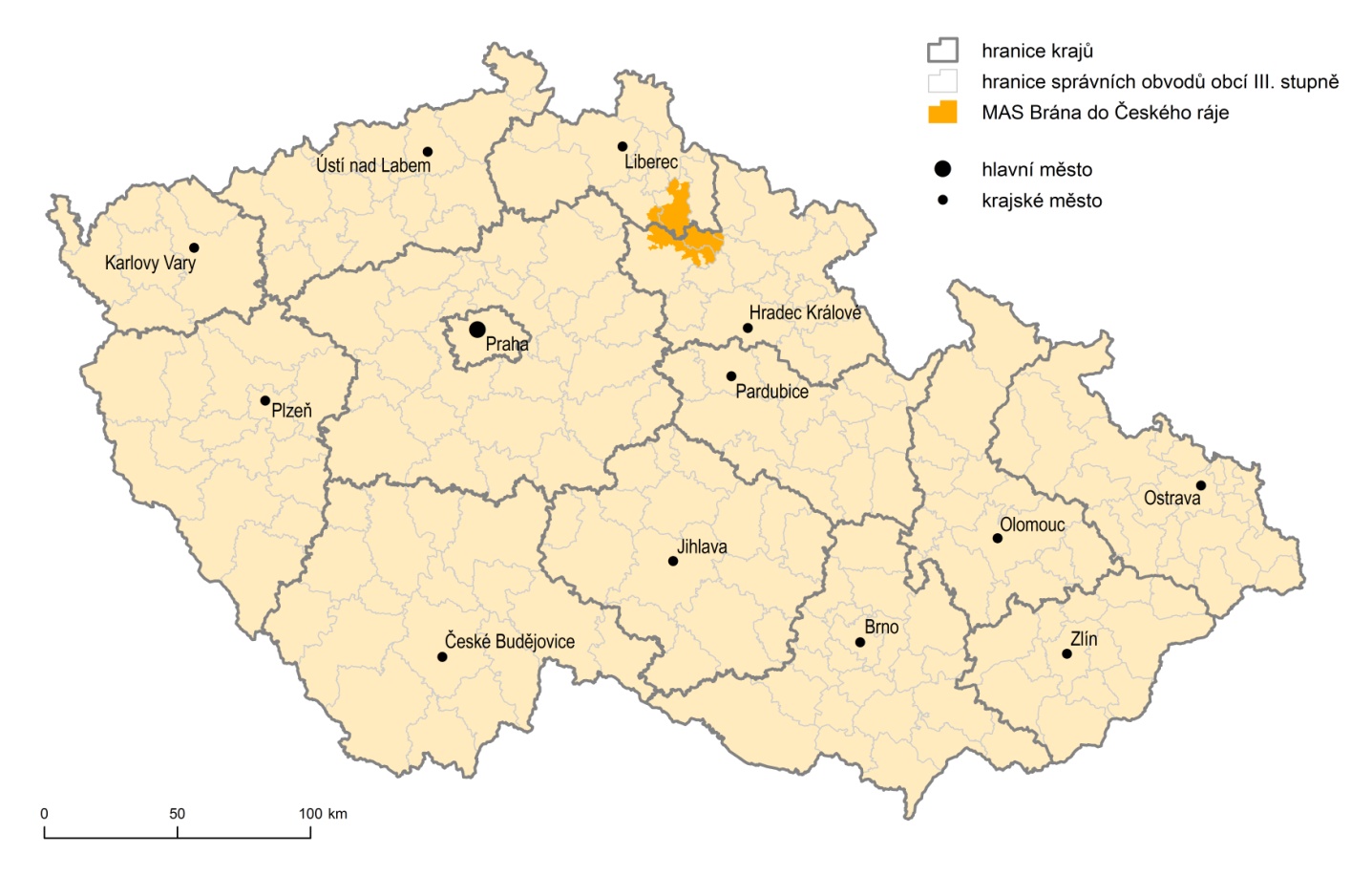 Obrázek 2: Obce Místní akční skupiny Brána do Českého ráje a jejich poloha vůči významným regionálním centrům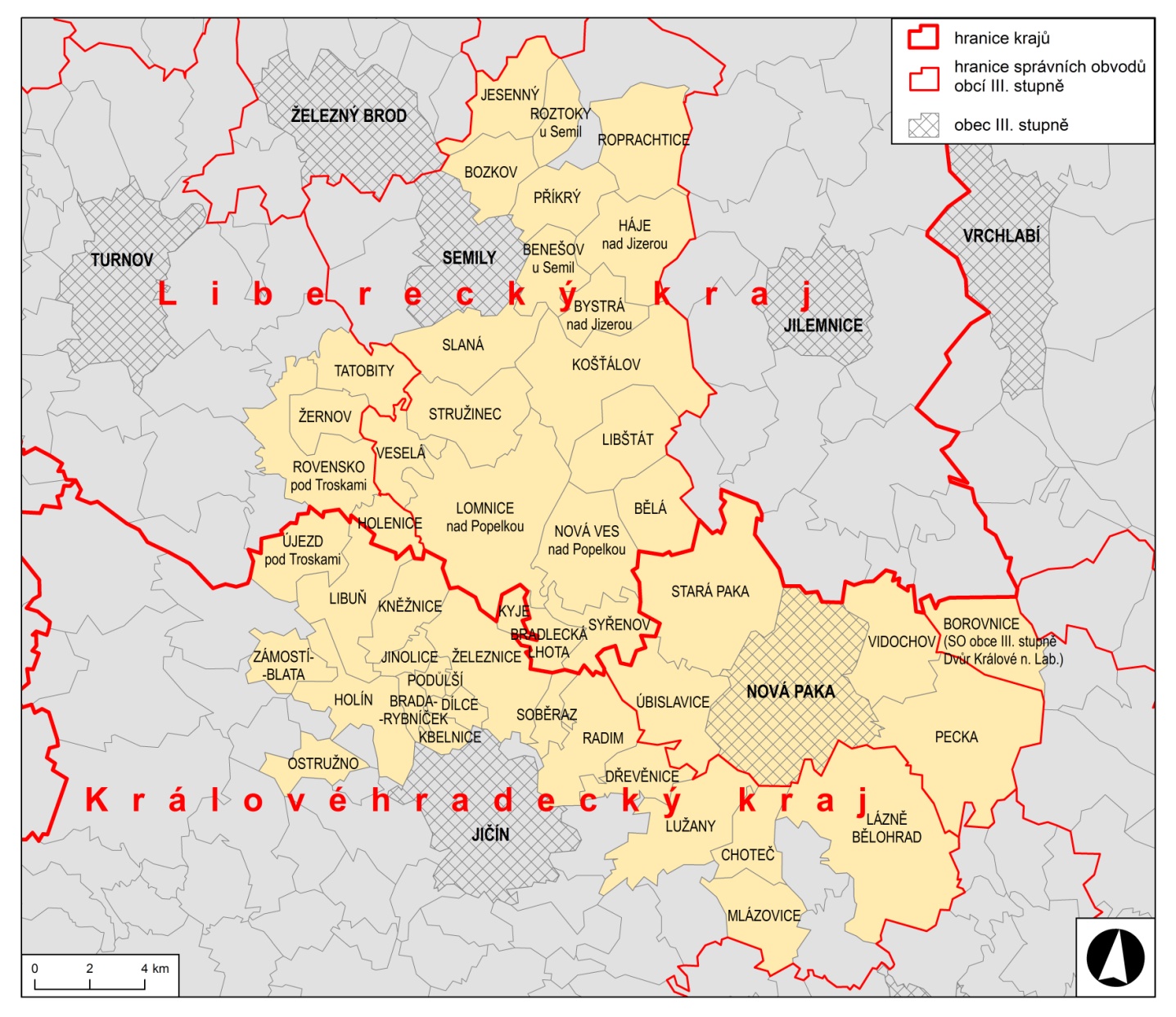 Celková rozloha MAS po posledním rozšíření v roce 2012 zahrnuje 450,90 km2 a žije zde 40 627 obyvatel (k 31.12.2013). Hustota zalidnění území tak činí přibližně 90 obyvatel na km2. Území MAS tak v porovnání s hodnotami obou krajů představuje spíše méně zalidněné území, zvláště při uvážení skutečnosti, že všech pět obcí MAS se statutem „město“ (Lázně Bělohrad, Lomnice nad Popelkou, Nová Paka, Rovensko pod Troskami a Železnice) představují přibližně čtvrtinu území MAS, ale více než polovinu obyvatel. Vedle měst zde leží i dvě obce (Mlázovice a Pecka) se statutem „městys“. Přehled členských obcí a základních charakteristik přináší tabulka 2.Tabulka 2: Obecná charakteristika obcí MAS Brána do Českého rájZdroj:ČSÚNejvětšími obcemi MAS jsou Nová Paka s více než 9 000 a Lomnice nad Popelkou se zhruba 5 600 obyvateli (dohromady tedy více než třetina obyvatel MAS). Tato dvě města jsou také největší co do rozlohy, každá s více než 25 km2. Naprostá většina obcí má podprůměrnou hustotu zalidnění, kterou tak zvyšují především tři největší obce (třetí jsou Lázně Bělohrad). Jedinou výraznou výjimku tvoří obec Podůlší, kde je však vysoká hustota zalidnění dána velmi malou rozlohou obce. Dle počtu obyvatel jsou nejmenšími obcemi Dílce (53 obyvatel), Kyje (62) a Holenice (91). Méně než 100 obyvatel pak mají ještě obce Ostružno (94) a Soběraz (96). Většina těchto obcí patří také mezi nejméně zalidněné obce MAS. Jak je již uvedeno výše, jednou z významných charakteristik území MAS je jeho poloha při krajských hranicích. Zájmové území přesto představuje víceméně jednotný celek zažívající stejné, resp. velmi podobné problémy napříč těmito hranicemi. Na druhou stranu, kraje Liberecký a Královéhradecký ve svých strategických rozvojových dokumentech přistupují ke svým částem MAS rozdílně. Zatímco dle Programu rozvoje Libereckého kraje je území součástí specifické hospodářsky slabé oblasti Semilsko, podle stejného dokumentu Královéhradeckého kraje je zázemí Jičína, resp. obce kolem silnice I/16 mezi Jičínem a Novou Pakou, součástí vedlejší rozvojové osy Vrchlabí – Jičín – Středočeský kraj. Na druhou stranu je nutné konstatovat, že v novějších verzích Programu rozvoje kraje operuje Královéhradecký kraj s rozdělením území na venkovské a městské obce. Dle tohoto vymezení splňuje krajská kritéria pro městské obce pouze trojice Lázně Bělohrad, Nová Paka a Stará Paka.Fyzicko-geografická charakteristikaZ hlediska horopisného leží území MAS na pomezí dvou velkých subprovincií - Krkonošsko-jesenické, která zaujímá severní část území a České tabule, která zde zasahuje na území jižně a jihozápadně. První subprovincii zde zastupuje celek Krkonošské podhůří s průměrnými výškami okolo 700-800 metrů. Předěl mezi Krkonošským podhůřím a subprovincií Česká tabule tvoří Ještědsko-kozákovský hřbet s výškami přes 600-700 metrů a s dominantami kraje Kozákov (744) a Tábor (678). Subprovincie Česká tabule zasahuje do území Jičínskou pahorkatinou, jejíž vrcholky ční průměrně do výšek 300-400 m a nachází se zde většina skalních měst Českého ráje. Ze samotného  názvu MAS vyplívá, že její území utváří jakýsi přirozený vstup do CHKO Český ráj, nejstaršího chráněného velkoplošného území v ČR. Ústředním tokem regionu je tok řeky Jizery, která zde protéká od severu k jihozápadu a tvoří jakýsi ohromný meandr písmene S. Přítokem Jizery je Kamenice, která protéká při hranicích s Jabloneckem od severu k jihu, Oleška tekoucí od východu na západ k městu Semily a Libuňka, protékající od východu na západ mezi Kozákovským hřbetem a Hruboskalskem. Východní částí protéká řeka Cidlina se svými přítoky Bystřicí a Javorkou. Jezera a rybníky nalezneme u Jičína, Jinolic a v okolí Trosek v pískovcových skalách.OBYVATELSTVOVývoj počtu obyvatelZ hlediska počtu obyvatel území MAS vykázalo oproti roku 2001 mírný růst. Přitom přibližně do roku 2004 bylo území MAS ztrátové a teprve od roku 2005 dochází k nárůstu obyvatel poměrně konstantně až do roku 2010, kdy začal stagnovat. V letech 2011, 2012 a 2013pak došlo po delší době opět k určitému poklesu.Graf 1: Vývoj počtu obyvatel na území MAS Brána do Českého ráje 2001-2013Zdroj: ČSÚPozn.: Data vždy k 31.12. daného rokuVzhledem k tomu, že většinu nárůstu obyvatel tvoří obce Královéhradeckého kraje, lze usuzovat, že území patří v rámci kraje k růstovějším. Na druhou stranu je nutno konstatovat, že výraznější růst zaznamenávají především obce v zázemí okresního města Jičína. Město Jičín jako takové však co do počtu obyvatel spíše stagnuje. Zázemí Semil, druhého okresního města bezprostředně hraničící s územím MAS, podobný trend nezaznamenává. Naopak obce severně od Semil (Bozkov, Jesenný a Roztoky u Semil) mají oproti roku 2001 obyvatel méně. Již nižší míru nárůstu obyvatel lze pozorovat u obcí podél hlavních dopravních tepen regionu (silnice I/35, Turnov – Jičín a I/16, Jičín – Trutnov). Naopak mírný úbytek obyvatel lze pozorovat především u obcí na východním okraji MAS a u obcí Lomnice nad Popelkou a Nová Ves nad Popelkou.Obrázek 3: Index změny obyvatelstva MAS Brána do Českého ráje 2001 a 2013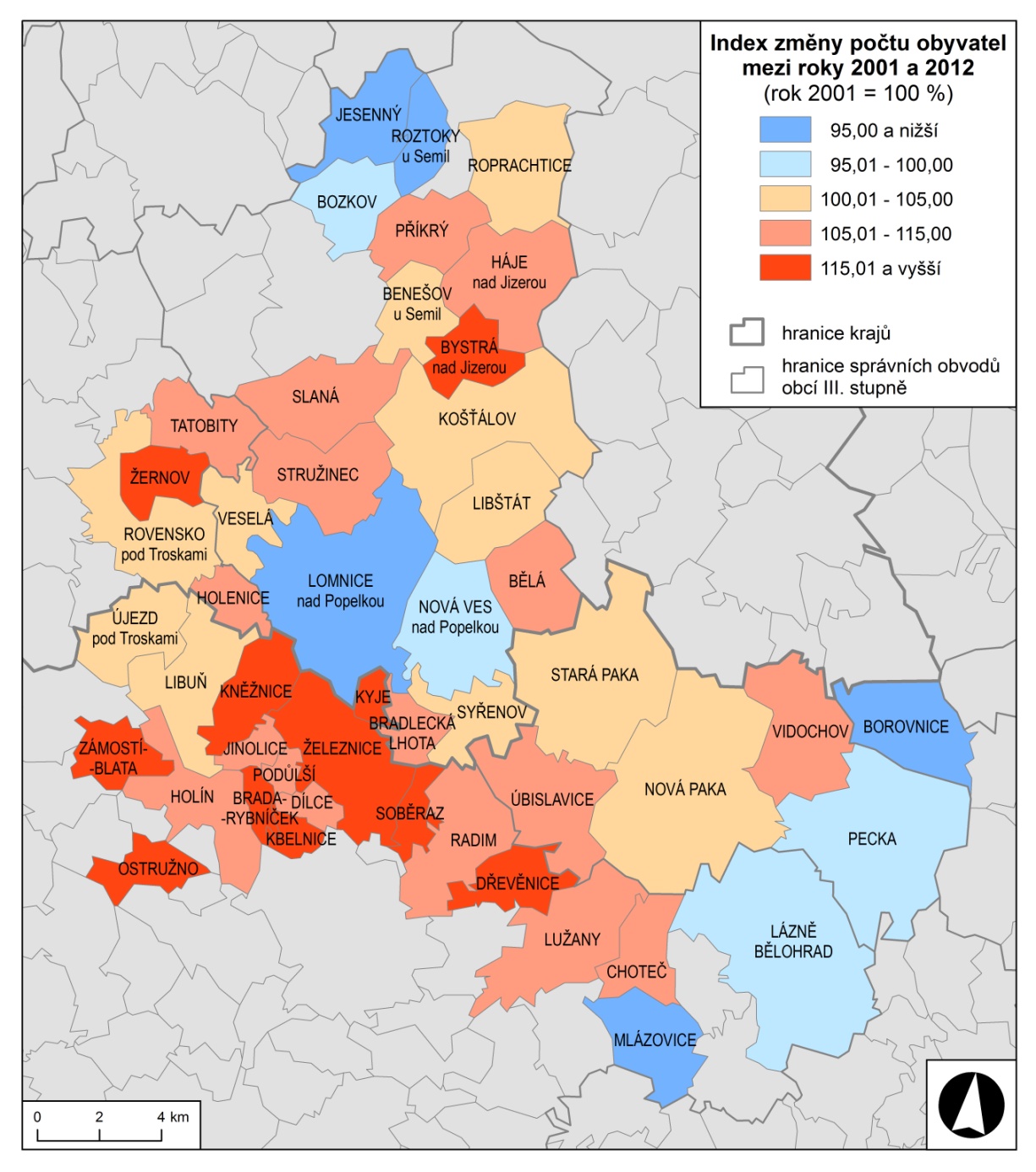 Zdroj: ČSÚVýrazný úbytek obyvatel oproti roku 2001 zaznamenala, vedle Jesenného, obec Borovnice, která jako jediná patří do ORP Dvůr Králové nad Labem. Za zmíněnými trendy lze hledat procesy „suburbanizace“, resp. „kontraurbanizace“, které jsou umožněny lepší mobilitou obyvatel za prací. Největší úbytek obyvatel do konce roku 2013 však utrpělo město Lomnice nad Popelkou. Tato data podtrhují obtížnou pozici malých měst v periferních oblastech, resp. ležících mimo nejvýznamnější dopravní tepny.Graf 2: Index změny obyvatelstva MAS Brána do Českého ráje 2001 a 2013 Zdroj: ČSÚPozn.: Počet obyvatel 2001 představuje 100%Z grafu 3 je patrné, že za pohybem obyvatelstva v MAS stojí především kolísavá migrace obyvatel. Zatímco přirozená změna osciluje kolem nuly (popř. je výrazněji záporná), míra imigrace po většinu sledovaného období převládala nad mírou emigrace, a to zvláště v letech 2006-2008. Jak je zmíněno výše, od roku 2011 vykazuje území MAS po delším období úbytek obyvatel v důsledku přirozené změny a emigrace obyvatel, která zaznamenala prudký nárůst v roce 2012.Podíváme-li se na grafy 4-7, můžeme konstatovat, že vývojové trendy změny obyvatelstva MAS odpovídají krajským trendům. Přesto v rámci přirozené změny jsou daleko více rozkolísané, zvláště v případě míry úmrtnosti. Naopak v případě míry porodnosti jsou patrné silné ročníky 2007-2010 a následné výrazné snížení porodnosti v roce 2011. Za tímto kolísáním lze vidět vnitřní neuzavřenost vztahů v rámci MAS, která s sebou nese značnou rozdílnost ve struktuře obyvatelstva jednotlivých obcí a částí MAS. V případě migrace je pak na první pohled patrný kvantitativní rozdíl oproti krajské úrovni. Ten je způsoben opět mimo jiné neuzavřeností vnitřních vztahů na území MAS, kdy do dat vstupuje i výměna obyvatelstva mezi centrem (Jičínem) a jeho zázemím. Zajímavým faktorem je migrační vývoj v rámci MAS. Zatímco do r. 2010 převládá různá kolísavost imigrace, od r. 2011 pak dochází ke změně a převaze emigrace, která prudce vzrůstá v r. 2012. Za tímto jevem se skrývá jak stěhování mladší generace za pracovními příležitostmi do větších center mimo území MAS, tak i fakt, že mnoho obcí není schopno poskytnout vyšší standardy bydlení a dostupnost základní technické infrastruktury, které právě mladší generace požaduje.Graf 3: Absolutní pohyb obyvatelstva na území MAS Brána do Českého ráje 2004-2013Zdroj: ČSÚGraf 4: Vývoj počtu narozených v MAS Brána do Českého ráje, 2004-2013Zdroj: ČSÚGraf 5: Vývoj počtu zemřelých v MAS Brána do Českého ráje, 2004-2013Zdroj: ČSÚGraf 6: Vývoj počtu přistěhovaných v MAS Brána do Českého ráje, 2004-2013Zdroj: ČSÚGraf 7: Vývoj počtu vystěhovaných v MAS Brána do Českého ráje, 2004-2013Zdroj: ČSÚTaké data změny obyvatel za posledních 10 let podle obcí dokládají jednoznačné posilování zázemí Jičína především migrací. Dále pak mírně posilují obce podél hlavních dopravních tepen a též v posledních letech i obce v zázemí Semil. Naopak mezi obce, které nejvíce ztrácejí právě migrací, se opět řadí Lomnice nad Popelkou.Tabulka 3: Pohyb obyvatelstva v obcích MAS Brána do Českého ráje, 2004 - 2013Zdroj: ČSÚVěková strukturaPři pohledu na věkovou strukturu celku lze konstatovat, že území MAS je typické starším obyvatelstvem. V krajském porovnání je patrný velký rozdíl oproti Libereckému kraji a daleko větší shodnost se strukturou Královéhradeckého kraje. Tato fakta odrážejí skutečnost, že dlouhodobý historický vývoj území MAS je více podoben stabilnímu vývoji Královéhradeckého kraje. Vývoj většiny území Libereckého kraje byl naopak v posledních přibližně sto letech velmi dynamický a tyto proměny jsou dodnes v území patrné. Je nutno poznamenat, že část MAS ležící v Libereckém kraji patří z vývojového hlediska v rámci kraje k jeho stabilnějším částem. Při podrobnějším pohledu na věkovou strukturu obyvatelstva si lze všimnout, že váha ekonomicky aktivního obyvatelstva je poměrně srovnatelná s kraji. Na druhou stranu však oproti oběma krajům dochází více k rozevírání pomyslných nůžek mezi kategorií do 15 let a 65 a více let.Tabulka 4: Porovnání základních věkových kategorií obyvatelstva, k 31. 12. 2013Zdroj: ČSÚPokud se podíváme na věkovou strukturu jednotlivých obcí, pak můžeme říci, že je poměrně velmi rozkolísaná. Od obcí s vyšším podílem kategorie do 15 let a početnou kategorií ekonomicky aktivních obyvatel (Brada-Rybníček, Podůlší, Kbelnice) až po obce s výrazně starším obyvatelstvem (Mlázovice, Újezd pod Troskami, Jesenný). Z regionálního pohledu je patrné, že obce s výraznějším podílem mladší generace jsou především v zázemí Jičína (až na výjimky - Dílce). Populace v obcích směrem od Jičína pak stárne. Patrný je taktéž rozdíl v zázemí Semil, kdy obce v jeho východní části patří v regionu k těm mladším a naopak již několikrát zmiňovaná severní část patří naopak v rámci celého MAS k těm nejstarším. V souladu s celostátním i krajskými trendy se mezi lety 1991 a 2013 významně snížil podíl dětské složky v populaci. Je zároveň pravdou, že většina tohoto poklesu byla zaznamenána mezi lety 1991 a 2001 (téměř dvaapůlkrát více než mezi lety 2001 a 2013). Naopak vzrostl podíl obyvatel v produktivním věku a především seniorů. Z toho lze usuzovat, že můžeme v budoucnu očekávat další významnější přesun obyvatel mezi produktivní a seniorskou složkou populace.Graf 8: Věková struktura obcí MAS Brána do Českého ráje, k 31. 12. 2013Zdroj: ČSÚDáme-li údaje o věkové struktuře obyvatelstva do kontextu s faktem, že přirozený přírůstek obyvatelstva se podílí na celkovém přírůstku v posledních letech minimálně (resp. záporně). Lze tedy soudit, že ve většině obcí dochází ke stárnutí obyvatelstva především odchodem mladých lidí. Naopak v obcích v zázemí větších měst lze předpokládat především imigraci mladých rodin s dětmi.Obrázek 4: Index stáří obyvatel podle obcí MAS Brána do Českého ráje, k 1. 1. 2013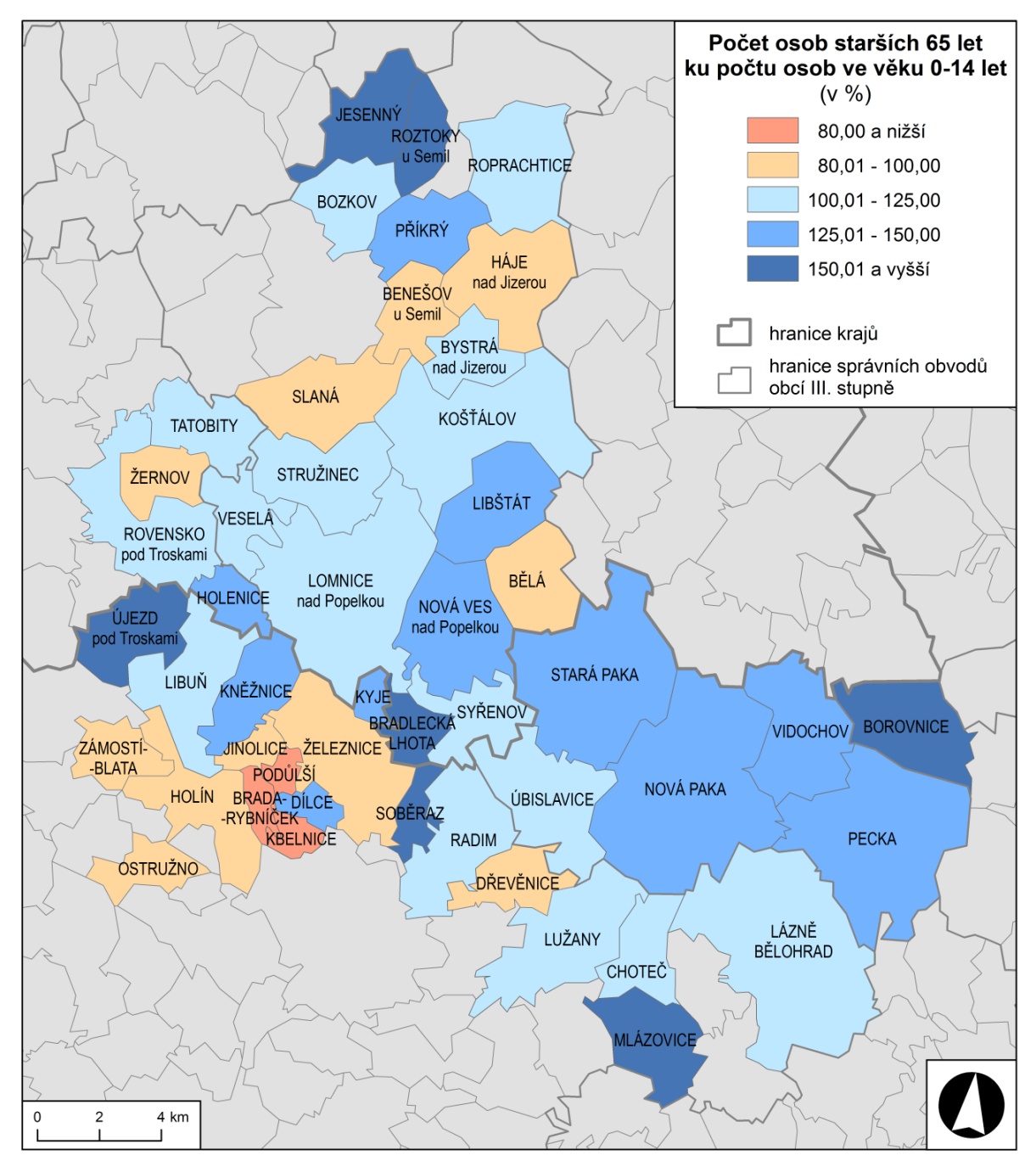 Zdroj: ČSÚVzdělanostní strukturaPodobně jako u věkové struktury, existují značné rozdíly i ve vzdělanostní struktuře obyvatel mezi jednotlivými obcemi. Nejvyšší podíl vysokoškolsky vzdělaného obyvatelstva v roce 2011 zaznamenala obec Brada – Rybníček. Již s výrazným odstupem pak následovaly obce Holín a Zámostí – Blata, a přes 7 % hranici se dostaly ještě obce Podůlší, Bradlecká Lhota a Lomnice nad Popelkou. V Chotči byl nejvyšší podíl obyvatel s úplným středním vzděláním. V obci Dílce v roce 2011 statistické údaje neuvádějí nikoho s vysokoškolským diplomem a největší podíl obyvatel je zde se základním vzděláním.Z celkového pohledu žije v MAS více obyvatel se středním vzděláním (s i bez maturity), a naopak méně obyvatel s vysokoškolským či pouze se základním vzděláním. V souladu s celkovými trendy vzrostl podíl obyvatel s vysokoškolským vzděláním mezi lety 1991 a 2011, stejně tak jako podíl obyvatel se středním vzděláním s maturitou, což logicky zapříčinilo poklesu podílu obyvatel pouze se základním vzděláním. Podíl obyvatel bez vzdělání zůstává zanedbatelný.Tabulka 5: Struktura obyvatel MAS Brána do Českého ráje v roce 2011 podle nejvyššího dokončeného stupně vzděláníZdroj: ČSÚ, vlastní výpočtyTECHNICKÁ INFRASTRUKTURAVeřejné osvětlení, telekomunikační rozvody či možnost vysokorychlostního připojení na internet jsou dnes v obcích řešeného území již standardem, napojení na vodovodní, či plynofikační rozvody a čistírnu odpadních vod však v mnoha obcích stále chybí. To je ovšem v případě sídelní struktury zcela pochopitelné. Málo zalidněné obce nemají možnost dosáhnout na takovéto projekty, jejichž finanční náročnost ještě mnohdy umocňuje rozptýlená zástavba. Částečně plynofikováno je tedy pouze 18 obcí, z toho 8 obcí je plynofikováno zcela, popř. z větší části (cca 80 % obce). Naopak vodovod je již alespoň částečně ve 40 obcích, přičemž mezi zbývající obce patří většinou nejmenší obce MAS. Nejkomplikovanější situace je u kanalizace. Ta je zavedena v 19 obcích, z toho pouze obec Ostružno má vystavěnou kanalizaci po celé obci a dalších 7 obcí má vybudovanou kanalizaci ve významné většině obce (al. 80 %). V obci Bělá mají kanalizaci zřízenou pouze tři podnikatelské subjekty. 10 obcí je pak napojeno na čistírnu odpadních vod (ČOV). V některých dalších obcích např. Dřevěnice a Rovensko pod Troskami má být ČOV vybudována v nejbližších letech. Tabulka 6: Současný stav z hlediska vybavenosti obcí MAS Brána do Českého ráje technickou infrastrukturouZdroj: dotazníkové šetření, http://www.rozpocetobce.czDOPRAVAHlavní kostru silniční sítě v území tvoří dvě silnice 1. třídy. Jedná se o komunikace I/16 a I/35, přičemž silnice I/35 je součástí evropské dálkové silnice E442 Karlovy Vary – Liberec – Žilina. Tyto páteřní silnice jsou doplněny o silnice druhých tříd: II/282 Rovensko pod Troskami – Železný Brod, částečně paralelně vedoucí II/283 a II/284 spojující Turnov a Novou Paku, přičemž II/283 umožňuje napojení na Semily a II/284 vede přes Lomnici nad Popelkou a z Nové Paky pokračuje dále přes Lázně Bělohrad pryč z území MAS směrem k Jaroměři, II/286 Jičín – Lomnice nad Popelkou – Jilemnice, II/288 Semily – Bozkov – Železný Brod, II/289 Napojující silnici II/283 na Semily a dále vedoucí přes obci Příkrý k Roztokům u Semil, II/290 Jilemnice – Desná, II/292 Semily – Jilemnice a II/501 Hořice – Lázně Bělohrad – I/16 u Jičína. Většina území je pak dále protknuta poměrně hustou sítí místních komunikací. To ovšem neplatí pro území, kde charakter reliéfu toto neumožňuje. Tedy především sever území MAS, kde je silniční síť významně ovlivněna hlubokým údolím řeky Jizery a dalších vodotečí. Intenzita využití jednotlivých silnic se velmi liší. Nejsilnější provoz je na silnici I/16, která spojuje Mladou Boleslav s Trutnovem a je tedy součástí intenzivní tepny spojující továrnu Škoda Auto a.s. s jejími subdodavateli a filiálkami. Na druhou stranu tato silnice je z větší části vedena mimo sídla, kromě průtahu Novou Pakou, a nepředstavuje tak výraznou přímou zátěž pro obce MAS. Oproti tomu druhá nejintenzivněji využívaná silnice I/35 je v podstatě v celém svém úseku vedena jednotlivými sídly a představuje významný problém pro kvalitu života v těchto obcích. V národních plánech je tato situace řešena plánovanou výstavbou R35. Třetím nejužívanějším spojením je spojení silnic 2. tříd mezi Jičínem, Lomnicí nad Popelkou a Semilami. Dopravní systém území MAS je tedy významně ovlivněn pozicí hlavního ekonomického centra v širším okolí – Jičína. Propojení těchto tří významných „severních“ radiál je prostřednictvím jižního obchvatu města Jičína. Díky tomuto stavu dochází ke „zkracování si“ cesty mezi těmito silnicemi některými řidiči po místních komunikacích, což představuje výraznou zátěž nejen kvality života v dotčených obcích, ale i stavu místních komunikací. I tuto situaci v budoucnu má řešit silnice R35.Oblast Semilska postrádá  síť komunikací spojující region s Libereckem a Mladoboleslavskem. Tento nedostatek brzdí i rozvoj podnikání pro velmi špatnou kamionovou dostupnost obzvláště v zimním období. Komunikace II/288 Semily – Bozkov – Železný Brod,  v mnoha ohledech kvalitativně nesplňuje parametry silnice II. třídy, které jsou na tento typ komunikací dnes kladeny.Pro obce území MAS jsou neméně významnou problematikou místní komunikace, které jsou přímo ve správě obcí a za jejichž vybudování a rekonstrukce obce přímo zodpovídají. Zde se obce řešeného území, rovněž tak jako obce stejné úrovně jinde v ČR, potýkají s nedostatkem finančních prostředků zejména na opravu a údržbu technického stavu těchto komunikací. Zatímco silniční síť je poměrně dobře vyvinutá, železniční síť je na tom o poznání hůře. Nejvýznamnější je trať 030 Jaroměř – Stará Paka – Železný Brod – Turnov – Liberec, která představuje hlavní spojení s krajskými městy Hradec Králové a Liberec. V její ose vede i paralelní spojení 041 Hradec Králové – Jičín – Turnov. Tyto dvě osové tratě jsou doplněny o železniční spojky 040 Ostroměř – Lázně Bělohrad – Stará Paka – Martinice v Krkonoších a 064 Stará Paka – Libuň – Mladá Boleslav. Tato trať umožňuje napojení Jičína na Mladou Boleslav, ale z hlediska významu je jednoznačně ve stínu silnice I/16. Nejvýznamnějším železničním uzlem na území MAS je Stará Paka.Obrázek 5: Dopravní zátěž MAS Brána do Českého ráje, 2010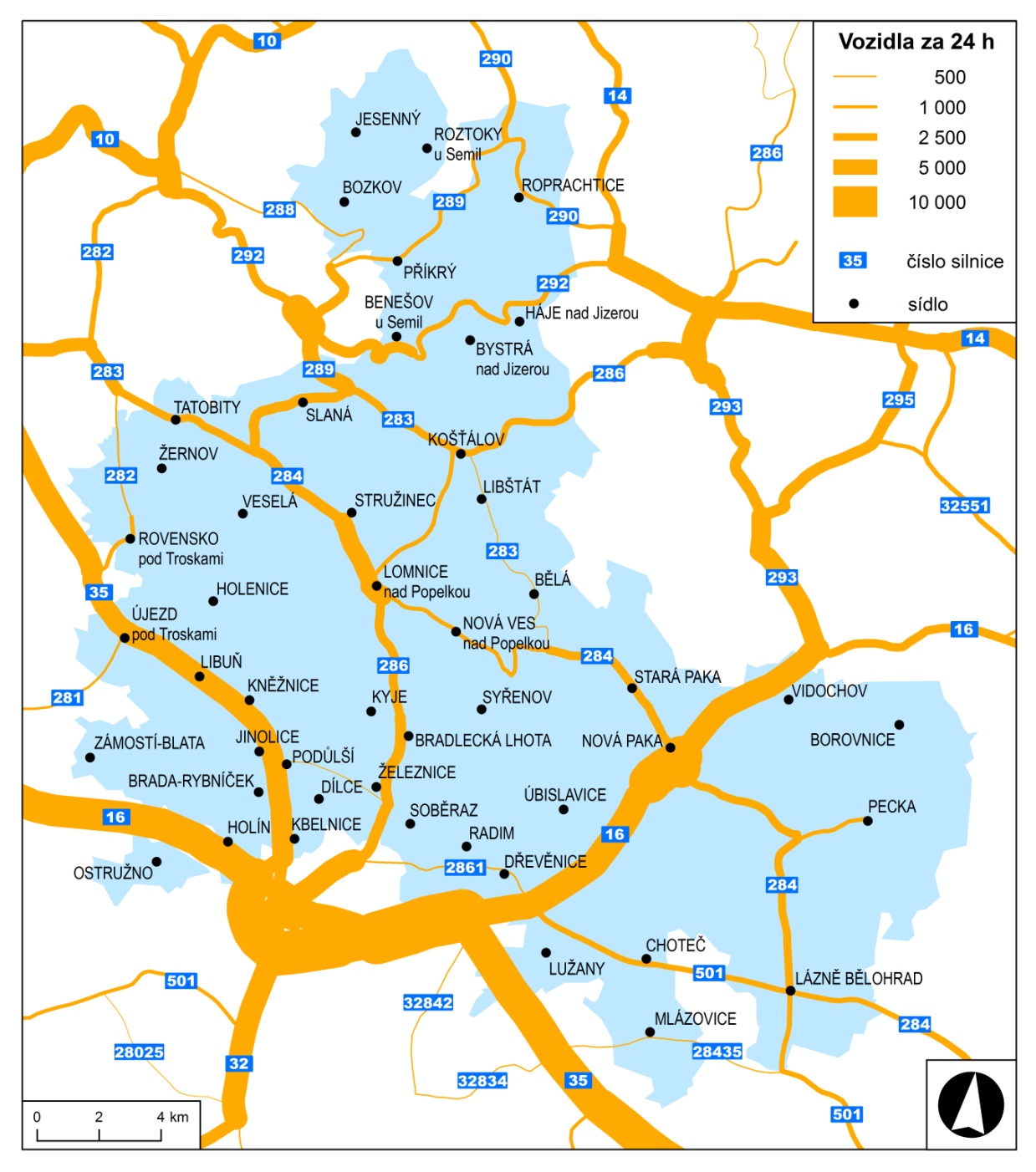 Zdroj: ŘSDTabulka 7: Přehled dopravní obslužnosti autobusy v MAS Brána do Českého rájeZdroj: IDOS, vastní výpočtyVysvětlivky: JC = Jičín, BN = Brno, HK = Hradec Králové, JB = Jablonec n. N., LB = Liberec, NP = Nová Paka, SP = Stará Paka, TR = Trutnov, TU = TurnovV dopravní obslužnosti autobusovými spoji je v obcích MAS Brána do Českého ráje zřejmý diametrální rozdíl v počtu spojů ve všední dny a o víkendech. Frekvenci spojů také odráží poloha jednotlivých obcí (na hlavních komunikacích, u větších měst). V sobotu není zavedena autobusová doprava do 26 (více než polovina obcí MAS!!) a v neděli do 21 obcí. Občané, kteří nemají možnost využít osobní dopravu, jsou tak o víkendech v těchto obcích takřka odříznuti od světa. Také večerní hodiny všedních dnů způsobují problém, kdy do některých obcí přijíždějí poslední spoje okolo 18 hod a v některých obcích i dříve. Tyto obce se pak mohou spolehnout pouze na několik málo spojů ve všední dny v ranních a odpoledních hodinách, které primárně zajišťují dojíždění dětí do škol. Obce v Libereckém kraji jsou začleněny do integrovaného systému IDOL a obce v Královéhradeckém kraji do systému IREDO. Určitou výhodou a možností variability dopravní obslužnosti je existence železnice, která však ani u těch nejhůře obsluhovaných obcí situaci nijak výrazně nezlepšuje.VYBAVENOST OBCÍ A SLUŽBYK situaci občanské vybavenosti v rámci MAS je třeba přistupovat s vědomím, že se nejedná o uzavřený region, ale o oblast, která ve velké většině spáduje k centrům ležícím mimo sledované území. Hlavními centry občanské vybavenosti, plnící funkce především vyšší kategorie, jsou v bezprostřední blízkosti dvě: Jičín a Semily. Nejvýznamnějším centrem přímo v rámci území, které plní i některé vyšší funkce je město Nová Paka. Nižší úroveň vybavenosti pak nabízejí města Lomnice nad Popelkou a Lázně Bělohrad. V rámci území za „centra“ základní vybavenosti můžeme ještě považovat také Rovensko pod Troskami a Železnici, jejichž postavení je vzhledem k blízkosti okresního města Jičína specifické. Spádovost obcí MAS směrem ven z území za vybaveností a službami vyšší kategorie, než jaké jsou zde nabízeny, směřuje v první řadě k okresním centrům (Semily, resp. Turnov a Jičín). Na ještě vyšší úrovni lze území rozdělit na sever spádující ke krajskému centru Liberci a jižní část, která směřuje na Prahu. Za tímto faktem lze vidět nejenom gravitační sílu hlavního města Prahy, ale také jeho výrazně lepší dopravní dostupnost oproti krajskému Hradci Králové. Vybavenost obcí je velmi rozdílná a v některých obcích scházejí i nejzákladnější služby.Obrázek 6: Základní vybavenost obcí MAS Brána do Českého ráje, 2013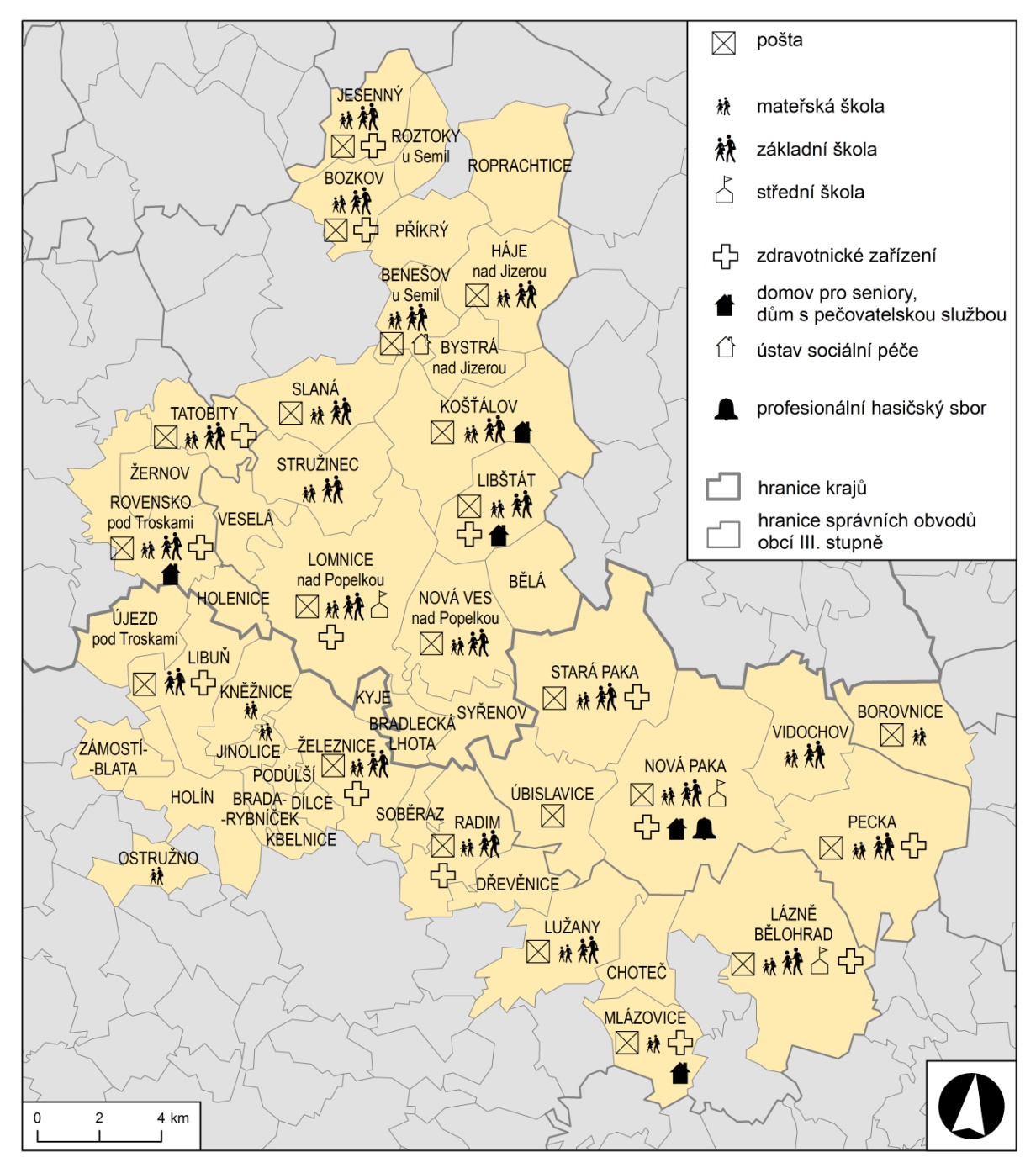 Zdroj: vlastní šetřeníPouze 4 obce uvádějí, že se na jejich území nenachází žádné stravovací zařízení. Především se jedná o nejmenší obce Dílce, Kyje a Soběraz, ale také o Veselou, která má přes 200 obyvatel. Nejčastějším typem stravovacího zařízení je hospoda či restaurace s kuchyní. Hospodu/restauraci bez kuchyně a restauraci jako součást ubytovacího zařízení mají shodně v 19 obcích, rychlé občerstvení ve 14 obcích. Cukrárnu mají celkově v 8 obcích (mimo největších měst a obcí regionu také na Prachově).Přítomnost ubytovacího zařízení uvedly téměř všechny obce, kromě Syřenova. Dá se tedy říci, že ubytovacích zařízení na území MAS je dostatečné množství, nicméně jejich kvalita často pokulhává. Omezená je především nabídka ubytovacích kapacit vyšší kategorie a pro větší skupiny osob. Nejčastější je dle dotazníkového šetření ubytování v soukromí, které nabízí 33 obcí. Tento typ ubytování dosahuje největších kapacit v obcích Rovensko pod Troskami (10 zařízení s 60 lůžky) a v Holíně, resp. v Prachově a Pařežské Lhotě (10 zařízení s 50 lůžky). Lze předpokládat, že ne všichni pronajímatelé plní beze zbytku svoji ohlašovací povinnost a skutečný počet ubytovacích zařízení bude proto vyšší (alespoň co do počtu lůžek). Druhým nejčastěji zastoupeným typem ubytování je penzion, a to v 27 obcích. Největší lůžkové kapacity existují v Zámostí - Blata (3 penziony s celkově 220 lůžky) a Lázně Bělohrad (6 pensionů se 120 lůžky). Ubytovny mají v 9 obcích s největší kapacitou v Nové Pace. Kemp existuje ve 13 ve obcích a tábořiště v 8. Největší lůžková kapacita v kempech je na Pecce (350) a v Ostružně (300). Kapacita tábořišť je největší v Železnici. Hotely se nacházejí pouze v 5 obcích – Brada – Rybníček, Holín (Prachov, Dolní Lochov), Lázně Bělohrad, Nová Paka a Pecka. Největší lůžkovou kapacitu nabízejí ze své podstaty Lázně Bělohrad (5 hotelů s 391 lůžky). Celkem bylo dle údajů z obcí na území MAS zjištěno 4 500 lůžek, 545 míst pro stany a 20 míst pro karavany. Největší ubytovací kapacita se nachází v Lázních Bělohrad (627 lůžek).V 18 obcích neexistuje žádný obchod s potravinami, z toho do 4 – Benešova u Semil, Bradlecké Lhoty, Ostružna a Roztok u Semil – alespoň zajíždí pojízdná prodejna potravin jednou či dvakrát týdně. Obyvatelé 14 obcí v MAS (Brada – Rybníček, Dílce, Dřevěnice, Holín, Jinolice, Kbelnice, Kněžnice, Kyje, Podůlší, Roprachtice, Slaná, Soběraz, Vidochov a Zámostí – Blata) tak musí i za základními nákupy dojíždět.Z dalších služeb lze jmenovat autoservis ve 20 a pneuservis v 17 obcích, často je pneuservis součástí autoservisu. Kadeřnictví existují ve 20 obcích, nejvíce jich je logicky v Nové Pace, Lázních Bělohrad a Lomnici nad Popelkou. Celkem 35 obcí v dotazníkovém šetření uvedlo, že se v jejich obci nachází nějaký řemeslník. V 8 obcích působí výrobci regionálních produktů, nejvíce v Nové Pace (5 výrobců). 30 obcí uvedlo, že se na jejich území nachází zemědělský podnik, 36 obcí uvedlo soukromé zemědělce. Výrobce potravin uvedlo na svém území 6 obcí (Bělá, Holín, Lázně Bělohrad, Libštát, Lomnice nad Popelkou a Úbislavice).Pobočka České pošty funguje ve 22 obcích. Mateřské centrum existuje v Košťálově, Lomnici nad Popelkou a Nové Pace. Domovy dětí a mládeže pak mají pouze v Lomnici nad Popelkou a Nové Pace.BYDLENÍVývoj bytového fondu v obcích MAS koresponduje především s vývojem počtu obyvatel. Nejvyšší míru dokončených bytů od roku 2001 do roku 2012 vykazují obce v nejbližším zázemí města Jičína s výjimkou dvou poměrně malých obcí, Dílce a Ostružno, kde za zmíněné období byl dokončen pouze jeden nový byt. Rozdíly oproti datům o změně počtu obyvatel lze spatřovat především v nižší míře výstavby ve většině obcí Libereckého kraje a naopak zvýšené míry výstavby na východě MAS (Lázně Bělohrad, Pecka). K největší výstavbě nového bytového fondu dochází opět především v obcích sousedících s okresním městem Jičín. Obrázek 7: Dokončené byty na území MAS Brána do Českého ráje, 2002-2012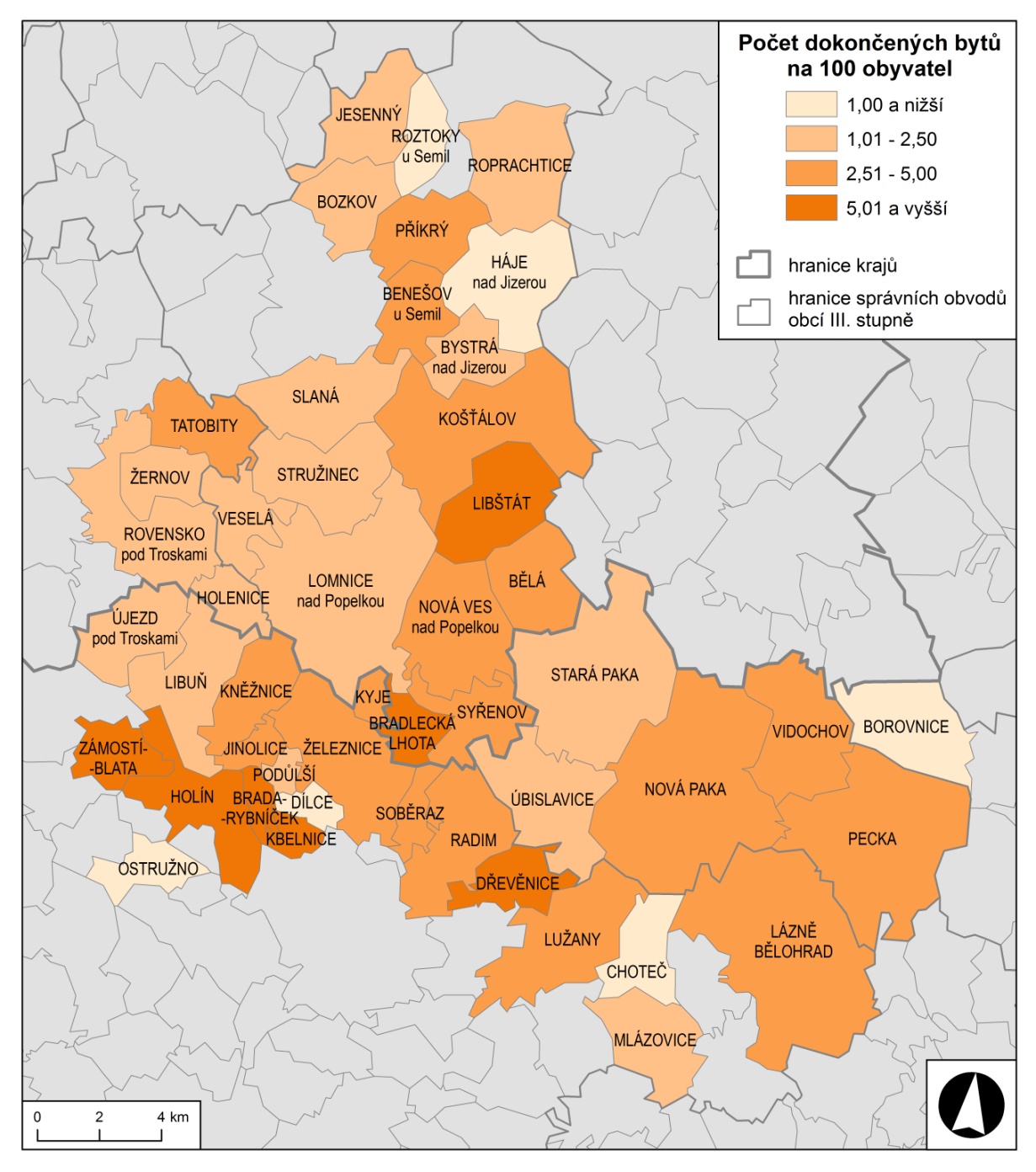 Zdroj: ČSÚVzhledem k převládajícímu venkovskému charakteru MAS Brána do Českého ráje odpovídá charakter zástavby především vysokému podílu rodinných domů, který převyšuje i podíl za celou Českou republiku, což je patrné z  grafu 9. Rodinné domy na území MAS zastupují celkový domovní fond zhruba z 94%, což ve srovnání s Královéhradeckým krajem znamená více rodinných domů o 5 %, s Libereckým krajem pak o více než 8%. Celkem na území MAS nalezneme 8 obcí bez jediného bytového domu – 6 v Královéhradeckém kraji (Brada – Rybníček, Dílce, Jinolice, Zámostí – Blata, Kyje, Soběraz) a 2 v Libereckém kraji (Roztoky u Semil, Holenice). Z vysokého podílu rodinných domů logicky vyplívá i vysoké procento bydlení ve vlastním domě. Nájemní bydlení je nejvýznamnější ve větších obcích a městech, které tak zastupují podíl bytových domů na celkové zástavbě. Tento rozdíl je v krajském a celorepublikovém srovnání naopak nižší, avšak o velmi podobná čísla, o jaká je převyšuje v zástavbě rodinnými domy. Graf 9: Podíl počtu rodinných domů (%) na celkovém domovním fondu v roce 2012Zdroj: ČSÚ – SLDB 2011Graf 10 : Podíl počtu bytových domů (%) na celkovém domovním fondu v roce 2012Zdroj: ČSÚ – SLDB 2011Graf 11: Dokončené byty v bytových domech na území MAS Brána do Českého ráje, 2001-2012Zdroj: ČSÚGraf 12: Dokončené byty v rodinných domech na území MAS Brána do Českého ráje, 2001-2012Zdroj:ČSÚCelkově se na území MAS dokončilo 1329 bytů v období 2001-2012. V tomto úhrnu jsou však zahrnuty i veškeré nástavby a přístavby, domy pro seniory aj. Nová bytová výstavba souvisí především s dostupností pozemků pro výstavbu, jak po stránce právní, finanční, tak i dostupnosti sítí. Mezi jednotlivými i sousedícími obcemi existují v intenzitě bytové výstavby značné rozdíly. Zaměříme-li se pouze na byty v bytových domech, zjistíme, že se obě krajské části území na této výstavbě podílely téměř rovným dílem. Zajímavé je, že se jedná celkově pouze o 5 obcí, v nichž výstavba bytových domů ve sledovaném období proběhla. Jsou to obce Lázně Bělohrad (7 bytů), Nová Paka (38), Stará Paka (12), Košťálov (24), Lomnice nad Popelkou (32). Naopak ve výstavbě bytů v rodinných domech jasně vede Královéhradecký kraj nad Libereckým, a rovněž tak zastoupení jednotlivých obcí je diametrálně odlišné - v každé obci byl dokončen alespoň jeden byt v rodinném domě (Dílce, Ostružno, Roztoky u Semil). Nejpočetnější výstavba proběhla především v Nové Pace (148 bytů), dále pak v Lázních Bělohrad (87), Lomnici nad Popelkou (54), Holíně (40) a na Pecce (39). Za neobydlené jsou považovány domy, v nichž v době sčítání lidu nikdo nedeklaroval obvyklý pobyt. V území MAS se u takovýchto domů jedná ve velké míře o domy k přechodnému bydlení, resp. k rekreaci.ŽIVOTNÍ PROSTŘEDÍÚzemí MAS Brána do Českého ráje se vyznačuje kvalitnějším životním prostředím v rámci krajů i ČR. Region není postižen výrazným plošným negativním ekologickým zatížením, přesto je potřeba zlepšovat odpadové hospodářství v obcích, eliminovat černé skládky atd. Dobrý stav životního prostředí, ve kterém zůstaly zachovány všechny jeho složky, ovlivňuje vysoká ekologická stabilita území a venkovský charakter oblasti. V minulosti nedocházelo k plošné kontaminaci půd, k rozsáhlejší těžbě surovin ani k nadměrnému poškození lesních porostů. Větší města Jičín a Semily v bezprostředním okolí MAS tento stav též nijak významně nezhoršují. Podle databáze Českého hydrometeorologického ústavu se na území MAS nachází jen 12 významných znečišťovatelů životního prostředí, z toho plná polovina je ve dvou největších městech Nové Pace a Lomnici nad Popelkou. Často dochází ke konfliktům mezi zemědělstvím, průmyslovou výrobou a ochranou přírody a krajiny. Negativní vliv na životní prostředí má také rostoucí doprava.Ze západu zasahuje na území MAS část Chráněné krajinné oblasti Český ráj (nejstarší CHKO v Česku) jako jediná CHKO v zájmovém území. Jde o oblast vyhlášenou nařízením vlády č. 508/2002 Sb. dle zákona 114/1992 Sb., o ochraně přírody a krajiny a jeho celková výměra je 181,5 km2. Část CHKO zasahuje na území 8 obcí MAS a má zde celkovou rozlohu 50,6 km2. Jde o rozsáhlé území s harmonicky utvářenou krajinou, pískovcovým reliéfem a skalními městy, významným podílem přirozených lesních ekosystémů a trvalých travních porostů, četnými rybníky, potoky a kulturními památkami, které dotvářejí charakteristický krajinný ráz. Posláním této oblasti je uchování a obnova lokálního přírodního prostředí, zejména ekosystémů, volně žijících živočichů a planě rostoucích rostlin. Rozvoj území musí probíhat v rámci zachování typického charakteru krajiny a zároveň musí být respektován ekologicky optimální přístup k využívání krajiny a jejích přírodních zdrojů. CHKO Český ráj má 4 odstupňované zóny ochrany přírody. Dle toho je možné hospodářsky využívat dané území.Vedle CHKO Český ráj je na území MAS vyhlášeno 24 velkoplošných a maloplošných zvláště chráněných území, z nichž nejvýznamnější jsou Národní přírodní památka Bozkovské dolomitové jeskyně a Přírodní rezervace Prachovské skály. Na území MAS se nacházejí i některé další formy ochrany území: 4 Evropsky významné lokality a 1 přírodní park (PřP Sýkornice). Nalezneme zde celkem 37 památných stromů v 19 obcích. Území MAS je též součástí GEOPARKU Český Ráj formalizujícího globálně významnou lokalitu z pohledu geologických věd.Chráněná krajinná oblastČeský ráj; zasahuje do katastrálních území těchto obcí MAS: Brada-Rybníček, Holín, Jinolice, Kněžnice, Libuň, Podůlší, Újezd pod Troskami, Zámostí-BlataNárodní přírodní památkaBozkovské dolomitové jeskyně; BozkovPřírodní rezervaceKamenná hůra; Lázně BělohradPrachovské skály; Holín, Zámostí-BlataÚdolí Vošmendy; Bozkov, Roztoky u SemilPřírodní památkyBělohradská bažantnice; Lázně BělohradBorecké skály; Rovensko pod TroskamiByšičky; Lázně BělohradCidlinský hřbet; Kněžnice, Libuň, Lomnice nad Popelkou; ŽelezniceHřídelecká hůra; Lázně BělohradJezírko pod Táborem; Lomnice nad PopelkouKalské údolí; PeckaKovářův mlýn; KošťálovLibunecké rašeliniště; LibuňLukavecký potok; Lázně BělohradNa víně; Újezd pod TroskamiNovopacký vodopád; VidochovOborská luka; Holín, LibuňOstruženské rybníky; Holín, OstružnoRybník Jíkavec; OstružnoRybník Vražda; Holín, JinoliceStav; ÚbislaviceStrž ve Stupné; VidochovSvatá Anna; OstružnoÚdolí Javorky; Lázně Bělohrad, PeckaEvropsky významné lokalityByšičky; Lázně BělohradKozlov – Tábor; Kněžnice, Lomnice nad Popelkou, ŽelezniceLukavecký potok; Lázně BělohradÚdolí Jizery a Kamenice; Benešov u Semil, Bozkov, Bystrá nad Jizerou, Háje nad Jizerou, Jesenný, Košťálov, SlanáOdpadové hospodářstvíNakládání s odpadyZ odpadové infrastruktury, která může ovlivňovat kvalitu životního prostředí, je v oblasti MAS přítomna skládka komunálního odpadu v Košťálově. Tato skládka je provozována společností Marius Pedersen a.s a má kapacitu 2 800 000 m3. Sváží se sem převážně komunální odpad z Libereckého kraje. Mimo území MAS leží skládka Libec s kapacitou 435 000 m3, která se nachází v Popovicích u Jičína a je provozována Technickými službami města Jičín. V oblasti je k dispozici celkem šest sběrných dvorů druhotných surovin (Lázně Bělohrad, Lomnice nad Popelkou, Mlázovice, Nová Paka, Pecka a Stružinec). Kompostárny, zpracovávající bio-odpad v pásových hromadách na volné ploše, se nacházejí v Nové Pace a v Lomnici nad Popelkou, mimo území MAS pak také v Semilech. Bioplynové stanice se nacházejí v Bělé u Staré Paky, ve Vidochově, na Brdě a v Soběrazi. Využíváním přebytků rostlinné a živočišné výroby navazují na chod zemědělských podniků a chov hospodářských zvířat. V obci Libuň sídlí společnost Pesl, s.r.o., která se zabývá recyklováním plastů.Staré ekologické zátěžeSoučástí plánů odpadového hospodářství Královéhradeckého a Libereckého kraje jsou staré ekologické zátěže. Plány byly schváleny v roce 2004 a nebyly zatím aktualizovány.Tabulka 8: Staré ekologické zátěže na území MAS Brána do Českého ráje v Královéhradeckém krajiZdroj: Plán odpadového hospodářství Královéhradeckého krajeTabulka 9: Staré ekologické zátěže na území MAS Brána do Českého ráje v Libereckém krajiZdroj: Plán odpadového hospodářství Libereckého krajeOchrana ovzdušíMezi největší zdroje znečištění a hluku v regionu tak patří dvě hlavní silniční tepny I/16 procházející jižní částí regionu ze západu na východ a I/35 procházející ze severu na jih západní částí regionu. Provoz na ostatních komunikacích není natolik silný, aby představoval výraznou zátěž pro životní prostředí. Některé obce mohou spatřovat zátěž v nákladní kamionové dopravě, která si po některých vedlejších silnicích zkracuje cestu mezi silnicemi hlavními, či k místu určení.Tabulka 10: Znečišťovatelé ovzduší na území MAS Brána do Českého rájeZdroj: http://portal.chmi.cz/files/portal/docs/uoco/web_generator/plants/index_CZ.htmlVysvětlivky: SO2 – oxid siřičitý, NOx – oxidy dusíku, CO – oxid uhelnatý, TOC - organické látky, VOC – těkavé organické látky, NH3 – amoniak, Zn – zinek a jeho sloučeniny Významní znečišťovatelé ovzduší se nacházejí ve dvou největších městech Nové Pace a Lomnici nad Popelkou. K největším znečišťovatelům se řadí GERL textilní úpravna a barevna, s.r.o. a Sklopísek Střeleč, a.s., kde probíhá těžba a zpracování pískovce. V ovzduší logicky probíhá přenos emisí ze zdrojů i mimo území MAS. Určitou hrozbou znečištění mohou být i malé zdroje, jako například lokální topeniště či automobilová doprava.Ochrana vodÚzemí MAS Brána do Českého ráje spadá do oblasti povodí horního a středního Labe a do povodí 3. řádu. Hlavními vodními toky celého sledovaného území MAS jsou Cidlina, Mrlina, Javorka, Bystřice, Tampelačka, Oleška, Popelka, Javorka a Jizera.Čistota pitné vodyRozsah zásobování pitnou vodou v obcích MAS z veřejných či místních vodovodů je úměrný velikosti sídel (většinou venkovský charakter s malým počtem obyvatel) a rozdrobenosti území. Existuje zde několik skupinových vodovodů (SV) zásobující obce a jejich místní části: SV Jičín – Lázně Bělohrad (zásobuje Lány – m.č. Lázně Bělohrad a Mlázovice), SV Lužany (zásobuje Lužany), SV Stará – Nová Paka (zásobuje Novou Paku a její m.č. Kumburský Újezd, Přibyslav a Vrchovinu, Starou Paku s m.č. Karlov, Krsmol. Roškopov a Ústí a m.č. Vidochova - Stupnou), SV Střeleč (zásobuje Holín s m.č. Pařežskou Lhotou a Prachovem a Zámostí – Blata). Provozně jsou zařízení těchto skupinových vodovodů vyhovující včetně kvality surové vody. V plánu je propojení SV Jičín – Lázně Bělohrad a SV Střeleč, na který budou v návaznosti připojeny další dva vrty a vybudován další vodojem z důvodu zvýšení celkové kapacity. Skupinový vodovod Stará – Nová Paka, bude propojen s vodovodem Úbislavice, kde v letních měsících dochází k nedostatkům vody a ve vodě se ve zvýšené míře vyskytují dusičnany.Další obce MAS jsou napojeny buď na veřejné či místní vodovody. Zcela či částečně však napojení na vodovod chybí v obcích Borovnice; Bradlecká Lhota; jižní části Bystré nad Jizerou; Dílce; Holenice; Choteč; Kbelnice; Košťálov – m.č. Čikvásky; Lázně Bělohrad – m.č. Brtev, Dolní Javoří, Hřídelec; Libuň – m.č. Libunec; Lomnice nad Popelkou – m.č. Morcinov; Ostružno; Příkrý – m.č. Škodějov; Syřenov – m.č. Újezdec; Úbislavice – m.č. Česká Proseč, Chloumek, Štěpanice; Újezd pod Troskami – m.č. Čimyšl, Semínova Lhota; Veselá – m.č. Bítouchov, Vranovsko, Žďár; Vidochov; Železnice – m.č. Březka, Cidlina, Doubravice, Pekloves, Zámezí a Těšín. Tyto obce (resp. jejich místní části) jsou odkázány na individuální zásobení pitnou vodou.Tabulka 11: Kvalita pitné vody obcí na území MAS Brána do Českého ráj v síti vodovodů Vodohospodářské obchodní společnosti Jičín a.s. z roku 2012Zdroj: http://www.vosjicin.cz/uploads/5/ab7a576e239d595bf9fce424c32acd4e.pdfTabulka 12: Kvalita pitné vody obcí na území MAS Brána do Českého ráj v síti vodovodů Severočeské vodovody a kanalizace, a.s. z roku 2013Zdroj: http://www.scvk.cz/res/data/124/013583.pdf, Plán rozvoje vodovodů a kanalizacíZ výše uvedených tabulek vyplývá, že nejmenší obsah dusičnanů se nachází ve zdroji pitné vody v Košťálově s místní částí Valdice a v Lomnici nad Popelkou s místní částí Želechy. Naopak nejvyšší obsah dusičnanů obsahuje pitná voda v obcích Tatobity a Žernov.Je třeba vytvářet územní podmínky k dobudování zásobovacích systémů pitné vody tak, aby kvalitní zdroje byly kapacitně plně využívány a zdroje se zhoršenou kvalitou mohly být odstaveny. Čistota podzemních vodNásledující tabulka uvádí hodnocení povrchových vod z hlediska chemického a ekologického stavu. Je z ní patrné, že chemický stav většiny vodních toků v oblasti vyhovuje. Výjimku tvoří Úlibický potok po ústí do Cidliny, Jizera po soutok s Oleškou, Oleška po soutok s Popelkou a Kamenice po ústí do Jizery. Tyto toky jsou nejvíce znečištěné těžkými kovy a polycyklickými aromatickými uhlovodíky, což je zapříčiněno především nedostatečným čištěním průmyslových odpadních vod. Z hlediska biologické složky vyhověly pouze dva sledované vodní toky (Jizera po soutok s Kamenicí a Kamenice po ústí do Jizery). Nevyhovující stav u ostatních toků vychází převážně z negativních dopadů na vodní biocenózu a částečně i na ryby. Limity fyzikálně-chemických složek vodních toků jsou překračovány především u hladiny dusíku, případně i u celkového fosforu a rozpuštěného kyslíku.Tabulka 13: Hodnocení povrchových vod na území MAS Brána do Českého rájeZdroj: http://www.pla.cz/planet/projects/planovaniov/files/navrhpop/WEB/index.htmlVysvětlivky: BSK-5 – biochemická spotřeba kyslíkuNa území MAS zasahují čtyři útvary podzemních vod: Hořicko-miletínská křídy, Jizerský coniak, Jizerská křída levobřežní a Podkrkonošský permokarbon. Stav podzemních vod na území MAS nelze posoudit celkově jako příznivý. Problémy znečištění podzemních vod dusíkem a uhlovodíky nalezneme především v útvarech Jizerské křídy levobřežní. Kvalitativně vyhovující podzemní vody se nacházejí pouze v útvaru Jizerského coniaku. Následující tabulka o tom poskytuje více podrobností.Tabulka 14: Hodnocení podzemních vod na území MAS Brána do Českého rájeZdroj: http://www.pla.cz/planet/projects/planovaniov/files/navrhpop/WEB/index.html http://hydro.chmi.cz/ismnozstvi/ciselnik.php?id=hgr50&ordrstr=NM+desc&filter=1&_fid=&_fnm=&ok=FiltrujČištění vodySituace v odvádění a čištění odpadních vod není dobrá. Většina obcí MAS má pouze splaškové nebo jednotné kanalizace bez ČOV, většinou s povolením vypouštění na volné výusti. Nicméně i tato kanalizační síť je v mnoha případech nedostatečná a napojeny jsou tak často jen hlavní části obce. Kanalizace s ČOV nebo jiným adekvátním zařízením pro čištění odpadních vod je pouze v 10 obcích. Splaškovou síť s čistírnami odpadních vod nahrazují ve velké části obcí lokální akumulační jímky a biologické septiky pro jednotlivé objekty. Možnosti rozvoje vodovodů a kanalizací jsou omezené zejména v menších obcích, jejichž rozpočty jsou nedostatečné na rozsáhlejší investice. Situaci komplikuje fakt, že obyvatelé často nemají zájem o napojení na veřejné vodovody a kanalizace vzhledem k vysokým cenám vodného a stočného. Hrozí však, že při nedostatečném tempu budování a intenzifikaci kanalizačních systémů a ČOV dojde k negativnímu vlivu na čistotu vodních toků a kvalitu ostatních složek životního prostředí.Tabulka 15: Napojení na kanalizaci a ČOV v obcích MAS
Zdroj: dotazníkové šetřeníOchrana půdyProtierozní opatření a zadržování vody v krajiněZtráty materiálu humusového horizontu vlivem vodní nebo větrné eroze jsou na značné rozloze zemědělského půdního fondu nejvýznamnějším negativním činitelem. Eroze snižuje mocnost ornice, v extrémních případech je zcela zlikvidována orniční vrstva i podorniční. Omezují se ekologické funkce půdy. Rychleji dochází k poškozování povrchových a podzemních vod. Snižuje se zadržování vody (retence) a regulační funkce půdy v hydrosféře. Omezuje se produkční schopnost půdy tj. schopnost produkce biomasy. Neméně důležité jsou i vedlejší účinky eroze. Jedná se o zanášení toků a nádrží, obohacování vody živinami atd. Zrychlená eroze je v přírodních podmínkách jak ČR, tak území MAS hlavní degradační faktor. Stojí za tím i velmi vysoký podíl zornění zemědělské půdy (Dílce, Kbelnice, Nová Ves nad Popelkou), nevhodná organizace půdního fondu a nevhodné hospodaření na půdě. Lidská činnost může dramaticky akcelerovat přirozeně pozvolně probíhající proces eroze, který je za normálních podmínek kompenzován zvětráváním substrátu a tvorbou nové půdy. Eroze je ovlivňována kombinací faktorů, jako je sklon a délka svahu, charakter klimatu, využití půdy, vegetační kryt a půdní vlastnosti. Dle mapy potenciální ohroženosti půd vodní erozí (SOWAC GIS) patří mezi obce zařazené do kategorie nejohroženějších půd Brada – Rybníček (k.ú. Brada), Kyje (k.ú. Kyje), Lázně Bělohrad (k.ú. Uhlíře, Dolní Javoří). V obcích na území MAS se vyskytují více či méně následující problémy:vodní eroze půd, zejména ve svažité části území, kde dochází ke zrychlenému odtoku povrchové vodyeroze půdy vlivem záplav (jarní tání sněhu či silné deště)eroze půdy vlivem nevhodného obhospodařování krajiny (odlesňování apod.)eroze půdy vlivem pěstování technických plodinnízká retenční schopnost krajiny vlivem vysokého procenta zornění půdynízký podíl lesních porostů (např. Kbelnice má nulový podíl)K redukci výše zmíněného je třeba zvýšit retenční schopnost krajiny v důsledku racionálního obhospodařování (vhodná výsadba vegetace – zatravňování, zalesňování, krajinná zeleň), podporovat pěstování ekologicky únosných forem energeticky využitelných rostlin a realizovat různá protipovodňová opatření (suché poldry, řízené rozlivy, malé vodní nádrže, ochranné hráze atd.). Mezi hlavní cíle obcí na území MAS Brána do Českého ráje patří ale i výstavba nových polních cest k odklonění zemědělské dopravy z center obcí. Budování cestních příkopů a okrajově i výsadba zeleně poskytuje též protierozní funkci. Realizace protierozních opatření investičního charakteru, jako jsou průlehy a protierozní meze, včetně organizačních opatření v podobě ochranných zatravnění či zatravnění drah soustředěného odtoku jsou další nutností.Zeleň v krajině a sídlechS protierozními opatřeními a zadržováním vody v krajině souvisí také výsadba zeleně, která zastává především dvě hlavní funkce – estetickou a protipovodňovou. Zlepšení vzhledu měst a venkovských sídel, především jejich návsí a náměstí, či dalších veřejných prostranství a zelených ploch mezi zástavbou, může přilákat více návštěvníků. Zejména venkovské obce mají mnohdy zanedbaná veřejná prostranství, což vede k jejich dalšímu chátrání, tím snižování atraktivity obce a celkovému poklesu kvality životního prostředí obyvatel. Příčinou zanedbanosti veřejných prostranství bývá mimo jiné také nedostatečné technické vybavení k jejich údržbě.Ke zvýšení retenční schopnosti krajiny je třeba již výše zmiňovaná vhodná výsadba vegetace - zatravňování s výsadbou solitérních stromů, případně drobných remízů a porostů podél mezí, využití obecních cest k zakládání alejí a stromořadí, a při lesním hospodaření zvyšovat podíl dřevin přirozených pro danou oblast, v důsledku snížení rizika ohrožení lesů kalamitami z důvodu monokulturní skladby.Zemědělství a lesnictvíZemědělství má díky převažujícímu venkovskému charakteru území MAS Brána do Českého ráje zásadní vliv na hospodářský rozvoj a ekonomickou stabilitu regionu. V severní části MAS je zemědělská půda využívána především pro živočišnou výrobu, která je v dnešní době více soustřeďována do jednoho místa (zemědělské areály v Lomnici nad Popelkou - Rváčově, Příkrém a Syřenově) a louky jsou využívány jako pastviny nebo pro přípravu objemového krmiva na zimní období. Vzhledem ke klesajícímu odbytu masa a mléka některá zemědělská družstva uvažují o využívání zemědělských ploch pro pěstování biomasy a jejímu využití na výrobu elektrické energie, případně již tento plán realizují (např. bioplynová stanice v obci Bělá). Tento způsob využití zemědělské půdy však může mít negativní dopad na kvalitu zemědělské půdy (vlivem nadměrného vyčerpávání zemědělské půdy intenzivním pěstováním plodin – zejm. kukuřice) a zhoršení udržitelnosti dešťové vody v krajině (přeměnou pastvin na ornou půdu), čímž vzhledem ke kopcovitému charakteru severní části území MAS bude docházet ke splavování úrodné půdy do vodních toků. Severní část východního výběžku území MAS je především bramborářskou oblastí (bramborářsko – ovesný podtyp) a hlavními pěstovanými plodinami jsou zde pšenice, ječmen, kukuřice, okopaniny, krmné plodiny a jetel. Přírodní podmínky pro zemědělskou výrobu jsou zde vhodné spíše pro extenzivní typ hospodaření (omezení hnojení, upuštění od používání těžké techniky, seč, pastva, nižší stupeň zornění, relativně vysoký podíl luk a pastvin apod.). Jižní část MAS patří k výrobní oblasti řepařské, v menší míře pak k výrobní oblasti obilnářské. Zemědělské půdy jsou zde díky zastoupení svažitých pozemků a vysokému stupni zornění náchylné k vodní erozi. Nejhorší situace je v okraji masivu Prachovských skal (Brada) a v Lázních Bělohrad, kde jsou podle mapy potenciální ohroženosti půd vodní erozí (SOWAC GIS) katastrální území zařazená do kategorie nejohroženějších půd (více v kapitole 2.7.4 Ochrana půdy).Z celkové rozlohy území zaujímá zemědělská půda 60,6 %, což je ve srovnání s celou ČR vyšší průměr a naopak nižší podíl náleží lesním pozemkům (28,4 %). Orná půda přibližně odpovídá celostátnímu průměru (36,6 %, v ČR 38 %), z něhož se nijak výrazněji nevymyká ani podíl zahrad (2,9 %, v ČR 2,8 %), ale vyšší podíl na území MAS patří ovocným sadům (1,4 %, v ČR 0,6 %).Graf 13: Podíl složek celkového půdního fondu MAS Brána do Českého ráje, r. 2012 Zdroj: ČSÚ, vlastní výpočtyV rámci jednotlivých obcí však existují veliké rozdíly, které jsou dány především charakterem krajiny v dané lokalitě. K obcím s nejvyšším podílem zemědělské půdy patří Dílce (86,6 %), Podůlší (86,2 %) a Újezd pod Troskami (85,2 %). Největší podíl orné půdy má obec Dílce 69,5 %, a přes 60 % se dostávají také Podůlší, Újezd pod Troskami a Jinolice. Významný podíl ovocných sadů nalezneme v  Žernově (28,2 %), dále pak s výrazným odstupem v Tatobitech (10,6 %) a Lužanech (7,8 %). K nejzalesněnějším obcím na území MAS se řadí Bradlecká Lhota (57,7 %) a Zámostí – Blata (51,1 %). Přes 40 % podíl lesů se též dostávají obce Holenice, Syřenov a Holín. Podstatnou část výměry obce, kterou pokrývají vodní plochy, mají v Ostružně (15,1 %) a v Jinolicích (5,1 %). Nejvyšší podíl zastavěných a ostatních ploch (ostatní dopravní plochy, sídelní zeleň, sportoviště, hřbitovy, plochy pro kulturu, manipulační plochy) nalezneme logicky u největších měst území MAS (Nová Paka 3,5 %, Lázně Bělohrad a Lomnice nad Popelkou 2,4 %), ale také poněkud překvapivě u obce Podůlší (která je se svými 3,6 % nejvíce zastavěnou ze všech obcí MAS), či u Jinolic (2,8 %).Graf 14: Podíl složek zemědělské půdy na území MAS Brána do Českého ráje, r. 2012Zdroj: ČSÚGraf 15: Podíl složek nezemědělské půdy na území MAS Brána do Českého ráje, r. 2012Zdroj: ČSÚLesy na území MAS Brána do Českého ráje jsou až na několik výjimek (např. Kbelnice – zcela bez lesů) jinak poměrně rovnoměrně rozloženy a lesnatost zde dosahuje 28,5 %. Drtivá většina lesů je hospodářských, pouze drobné dílčí celky jsou zařazeny do kategorie lesa ochranného nebo zvláštního určení. Lesy ochranné se nacházejí v 19 obcích MAS a jedná se především o lesy na mimořádně nepříznivých stanovištích (sutě, kamenná moře, prudké svahy, strže, nestabilizované náplavy a písky, rašeliniště, odvaly a výsypky apod.). Největší rozlohu těchto lesů má Bozkov (12,64 ha) a Rovensko pod Troskami (11,59 ha). Lesy zvláštního určení mají největší zastoupení v Lomnici nad Popelkou (36,83 ha) a v dalších 23 obcích:v pásmech hygienické ochrany vodních zdrojů I. stupně,v ochranných pásmech zdrojů přírodních léčivých a stolních minerálních vod,na území národních parků a národních přírodních rezervací.Do kategorie lesů zvláštního určení lze dále řadit lesy, u kterých veřejný zájem na zlepšení a ochraně životního prostředí nebo jiný oprávněný zájem na plnění mimoprodukčních funkcí lesa je nadřazen funkcím produkčním (např. v I. zónách CHKO, lázeňské lesy, příměstské lesy atd.).Tabulka 16: Přehled lesů na území MAS Brána do Českého rájeZdroj: ČSÚ, územně analytické podkladyJižní část území je typická lesy na chudých pískovcových plošinách s převahou borových lesů, na strmých kupách vyvřelin jsou listnaté porosty a ve skalních městech borovice a smrk. V severní části a části východního výběžku MAS se lesy s přirozenou druhovou skladbou vyskytují jen ojediněle a převažují smrkové monokultury. Zastoupení listnatých stromů zde má především buk, který jižněji přechází v dubovobukový vegetační stupeň.Pro lesní porosty je doporučeno zlepšování skladby lesních porostů při obnově a zakládání nových porostů. Vhodné je zalesňování dalších pozemků méně vhodných pro zemědělskou činnost a ploch zemědělské půdy extrémních vlastností (svah, zamokření, kamenitost) navazující na lesní pozemky.V posledních letech dochází také k nárůstu nahodilých těžeb dřeva, problémy působí i přemnožení lesní zvěře a jejich negativní vliv na přirozenou obnovu lesa (okus dřevin). Pozměněna je druhová i věková struktura lesů s dopadem na jejich autoregulační schopnosti, odolnost proti škůdcům (kůrovcové kalamity) a ekologickou stabilitu. Především v severní a východní části MAS jsou lesní pozemky zařazeny do pásma ohrožení imisemi.Pro rozvoj lesního hospodářství je nezbytné řešit nedostatečné zpřístupnění lesních porostů za účelem zlepšení hospodářských i ekologických podmínek jejich obhospodařování. Nedostatečné a nekvalitní zpřístupnění je nákladově náročnější při hospodaření a zároveň je rizikovým faktorem při řešení kalamit a způsobuje erozi půdy. V neposlední řadě zpřístupnění lesa řeší usměrňování návštěvnosti a poskytování rekreačních funkcí lesa. Údržba a rozvoj lesnické infrastruktury, obnova lesní mechanizace (strojů) či u dřevozpracujících podniků technické vybavení provozů představují pro lesní podniky vysoké finanční nároky.EnergetikaV městech a větších obcích území MAS Brána do Českého ráje se stal nejpodstatnějším zdrojem vytápění plyn, avšak v malých venkovských obcích zůstávají i nadále hlavním zdrojem pevná paliva, především uhlí. Celé území MAS je také dostatečně zásobováno elektrickou energií.Zásobování plynemÚzemím MAS neprochází trasy tranzitních velmi vysokotlakých plynovodů. Z obcí MAS, nacházejících se v okolí Jičína jsou kompletně nebo z části plynofikovány Dřevěnice, Holín, Kbelnice, Lázně Bělohrad, Libuň, Lužany, Mlázovice, Podůlší, Soběraz a Újezd pod Troskami. Distribuce plynu v těchto obcích je realizována středotlakými plynovody. Na Semilsku je vedena trasa vysokotlakého (VTL) plynovodu z regulační stanice ve Vysokém nad Jizerou jižním směrem přes Roprachtice a Háje nad Jizerou, na kterou je později napojena trasa VTL plynovodu z regulační stanice Košťálov. Z rozvodny v Semilech vede další větev do obce Slaná, kde se z regulační stanice rozvádí plyn v rámci obce prostřednictvím středotlaké (STL) a nízkotlaké (NTL) sítě. Větší počet regulačních stanic najdeme rovněž v Lomnici nad Popelkou, odkud jsou trasovány VTL plynovody severně do Stružince a Slané, východně pak do Nové Vsi nad Popelkou. Regulační stanice na západní straně obce zajišťuje rozvod STL a NTL plynu. V rámci území MAS jsou na plyn napojeny obce Benešov u Semil, Košťálov, Libštát, Lomnice nad Popelkou, Nová Ves nad Popelkou a Slaná, z nichž některé počítají i s rozšiřováním distribuční sítě. Další obce s využitím zásobování plynem nepočítají i přesto, že u některých by možnost napojení na procházející VTL plynovod byla.Obce Nová Paka, Pecka a Stará Paka jsou zásobovány zemním plynem z VTL plynovodů:VTL plynovod Přelouč - Chlumec nad Cidlinou - Nový Bydžov – Konecchlumí – Nová Paka, který pokračuje do Libereckého kraje (okres Semily);VTL plynovod Jaroměř - Dvůr Králové nad Labem - Pecka - Nová Paka;VTL plynovod Konecchlumí - Lázně Bělohrad – Pecka.Dodávka zemního plynu obcím je uskutečňována většinou STL plynovody z VTL/STL regulačních stanic. Místní rozvodná síť v Nové a Staré Pace je tvořena nejen STL plynovody, ale i NTL plynovody a jsou zde umístěny také distribuční regulátory tlaku plynu STL/NTL. Stávající kapacita plynovodních rozvodů má rezervy i pro plynofikaci lokalit, do kterých není plynovodní síť zavedena. Do budoucna se počítá s rozšířením plynofikace do nově zastavěných částí Nové Paky a ve výhledu i s plynofikací obcí Úbislavice a Vidochov. Plynofikace bude závislá především na zájmu obcí o její realizaci a na možnostech zajištění finančních prostředků.Zásobování elektrickou energiíTrasa elektrického vedení zvláště vysokého napětí o napěťové hladině 400 KV protíná katastrální území obcí MAS Újezd pod Troskami, Libuň, Kněžnice, Železnice, Soběraz, Radim, Dřevěnice, Úlibice, Lužany, Choteč a Lázně Bělohrad. Propojuje nadřazené stanice Neznášov a Bezděčín, které se však nacházejí mimo území MAS. Téměř celá délka vedení elektrické energie je tvořena nadzemním vedením, podzemním vedením jsou rozvody realizovány pouze v Libuni a Újezdu pod Troskami.Ze semilské rozvodny prochází jižní větev nadzemního vedení 110 kV územím obce Slaná a po jejím rozdvojení pokračuje východním směrem přes Stružinec a Libštát. Severní větev pak prochází přes Bozkov. Další trasy vedení z rozvodny Semily dosahují pouze napětí 35 kV. V případě nadzemního vedení 110 kV od rozvodny v Semilech přes Slanou se v krátkodobém horizontu předpokládá kompletní rekonstrukce, přičemž by však mělo toto nové vedení kopírovat původní trasu. Druhá rozvodna se nachází v Lomnici nad Popelkou, a jsou z ní vedeny nadzemní trasy sítě o napětí 35 kV. Bioplynovou stanici, která využívá plynů vznikajících ze skládky, nalezneme v Košťálově. Bioplynová stanice Bělá pak využívá zpracování zemědělské biohmoty.V Nové Pace se nachází zásobovací sféra transformovny 110/35 kV a je zásobovacím bodem pro širší okolí. Procházejí zde nadzemní elektrická vedení velmi vysokého napětí a kmenová vedení vysokého napětí. Rozvod elektrické energie ve vlastním městě Nová Paka je prováděn z kabelového rozvodu systémem 10 kV, vnější okolí nadzemním rozvodem 35 kV. V budoucnosti (okolo roku 2024) lze očekávat přechod ze systému 10 kV na provozní napětí 35 kV. Od konce roku 2011 provozuje ve Vidochově místní zemědělský podnik bioplynovou stanici, ve které zpracovává odpady ze zemědělské činnosti. Plánuje se vybudování bioplynových zemědělských stanic v obci Brdo (místní část Nové Paky) a Vidonice (místní část Pecky).V souvislosti s podporou státu v oblasti obnovitelných zdrojů elektrické energie využili obyvatelé a firmy na území MAS tuto dotaci ke zřízení fotovoltaických instalací. Převážně se jedná o instalace domovního typu (např. na střechách rodinných domů nebo objektů menších firem). Výraznou výjimku tvoří fotovoltaická elektrárna ve Vidonicích o instalovaném výkonu 0,85 MW, jejíž realizace byla příčinou záboru pozemku I. třídy ochrany o rozloze 1,6 ha.Tabulka 17: Přehled fotovoltaických instalací na území MAS Brána do Českého rájeZdroj: http://www.elektrarny.pro/seznam-elektraren.phpMalé vodní elektrárny nalezneme na toku Jizery (Háje nad Jizerou, Benešov u Semil), na toku Kamenice (Jesenný), dále na toku Olešky (Libštát, Košťálov, Semily) a na toku Popelky (Nová Ves nad Popelkou).Zásobování teplemSoustava centrálního zásobení obyvatelstva teplem na území MAS se nachází pouze ve městě Nová Paka. Touto cestou je zajištěno teplo pro přibližně 870 bytů, tj. cca 30 % obyvatel města. Další sídla nejsou pro realizaci CZT vhodná a i do budoucna bude vytápění zajišťováno individuálně. O rozšíření centrálního vytápění objektů je možné uvažovat v souvislosti s eventuální výstavbou bioplynových stanic, které pro svůj provoz zužitkují pouze 50 % vyprodukované tepelné energie, a zbylé teplo je vypouštěno do ovzduší. O záměru se uvažuje v obci Bělá, kde je již realizován projekt bioplynové stanice. Dalším případným záměrem na centrální vytápění objektů je vybudování geotermálního vrtu v Benešově u Semil.ŽIVOT V OBCÍCHKulturní a sportovní vybavenostTak jako v podstatě ve všech kapitolách analýzy, lze i v kulturní, sportovní a volnočasové vybavenosti jednotlivých členských obcí MAS rozpoznat určitý řád související s populační velikostí obce. Pochopitelně nejlepší vybavenost a nejvíce možností nabízejí města Nová Paka a Lomnice nad Popelkou. Většina obcí (i těch malých) má co do sportovní a volnočasové infrastruktury k dispozici sportovní hřiště (většinou fotbalová, popř. tenisové kurty) a přírodní koupaliště nebo požární nádrž. V městech a z dalších obcí i v Rovensku pod Troskami lze najít vedle mnoha venkovních sportovišť také víceúčelové sportovní haly, zimní stadiony apod. V Nové Pace se nachází autokrosová a motokrosová trať, v Lomnici nad Popelkou opravené koupaliště, či horolezecká umělá stěna, v Košťálově a Benešově u Semil golfový areál. Samostatnou kapitolou jsou lyžařské vleky, které nejsou především v severní části MAS výjimečné. V naprosté většině se jedná o technologicky zastaralou infrastrukturu. Nejvýznamnějším je areál skokanských můstků v Lomnici nad Popelkou. Hlavní rozdíl mezi obcemi spočívá nejen v úrovni vybavení, ale také v technickém stavu infrastruktury.Ještě výraznější rozdíly panují ve vybavenosti kulturní infrastrukturou. Nejrozšířenějším prvkem jsou obecní knihovny (přibližně čtvrtina obcí), dále pak kina (Lázně Bělohrad, Libštát, Lomnice nad Popelkou, Mlázovice a Nová Paka) a muzea (Háje nad Jizerou, Holín, Lázně Bělohrad, Libuň, Lomnice nad Popelkou, Nová Paka, Pecka, Rovensko pod Troskami, Stará Paka, Železnice). Kulturní infrastrukturu doplňují různé kulturní domy, sokolovny, popř. divadelní sály v rámci jiných budov. Širší nabídku i kvalitu kulturní i sportovní vybavenosti pak nabízí okresní město Jičín.SpolkyVětší rozdíl mezi jednotlivými obcemi je však spíše ve spolkové činnosti a v nabídce kulturních i sportovních akcí konaných v obcích. Průměrný počet spolků na obec je poměrně vysoký, a to i v případě, kdy do průměru nezahrneme největší obce. V takovém případě je průměr dobrovolných spolků na obec kolem čtyř, avšak v rozpětí od žádného po třináct spolků. Nejčastějším spolkem v území jsou sbory dobrovolných hasičů, které jsou dnes téměř v každé obci a v některých případech i ve více obecních částech. Naopak dříve tradičních divadelních ochotnických spolků je v území jen velmi málo, četněji se objevují různé spolky pro kulturu. Nabídka kulturních (ale i sportovních) akcí je velmi pestrá, od různých plesů, zábav a divadelních představení, přes dětské dny a oslavy tradičních svátků, až po cestopisné i odborné přednášky, setkání s důchodci a turistické výlety. Na organizaci naprosté většiny akcí se podílejí především samotné obce a jednotlivé spolky. MAS Brána do Českého ráje přímo ke kulturnímu životu přispívá jen minimálně. Je tedy patrné, že kvantita kulturního a sportovního dění v obcí závisí především na aktivitě místních obyvatel, jejich ochotě se nejen akcí zúčastnit, ale také se aktivně zapojit do jejich organizace.Velmi významnou složkou pro organizaci volnočasového vyžití jsou subjekty zastřešující společensko-kulturní, sportovní či další zájmové aktivity obyvatel, čímž výrazně přispívají k utváření a posilování identity v obcích. Nejčastěji se jedná o nestání neziskové organizace (NNO), případně příspěvkové organizace obcí, které vyvíjejí pestrou škálu aktivit v různé míře dle možností. Téměř ve všech obcích území MAS byl identifikován Sbor dobrovolných hasičů (SDH) a Tělovýchovné jednoty. Zajímavé je spíše sledovat rozložení občanských sdružení a dalších organizací působících v ostatních oblastech. Jejich rozmístění dle jejich zaměření v území MAS reflektuje obrázek 8. Obrázek 8: Základní zájmová vybavenost obcí MAS Brána do Českého ráje, 2013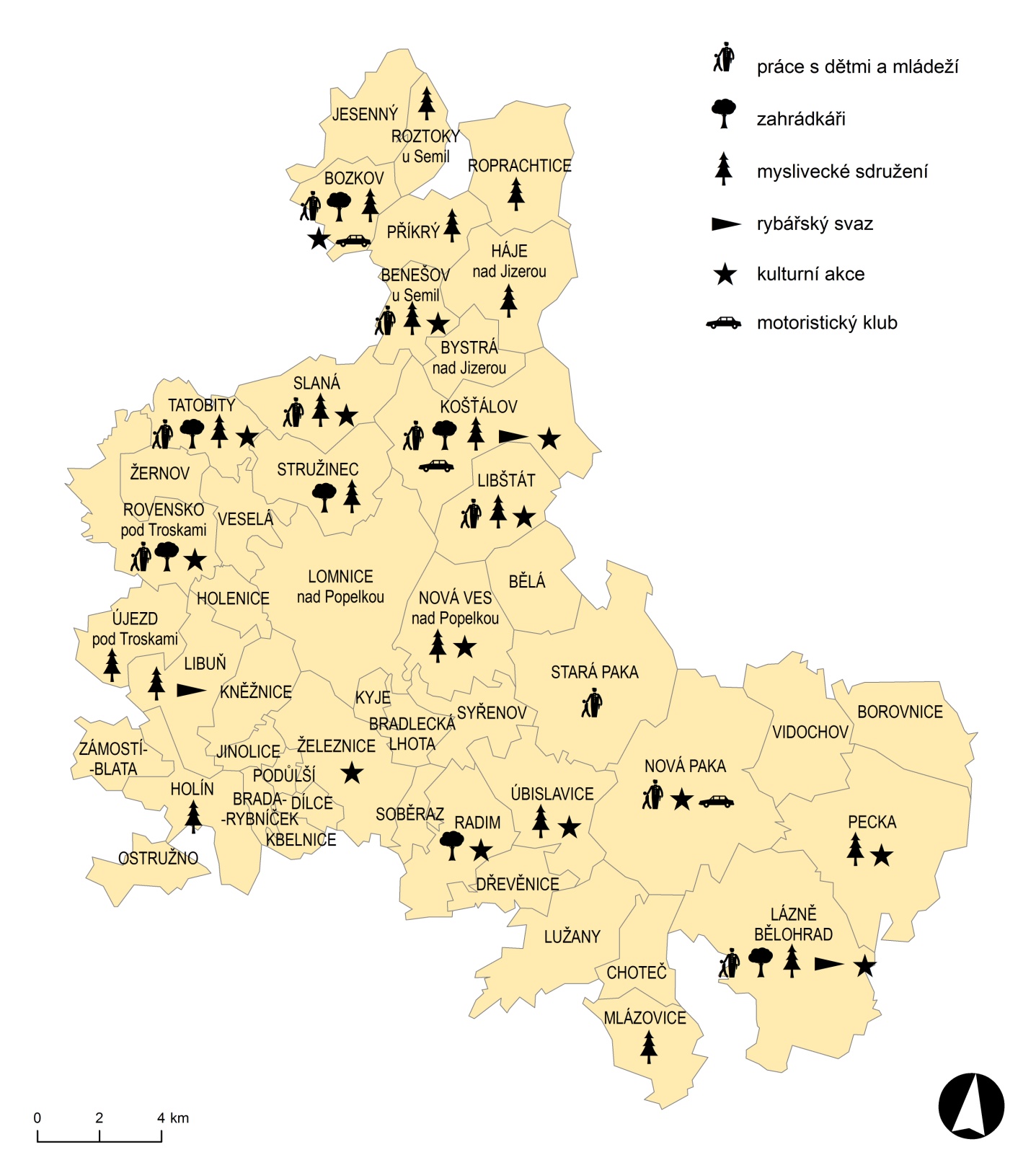 Zdroj: vlastní šetřeníZdravotní a sociální službyCo se týče zdravotnické vybavenosti, větší zdravotnická zařízení se nacházejí mimo území MAS. Nemocnice je jak v Jičíně, tak v Semilech. V největších městech MAS Nové Pace a Lomnici nad Popelkou existují detašovaná pracoviště některých specializovaných pracovišť. V Lomnici nad Popelkou navíc působí Nemocnice následné péče. V těchto dvou městech se nacházejí také polikliniky, tedy sdružená ambulantní zařízení poskytující ambulantní, specializovanou péči. Z dalších obcí je významnější zastoupení specializované lékařské péče již pouze v Lázních Bělohrad, kde ale působí především Lázeňská rehabilitační klinika zaměřená na léčbu pohybového aparátu. V dalších 11 obcích MAS existuje ordinace praktického lékaře pro dospělé, popř. děti a občas též zubní lékař. V některých obcích (např. Jesenný, Libuň, Radim) jsou ordinační hodiny pouze jednou týdně.Sociální služby na území MAS existují nejčastěji ve formě pečovatelské službou pro seniory. Domy s byty zvláštního určení, popř. domovy důchodců jsou v Košťálově, Libštátě, Lomnici nad Popelkou (vedle vlastní Pečovatelské služby), Mlázovicích, Nové Pace a Rovensku pod Troskami. V dalších třech obcích (Holín, Libuň a Pecka) jsou pečovatelské služby pouze terénní, resp. mobilní. Sociální služby např. denní stacionář, sociální rehabilitaci a poradenství poskytuje ve městě Nová Paka Život bez bariér, o.s. Rozšířené sociální služby poskytují také v Lomnici nad Popelkou a Lázních Bělohrad. V rámci integrace lidí s OZP, jsou v Nové Pace a Lázních Bělohrad zaměstnavatelé, kteří zaměstnávají více než 50 % lidí se zdravotním postižením, tzv. chráněné dílny. Některé obce jsou v rámci sociálních služeb na tato města napojené, resp. na Jičín nebo Semily. V obci Radim navíc město provozuje obytný dům pro sociálně slabší občany. V Benešově u Semil provozuje příspěvková organizace Služby sociální péče TEREZA ústav pro děti s kombinovanými vadami.PODNIKÁNÍ, VÝROBA, ZAMĚSTNANOSTEkonomický profil území je ovlivněn neuzavřeností vztahů v rámci MAS. Nejvýznamnějšími centry zaměstnanosti jsou přirozeně města Nová Paka, Lomnice nad Popelkou a Lázně Bělohrad. Ekonomika je založena především na malém a středním podnikání. Na území MAS je registrováno jen několik málo podniků, které co do zaměstnanosti překračují definici středního podniku (250 zaměstnanců). Konkrétně se jedná o podniky: obchodní řetězec Jednota s.d., Lázně Bělohrad a.s. a Tessitura Monti Cekia s.r.o., která má část své výroby situovanou v Borovnici. Z hlediska odvětvové struktury patří mezi nejvýznamnější textilní výroba, elektrotechnický a strojírenský průmysl. Další významnou a tradiční složkou místního hospodářství, výrazně ovlivňující zdejší ráz krajiny je zemědělství, zemědělská výroba a zpracování. Oblastní zemědělství je především záležitostí menších subjektů. V turisticky atraktivních částech MAS je nezbytnou ekonomickou složkou cestovní ruch a na něj navazující služby. I v tomto případě se jedná v naprosté většině o menší subjekty. Výjimku tvoří snad jedině již zmiňovaná společnost Lázně Bělohrad a.s. Následující tabulka znázorňuje vývoj počtu subjektů ale i jejich ekonomické zaměření mezi lety 2012 – 2013.Tabulka 18: Ekonomické zaměření subjektů na území MAS Brána do Českého ráje, 2012 – 2013Zdroj: ČSÚNa území MAS došlo během jediného roku (2012-2013) k úbytku 204 ekonomických subjektů. Největší snížení nastalo v oblasti nemovitostí a u činností v administrativě. Také v oblasti velkoobchodu a maloobchodu, oprav a údržby motorových vozidel nebyl vývoj nijak příznivý. Naopak obrovský nárůst zaznamenala výroba a rozvod elektřiny, plynu, tepla a klimatizovaného vzduchu a také peněžnictví a pojišťovnictví.Jelikož je území MAS tradičně především zemědělskou oblastí, zaznamenává následující tabulka přehled největších zemědělských podniků. Tabulka 19: Největší zemědělské podniky na území MAS, r.2011Zdroj: vlastní šetřeníVývoj nezaměstnanosti na území MAS odpovídá krajským trendům. Ekonomická krize tedy území MAS nezasáhla nikterak zvlášť odlišně oproti jiným územím v obou krajích. Problémem může být spíše patrná vyšší nezaměstnanost v roce 2008 oproti krajským průměrům, která naznačuje, že v případě růstu národní ekonomiky nemusí mít místní ekonomika dostatečnou kapacitu na absorpci nezaměstnanosti, tak jako jiné oblasti. Na druhou stranu větší potenciál v tomto ohledu má území města Jičína, ale i obce ležící na silnici I/16, která slouží jako dopravní tepna mezi Mladou Boleslaví a Trutnovem, resp. Vrchlabím, z jejíž blízkosti mohou profitovat firmy napojené na nejsilnější subjekt národní ekonomiky Škoda auto a.s. Specifickým problémem členských obcí MAS z oblasti Semilska a Jilemnicka je nedostatečné napojení na komunikace, které by jim umožnily propojení s Libereckem a Mladoboleslavskem. V tom lze spatřovat potenciální barieru jakéhokoliv výraznějšího ekonomického rozvoje, nicméně určitým naplněním očekávání možného rozvoje regionu a vytváření nových pracovních míst by mohla být výstavba plánované rychlostní komunikace R35. Graf 16: Vývoj nezaměstnanosti MAS Brána do Českého ráje, 2005-2012Zdroj: MPSVPozn.: data jsou vždy k lednu daného roku; nezaměstnanost je počítána jako podíl dosažitelných uchazečů o zaměstnání na počtu ekonomicky aktivních obyvatelVýše zmíněnou možnost podtrhuje také pohled na regionální rozdíly, kdy je na první pohled patrný rozdíl mezi severem a jihem. Z obrázku je také patrná osa silnice Jičín – Nová Paka – Trutnov. O něco nižší efekt již má silnice I/35 Hradec Králové – Jičín – Turnov. Dlouhodobě je výrazně nejhorší situace na severu sledovaného území, které je problematické svojí polohou, charakterem osídlení i strukturálně. Mezi obce s největší nezaměstnaností na počátku roku 2012 patří Příkrý (15,7%), Bystrá nad Jizerou (14,3%), Borovnice (13,9%) a Háje nad Jizerou (13,5%). Nejnižší nezaměstnanost zaznamenaly obce Holenice a Soběraz (obě 2,9%). Naprostý nedostatek volných pracovních míst je především v malých obcích, a to i při nízké míře nezaměstnanosti. Zároveň platí, že míra nezaměstnanosti byla na území MAS zcela srovnatelná s ČR (8,6%), nižší než v Libereckém kraji (9,5%) a vyšší než V Královéhradeckém kraji (7,5%).Obrázek 9: Změna míry nezaměstnanosti na území MAS Brána do Českého ráje, k 1. 1. 2013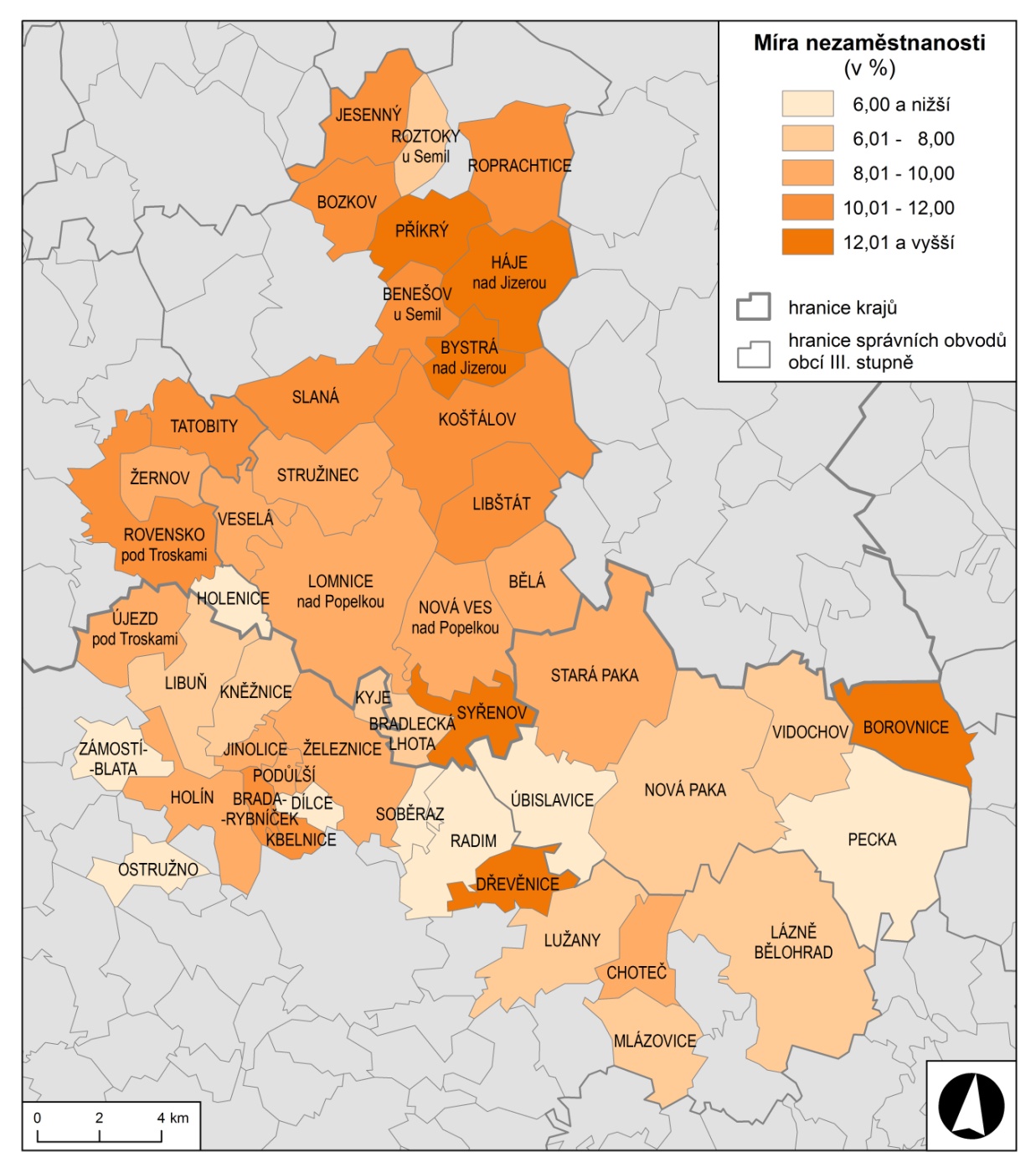 Zdroj: MPSVNíže uvedená tabulka poskytuje přehled o celkových počtech osob vyjíždějících do škol a zaměstnání k roku 2011, kdy proběhlo sčítání lidu. Zajímavým údajem je podíl obyvatel vyjíždějících do zaměstnání mimo obec na celkovém počtu zaměstnaných, který převyšuje průměr jak za celou ČR tak za Liberecký i Královéhradecký kraj. Souvislost musíme hledat v charakteru osídlení MAS, kde je absence velkých měst a na ně navazující dostatek pracovních příležitostí. I zde je z naprosté většiny aplikována obecná zákonitost, že s rostoucí velikostí obce, klesá podíl vyjíždějících obyvatel za prací mimo ni. Avšak naprostou výjimkou je obec Žernov, která patří co do rozlohy a počtu obyvatel k těm menším, a přitom podíl obyvatel vyjíždějících mimo obec za zaměstnáním je nejnižší z celé MAS. Největšího podílu vyjíždějících v MAS tedy dosahují spíše malé obce - Dílce, Kyje a Roztoky u Semil, a naopak nejnižší podíl zaznamenávají velké obce Lázně Bělohrad, Lomnice nad Popelkou a Nová Paka.Dojíždění do škol se odvíjí od dostupnosti škol v jednotlivých obcích. Tam, kde školu nemají, musejí logicky všechny děti dojíždět.Tabulka 20: Počty vyjíždějících do zaměstnání a škol a podíl vyjíždějících do zaměstnání na ekonomicky aktivních k datu sčítání v roce 2011Zdroj: ČSÚ, SLDB 2011VZDĚLÁVÁNÍ A ŠKOLSTVÍNa území MAS se v současné době nachází celkem 29 mateřských škol a 24 základních škol, z nichž plnou polovinu tvoří malotřídky pouze s prvním stupněm. Zřizovateli těchto škol jsou obce. Vedle uvedených škol působí v obcích jedna samostatná (taková, která není provozována v rámci jiné základní školy) praktická a speciální škola a dvě základní umělecké školy. Střední školy jsou pak v regionu zastoupeny celkem devíti institucemi. Šest středních škol (vč. gymnázia) působí v Nové Pace, po jedné pak v Lomnici nad Popelkou a Lázních Bělohrad.Počet přijatých dětí do mateřských škol obecně kopíruje trend v České republice a v posledních letech narůstá. Přesto až do roku 2010 nemohla být kapacita mateřských škol vnímána jako výrazný problém. Od školního roku 2010/2011 počet nepřijatých dětí velmi výrazně narostl. To koresponduje s obdobím, kdy mateřské školy začínají postupně navštěvovat děti narozené v porodně silných letech 2007-2010. Z šetření též vyplývá, že určitá část dětí nastupuje také do mateřských škol v Jičíně a v Semilech. Okresní města tedy představují určitý absorpční prostor především pro děti z nejbližšího zázemí těchto měst.Graf 16: Vývoj počtu evidovaných přijatých a nepřijatých dětí do mateřských škol v MASZdroj: vlastní šetřeníPozn.: Obsahuje data za 90 % mateřských škol. K datu odevzdání materiálu k připomínkám nebyla zjištěna data např. za Lomnici nad Popelkou, po jejichž započtení se budou celková data mírně odlišovat, celkový trend však dle předpokladu zůstane obdobný jako ve výše uvedeném zobrazeníTaké počet nově přijatých žáků základních škol na území MAS se za poslední roky zvyšuje, ale daleko méně dynamicky než v případě mateřských škol. Vývoj počtu přijatých žáků v jednotlivých školách je tedy značně rozkolísaný a jako takový neukazuje na žádný výrazný trend. Dále je nutno znovu zdůraznit, že plná polovina škol jsou takzvané „malotřídky“ s pouze prvním stupněm výuky. Tyto školy se nacházejí především v menších obcích a až na výjimky trpí nízkým přílivem žáků vzhledem k nabízené kapacitě. Z tohoto pohledu lze usuzovat, že jejich existence může být v budoucnosti významně ohrožena. A ani v případě základních škol nemůžeme zapomenout zmínit, že především v obcích v bezprostředním zázemí Jičína a Semil dojíždí žáci také do základních škol v těchto městech.Na území MAS působí 9 středních škol. Tyto instituce můžeme rozdělit do dvou skupin - střední školy a střední odborná učiliště na jedné straně a Gymnázium Nová Paka na straně druhé. Nejvýznamnějším učebním oborem v MAS jsou obory gastronomické a z oblasti služeb. Vedle těchto oborů se pak dále vyučují obory strojírenské (obráběč kovů), zemědělské (opravář strojů, ošetřovatel) či elektrotechnické (elektrikář, elektrotechnik). Tyto školy nemají problém s kapacitou, a až na jednotlivce nedochází k nepřijetí studenta do výuky. Naopak Gymnázium Nová Paka v posledních letech každoročně s ohledem na kapacitu odmítá i více než polovinu uchazečů. Tato čísla potvrzují celospolečenský trend odklonění studentů od řemesel a technických oborů.Graf 17: Počet dětí v 1. ročnících základních škol Zdroj: vlastní šetřeníPozn.: Obsahuje data za 70 % základních školŘÍZENÍ OBCÍ, INFORMOVANOST, SPOLUPRÁCEHospodaření obcíProblematika hospodaření obcí je složitá záležitost. Výše příjmů a výdajů podléhá mezi lety značným výkyvům, které souvisí např. s realizací různých investičních akcí a s příjmy z dotací na tyto akce. Z mnoha ukazatelů lze za nejdůležitější považovat ty, které každoročně sleduje Ministerstvo financí ČR v Monitoringu hospodaření obcí. Jsou jimi především níže uvedené - podíl cizích zdrojů k celkovým aktivům a celková likvidita.Tabulka 21: Hospodaření obcí MAS Brána do Českého ráje za rok 2012Zdroj: http://wwwinfo.mfcr.cz/cgi-bin/ufis/iufismon/index.plVysvětlivky: Ukazatel dluhové služby – poměr mezi dluhovou službou (součet úroků, splátek jistin, dluhopisů a leasingu) a dluhovou základnou (součet daňových a nedaňových příjmů a přijatých dotací)Podíl cizích zdrojů k celkovým aktivům – poměr zadlužení k celkovému majetku obce, za rizikovou hodnotu je považován ukazatel 25 procent a víc.Celková likvidita - poměr, kterým je obec schopna krýt své krátkodobé závazky, porovnávají se především prostředky na bankovních účtech a hotovost s krátkodobými závazky, za rizikovou hodnotu se považuje hodnota menší než 1V roce 2012 hospodařilo celkem 27 obcí bez dluhů, což je více než polovina ze všech 48 obcí MAS. Jako rizikové hodnotí Ministerstvo financí obce, u nichž celková likvidita je menší než 1 (tedy, že krátkodobé likvidní prostředky – peníze na bankovních účtech a hotovost - ani nepokryjí krátkodobé závazky) a zároveň, že podíl cizích zdrojů k celkovým aktivům (tedy de facto poměr zadlužení k celkovému majetku obce) je vyšší než 25 %. Jako riziková není podle těchto kritérií hodnocena žádná obec. Ukazatel celkové likvidity měly pod hodnotou 1 v roce 2012 cekem tři obce: Dřevěnice, Libuň a Lomnice nad Popelkou. Podíl cizích zdrojů k celkovým aktivům byl nejvyšší v obci Bozkov (11,44 %), čímž tedy žádná obec nepřekročila rizikovou hranici 25%. Ukazatel podílu cizích zdrojů k celkovým aktivům může podléhat velkým meziročním výkyvům, což může být způsobeno postupným splácením starých a naopak uzavíráním nových bankovních úvěrů. InformovanostDotazníkovým šetřením bylo zjištěno, že obecní kroniku nemají pouze v obcích Brada – Rybníček a Roprachtice. V naprosté většině jsou kroniky pravidelně vedeny, a není tomu tak pouze u 5 obcí ze 46. Významným informačním zdrojem pro obyvatele je obecní zpravodaj, který existuje v 28 obcích. Frekvence vydávání těchto zpravodajů je v obcích během roku různá a uvedly ji pouze některé: měsíčníky v 8 obcích, jednou za 2 měsíce ve 4 obcích, čtvrtletní (5 obcí) a pololetní (4 obce) vydání. Většinou jsou tyto zpravodaje pro občany zdarma, pouze 4 obce uvedly určitý poplatek. Lomnice nad Popelkou, Nová Ves nad Popelkou a Stružinec využívají pro informovanost svých občanů soukromý měsíčník Lomnické noviny, kde si platí část prostoru. Na Pecce vydávají zdarma nejen měsíčník, ale také informují prostřednictvím čtvrtletníku Peckovské listy, který je zpoplatněn. V Úbislavicích byl do března 2014 vydáván obecní zpravodaj prostřednictvím Podkumburského rozhledu, o.s., avšak od té doby není jeho další vydávání objasněno, a tak zde prozatím vychází zpravodaj za poplatek pouze pololetně. Obecní rozhlas má k dispozici 23 obcí. Další informovanost obyvatel pak probíhá prostřednictvím internetových stránek obcí, které mají kromě Jinollic (profil zveřejněn v rámci webových stránek Svazku obcí Brada) zřízeny všechny obce MAS Brána do Českého ráje. Tabulka 22: Internetové stránky obcí MAS Brána do Českého rájeZdroj: InternetSpolupráceZa účelem koordinování celkového rozvoje mikroregionu na základě společné strategie a vzájemné spolupráce existuje na území MAS Brána do Českého ráje několik sdružení. 4 z těchto sdružení mají rozsah i mimo území MAS Brána do Českého ráje.Tabulka 23: Sdružení obcí na území MAS Brána do Českého rájeZdroj: RISZ obcí MAS ležících v Libereckém kraji jsou čtyři z nich - Benešov u Semil, Bradlecká Lhota, Lomnice nad Popelkou, Rovensko pod Troskami – členy Sdružení obcí Libereckého kraje, jehož cílem je napomáhat vzájemné informovanosti, hájit společné zájmy, ale i zaujímat stanoviska k legislativním návrhům a dalším aktivitám týkajících se obcí.Dále na území MAS zasahuje Euroregion Nisa, a to členstvím 4 obcí – Bělá, Benešov u Semil, Bozkov a Lomnice nad Popelkou. Euroregion Nisa je vůbec prvním euroregionem, který byl vytvořen v oblasti střední a východní Evropy. Jedná se o dobrovolné zájmové sdružení obcí a okresů trojmezí Čech, Německa a Polska, a bylo založeno za účelem podpory rozvoje těchto oblastí formou vzájemné přeshraniční spolupráce.V neposlední řadě zde nesmíme opomenout Sdružení Český ráj, který se zabývá především marketingem cestovního ruchu na území turistického regionu Český ráj a do něhož také spadá část území MAS Brána do Českého ráje.BEZPEČNOSTTabulka 24: Kriminalita v obvodech obcí s rozšířenou působností (ORP) v období duben 2013 – březen 2014Zdroj: http://www.mapakriminality.cz/#mapaStatistiky kriminality jsou sledovány bohužel pouze v rámci okresů či obvodech obcí s rozšířenou působností. Všechny ORP, ve kterých území MAS Brány do Českého ráje leží, mají lehce podprůměrnou úroveň kriminality. Nejrizikovějším ORP v rámci MAS je Turnov a nejmenší kriminalitu nalezneme v ORP Nová Paka. Následující tabulka poskytuje přehled vybraných trestných činů z hlediska turistiky a bydlení v jednotlivých ORP. V podstatě zde výsledky kopírují výše zmíněnou celkovou kriminalitu.Tabulka 25: Výběr trestných činů v ORP v období duben 2013 – březen 2014Zdroj: http://www.mapakriminality.cz/#mapaNa území MAS Brána do Českého ráje nalezneme pouze dvě obvodní oddělení Policie ČR, a to v Lomnici nad Popelkou a v Nové Pace, které svoji působnost vykonávají i v obcích daného okresu. Další nejbližší obvodní oddělení jsou v Semilech, Turnově, Jičíně a Dvoře Královém nad Labem.TURISTICKÝ RUCHPodle vymezení České centrály cestovního ruchu náleží území MAS ke dvěma turistickým regionům: Český ráj a Krkonoše a Podkrkonoší. Naprostá většina území přináleží k Českému ráji, pouze obce Choteč, Mlázovice, Lázně Bělohrad, Pecka, Borovnice a Vidochov na jihovýchodě MAS a Roprachtice na severu patří k turistickému regionu Krkonoše a Podkrkonoší. Vzhledem k tomu, že se jedná o jedny z nejnavštěvovanějších turistických oblastí, lze konstatovat, že cestovní ruch má v rámci území významný rozvojový potenciál. Na druhou stranu je nutno dodat, že až na několik málo obcí, především v okolí Jičína, je území MAS z hlediska turistické atraktivity těchto regionů spíše periferní. Z tohoto pohledu se pro MAS jeví jako strategické snaha přilákat pozornost turistů směřujících především do jádrových oblastí Českého ráje. Prostřednictvím nabídky je tedy nutné získat část těchto cílových skupin v rámci současného odlehčování turisticky přeplněného jádra. Dalším významným prvkem pro výraznější rozvoj turismu v území je Geopark UNESCO Český ráj, jehož hlavním předmětem je udržitelný rozvoj turismu v oblastech s významnou přírodní hodnotou. Naprostá většina obcí MAS spadá pod vymezené hranice Geoparku.Vývoj návštěvnosti v pěti vybraných turistických atraktivitách, které kontinuálně vedou záznamy o návštěvnosti, je za posledních 10 let víceméně konstantní, ačkoli od roku 2004 velmi mírně klesá. Výjimku tvoří pouze výraznější pokles návštěvníků v Prachovských skalách, které i přes tento pokles stále zůstávají pravděpodobně nejnavštěvovanější lokalitou území MAS (pokud odhlédneme od specifického případu rehabilitačních lázní v Lázních Bělohrad). Lze tedy říci, že pokles turistického ruchu významněji postihuje především jádrové oblasti, zatímco lokality mimo hlavní turistická centra si udržují konstantní návštěvnost, která je z části samozřejmě založena i na lokálních návštěvnících.Graf 18: Vývoj návštěvnosti vybraných turistických destinací v období 2000-2011Zdroj: Sdružení Český rájPozn: data za Prachovské skály a muzeum v Lomnici nad Popelkou za rok 2009 nebyly k dispozici, proto je daná hodnota v grafu vyprojektována jako průměr mezi lety 2008 a 2010. Chybějící data za rok 2000 u Prachovských skal, resp. 2011 u muzea v Nové Pace nebylo možné vyprojektovat, proto jsou ponechány v grafu neudané.Tabulka 26: Přenocování ve velkokapacitních zařízeních ve vybraných destinacích MAS, 2000-2011Zdroj: ČSÚPozn.: * - data nejsou k dispoziciZ dat o návštěvnosti destinací je patrné, že cestovní ruch je na území MAS výrazně sezónní. To je pochopitelně dáno charakterem hlavních lákadel území, která jsou spojená s přírodními krásami. Nejvýraznější rozdíl v návštěvnosti poskytují data za Prachovské skály, kde se vstupné v zimních měsících sice nevybírá. Na druhou stranu se nevybírá proto, že návštěvnost je tak nízká, že by to nebylo rentabilní. Také dvě vybraná muzea zaznamenávají poměrně významný rozdíl mezi letní a zimní sezónou. Výjimku tvoří pouze měsíc prosinec, kdy návštěvnost muzeí zvyšují různé akce konané při příležitosti Vánoc a Nového roku, a které jsou směřovány především na místní obyvatelstvo. Graf 20: Sezónní vývoj návštěvnosti Kulturního a informačního střediska v Lomnici nad Popelkou, 2010Zdroj: Sdružení Český rájTaké Městské kulturní a Informační středisko v Lomnici nad Popelkou zaznamenává nárůst návštěvnosti v letních měsících. Rozdíl v návštěvnosti mezi letní a zimní sezónou je snižován faktem, že infocentrum významně poskytuje služby také místnímu obyvatelstvu. Pro rozšíření zimní sezóny v regionu není příliš mnoho prostoru. Ačkoli je v území MAS několik lyžařských areálů, jejich význam je vždy pouze lokální. Nejvýznamnější areál skokanských můstků v Lomnici nad Popelkou pak pro svou povahu slouží jen omezenému množství návštěvníků, ačkoli pro zájemce je zde volně přístupný vyhlídkový ochoz na skokanském můstku K-70. Pro běžkové lyžování též nejsou až na nejsevernější části území příliš vhodné podmínky. Členitý terén s příkrými svahy a popř. úzkými stezkami mezi skalami není pro tento druh sportovního vyžití ideální. Relativně nízká nadmořská výška mnohých oblastí současně neposkytuje jistotu sněhové pokrývky po celou zimní sezónu.Graf 19: Sezónní vývoj návštěvnosti vybraných destinací, 2008Zdroj: Sdružení Český rájHlavní devizou území MAS pro cestovní ruch je klidné a čisté životní prostředí, blízkost významných turistických oblastí, především Českého ráje, ale také pestrá nabídka kulturních a přírodních památek, a v neposlední řadě také bohatá historie. Tato soudobá historie Českého ráje je přímo spojená s turistickým ruchem Významným fenoménem v oblasti je také mj. vysoký podíl objektů druhého bydlení. Obce s vysokým podílem objektů druhého bydlení jsou situovány hlavně v severní a západní části MAS a také v zázemí Jičína. Mezi hlavní turistické atrakce území patří jednoznačné přírodní památky Prachovské skály a Bozkovské dolomitové jeskyně. Menšího významu pak dosahují Borecké skály nebo Novopacký vodopád. Z kulturně-historických památek můžeme jmenovat hrad Pecka, jehož nejvýznamnějším majitelem byl Kraštof Harant z Polžic a Bezdružic. Dále pak zříceniny hradů Kumburk a Bradlec, ale také zámecké komplexy v Lomnici nad Popelkou či Lázních Bělohrad a zvonice v Rovensku pod Troskami. Významnou atrakcí se do budoucna může stát nově zrekonstruovaný Borovnický větrný mlýn, který je jediným větrným mlýnem německého typu v ČR. Velmi oblíbenou destinací návštěvníků je hora Tábor s Tichánkovou rozhlednou a nově vystavěnou rozhlednu „U Borovice“ nalezneme v Roprachticích. Významné postavení mají i památky lidové architektury, které ovšem na území MAS nedosahují takové úrovně jako v jiných místech Českého ráje. Pravděpodobně nejvýznamnějším muzeem v regionu je Městské muzeum v Nové Pace s klenotnicí drahých kamenů. Neméně významnou novopackou památkou je bývalý barokní paulánský klášter, tvořící spolu s kostelem Nanebevzetí Panny Marie dominantu města.V letním období nabízejí možnost rekreace Jinolické či Ostruženské rybníky. Vyhlášená koupaliště nalezneme na Pecce a v Košťálově, a milovníci přírodního koupání v řece si přijdou na své v Jizeře v Benešově u Semil.Na území MAS najdeme i velké množství cyklostezek, pěších a naučných stezek, z nichž mezi nejznámější patří Riegrova stezka, dostupná z Bozkova, Raisova stezka v Lázních Bělohra či naučná stezka „Bitva u Jičína 29.6.1866“ u Holína.Z nehmotného dědictví pak mezi největší ucelené soubory, které mají na území MAS své opodstatnění, jsou „příběhy“ Prusko-Rakouské války, Albrechta z Valdštejna, či sepětí s turistickým ruchem jako samostatným fenoménem, který výrazně ovlivňoval chod novodobých dějin v území. Specifický případ v rámci MAS představují Lázně Bělohrad, které se díky rehabilitační klinice stávají destinací lázeňského, resp. zdravotnického turismu. Též specifickým a v současnosti se rozvíjejícím druhem turistiky, je agroturistika.VYHODNOCENÍ ROZVOJOVÉHO POTENCIÁLU ÚZEMÍÚZEMNÍ PLÁNOVÁNÍTabulka 27 : Vybavenost obcí MAS Brána do Českého ráje územními plányZdroj: dotazníkové šetření, www.uur.czVysvětlivky: ÚP – územní plán, ÚPO – územní plán obceZe 48 obcí MAS Brána do Českého ráje nemá územní plán pouze 5 obcí – Borovnice (381 obyvatel), Kněžnice (271), Příkrý (248), Roztoky u Semil (115) a Soběraz (96). V Bystré nad Jizerou a v Kyjích právě probíhala aktualizace ÚP a v Nové Vsi nad Popelkou měli před jeho schválením.Dosti významné z hlediska plánování obcí jsou i probíhající komplexní pozemkové úpravy (KoPÚ). Jimi se ve veřejném zájmu prostorově a funkčně uspořádávají pozemky, scelují se nebo dělí a zabezpečuje se jimi přístupnost a využití pozemků a vyrovnání jejich hranic tak, aby se vytvořily podmínky pro racionální hospodaření. Současně se prostřednictvím KoPÚ zajišťují podmínky pro zlepšení životního prostředí, ochranu a zúrodnění půdního fondu, vodní hospodářství zejména v oblastech snižování nepříznivých účinků povodní a řešení odtokových poměrů v krajině a zvýšení ekologické stability krajiny.Tabulka 28: Přehled komplexních pozemkových úprav v MAS Brána do Českého rájeZdroj: http://eagri.cz/public/app/eagriapp/PU/Prehled/ROZVOJOVÁ ÚZEMÍBrownfieldsNa území MAS existují stejně tak jako jinde v České republice lokality brownfields. Nejlepší databázi těchto nevyužívaných nebo jen částečně využívaných objektů vede Liberecký kraj. Brownfields na tomto území udává následující tabulka.Tabulka 29: Seznam brownfields v Libereckém krajiZdroj: Databáze brownfields Libereckého kraje, http://www.arr-nisa.cz/iware_cz/index.php?D=66Údaje za ostatní kraje jsou k dispozici ve velmi omezené míře. Národní databáze brownfields, kterou vede Czechinvest, eviduje na území MAS v Královéhradeckém kraji pouze jeden brownfield v Nové Pace – Pavlánský klášter. Výčet výše uvedených lokalit není zdaleka úplný, lze předpokládat výrazně větší množství objektů typu brownfields, bohužel především v části MAS spadající pod Královéhradecký kraj  pro tento parametr neexistují dostupná data. Je evidentní, že tento soubor nevyužívaných objektů by mohl představovat značný potenciál pro rozvoj. Tomu však často brání významné překážky, především vysoké finanční náklady na revitalizaci, nejasné majetkové a právní vztahy, nevýhodná dopravní poloha apod.Rozvojová územíTabulka 30: Vymezení zastavitelných ploch v obcích MAS Brána do Českého rájeZdroj: Územní plány obcí - internet (webové stránky obcí, vyhledavače)Vysvětlivky: *probíhá aktualizace ÚP (Bozkov, Ostružno), **nemá zpracovaný ÚP (Příkrý), ***ÚP na internetu nezveřejněn (Dílce, Holenice, Choteč, Soběraz), RD – rodinný dům, PSO – plocha smíšená obytnáZe 48 obcí MAS Brána do Českého ráje se nepodařilo identifikovat zastavitelná území v sedmi případech. V době šetření probíhala aktualizace ÚP v obcích Bozkov a Ostružno a obec Příkrý neměla dosud zpracovaný žádný územní plán. V Soběrazi nemají zveřejněný žádný zdroj těchto dat a také obce Dílce, Holenice a Choteč tato data na internetu nezveřejňují.OBLASTI S LIDSKÝM POTENCIÁLEMV MAS Brána do Českého ráje bylo v roce 2013 evidováno Českým statistickým úřadem celkem 5 644 ekonomických subjektů (viz. kapitola 2.8). Většinově se jedná o subjekty, které mají formu fyzické osoby. I přesto zde existuje množství významných firem, které se velmi významně podílejí na hospodářském rozvoji oblasti. Následující tabulka poskytuje přehled největších zaměstnavatelů.Tabulka 31: Největší podniky na území MAS Brána do Českého ráje podle počtu zaměstnancůZdroj: www.uur.czPozn.: Údaje o tržbách pocházejí z posledních zveřejněných výročních zpráv či účetních závěrek (2012 či 2013) na www.justice.czPodle výše tržeb je nejvýznamnější místní firmou Mehler Technologies, s.r.o., která je jednou z mnoha mezinárodních společností na trhu nánosových textilií. Disponuje dvěma výrobními závody v Německu a jedním v České Republice – v Lomnici nad Popelkou. LIPRA PORK, a.s. se úzce specializuje na výrobu vepřového masa a velkochov vepřového dobytka. Je také součástí koncernu AGROFERT. Velmi významnou pozici jak v počtu zaměstnaných osob, tak v tržbách má společnost Tessitura Monti Cekia s.r.o., která má překvapivě svoji pobočku mimo největší města MAS, a to v Borovnici. Mimo výše uvedené největší podniky regionu zde existuje mnoho dalších, o něco menších firem, avšak ekonomicky neméně důležitých (Fabio Produkt, s.r.o.; TREVOS Košťálov, s.r.o.; Sklopísek Střeleš, a.s. a další). Z dojížďky za prací (viz kapitola 2.8) je evidentní, že ekonomika oblasti je soustředěna do největších měst MAS (Nová Paka, Lomnice nad Popelkou, Lázně Bělohrad). Mimo území MAS pak její obyvatelé dojíždějí za prací především do Jičína a Semil, případně do Liberce.V MAS Brána do Českého ráje existuje množství různých spolků a občanských sdružení. Jde hlavně o sdružení dobrovolných hasičů a myslivců a různě zaměřené sportovní kluby a tělovýchovné jednoty. Časté je zastoupení oddílů TJ Sokol, různých pěveckých a tanečních souborů a dalších. Všechna tato sdružení plní nezbytnou roli při zajištění volného času a kulturního života v obcích. Činnost spolků závisí na dobrovolné práci jednotlivců v jejich volném čase, bez jejichž nadšení by dále nemohly aktivně vyvíjet činnost. Pro své fungování a rozvoj mohou tato sdružení využít různé granty a dotace, byť jejich objem je stále nedostatečný a překážkou je často i složitá administrativa spojená s poskytnutím dotace. Kulturní a sportovní život v území MAS proto do velké míry závisí na nadšení a nezištné práci členů jednotlivých neziskových organizací. Následující tabulka uvádí seznam nejvýznamnějších neziskových organizací, jak jej uvádí několik internetových databází.Tabulka 32: Vybrané neziskové organizace na území MAS Brána do Českého rájeZdroj: www.risy.cz, www.neziskovky.cz, www.isnno.cz, webové stránky obcíV současné době má MAS Brána do Českého ráje 53 členů, z toho 12 jsou zástupci veřejného sektoru (obcí, měst a regionů), 20 jsou zástupci neziskového sektoru (především občanská sdružení) a zbylých 21 jsou zástupci soukromého sektoru, kde převažují soukromí podnikatelé a firmy podnikající v zemědělství. Obecně však platí, že většina občanů se málo angažuje ve společenském dění v obcích, nenavštěvují zasedání obecních zastupitelstev a nezajímají se o obecní záležitosti. Ohledně zapojení jednotlivých subjektů do činnosti MAS se zde většinou angažují soukromí zemědělci, někteří podnikatelé, případně různé spolky např. hasiči, především z důvodu možnosti získání dotací. Možnost získání dotací byla také hlavním motivem jednotlivých obcí, proč se stát členem MAS.OBLASTI S ROZVOJOVÝM POTENCIÁLEMZ diskusí, vedených se zástupci jednotlivých obcí vyplynulo, že obce sužuje řada problémů, které omezují jejich rozvoj. Zcela dominujícími tématy jsou problémy s dopravou a s technickou infrastrukturou. V oblasti dopravy je nejzávažnějším problémem stav místních komunikací, na jejichž údržbu a opravy nemají obce dostatečné finanční prostředky, ale předmětem velké kritiky napříč celým územím MAS je i stav komunikací především III. třídy, které jsou v majetku jednotlivých krajů. Velmi hustý provoz je na silnici I/35, chybějí chodníky a dostatek parkovacích míst a především v malých obcích dochází k nedostatečné dopravní obslužnosti. Silniční infrastruktura tedy trpí vysokou podinvestovaností a silniční doprava proto nemůže využít svého potenciálu pro rozvoj oblasti. Druhým nejčastěji zmiňovaným problémem je nedostatečná vybavenost sítěmi technické infrastruktury a špatný stav těchto sítí. Jako negativum jsou nejčastěji uváděny chybějící kanalizace a čistírny odpadních vod. Několik obcí však zmiňuje i nedostatečnou zasíťovanost vodovody. Obce uvádějí místy špatný či neexistující signál mobilních sítí, ale toto není spatřováno jako výraznější problém. Kanalizace je vybudována ve 30 obcích, vodovod chybí v 7 obcích a o budování či rozšiřování plynofikace má zájem většina obcí. Obce většinou uvádějí všeobecně špatný stav technické infrastruktury ve svých přilehlých místních částech.Pro obce je zcela klíčové udržet stávající síť mateřských a základních škol, které jsou zde zásadním prvkem občanské vybavenosti a mají výrazný vliv na migrační atraktivitu jednotlivých obcí. Základní školy se nacházejí v největších sídlech – Nové Pace a Lomnici nad Popelkou – a v dalších 17obcích. Z toho v 11 jsou to školy pouze s 1. stupněm. S problémem malé naplněnosti se však střetávají i některé školy s 1. i 2. stupněm. Udržení stávající sítě škol je proto jedním z klíčových faktorů pro další rozvoj oblasti.Dalším klíčovým faktorem pro rozvoj obcí je dostatečné množství rozvojových ploch pro bydlení i podnikání (viz rozvojová území). Některé obce rovněž poukazují na nedostatek stavebních parcel z důvodu nesouhlasu dotčených orgánů se změnou parcel na stavební pozemky a blokaci výstavby ze strany soukromých majitelů pozemků. Dostatek stavebních pozemků je proto dalším z klíčových faktorů rozvoje celé MAS. Špatná ekonomická situace mnoha obyvatel, související s nedostatkem pracovních míst a nezaměstnaností, hrozí odlivem především vzdělaného obyvatelstva do míst s vyšší nabídkou pracovních příležitostí. Spolu s rozvojem infrastruktury pro bydlení je tak nabídka práce a tvorba nových pracovních míst dalším klíčovým rozvojovým faktorem.Řada obcí spatřuje jako hendikep nedostatečnou sportovní vybavenost, špatný stav některých sportovních ploch a nedostupnost některých sportovních aktivit lidem se zdravotním postižením a maminkám s kočárky, pro které je bezbariérový přístup nutností. V obcích působí řada sportovních klubů, které jsou na kvalitě sportovního vybavení závislé a z vlastních zdrojů nejsou schopny rekonstrukce a opravy zajistit. Některé obce rovněž poukazují na nedostatek finančních prostředků pro podporu sportu na nižších úrovních a rozvoj sportovišť. Potřebné je také zpřístupnění sportovních aktivit lidem se zdravotním postižením a maminkám s kočárky, pro které je bezbariérový přístup nutností.Rovněž v oblasti kultury a památkové péče nejsou obce schopny zajistit z vlastních zdrojů vyhovující stav. Památek přitom existuje v oblasti velké množství. Národní památkový ústav eviduje na území MAS Brána do Českého ráje 349 nemovitých kulturních památek. Nejvíce se jich nachází v obci Lomnice nad Popelkou (38), následují Železnice (36) a Nová Paka (34). Městská památková zóna je vyhlášena v Lomnici nad Popelkou, na Pecce a v Železnici, vesnická památková zóna v Karlově (k.ú. Lomnice nad Popelkou) a vesnická památková rezervace je v Újezdci (k.ú. Syřenov). V oblasti kultury je negativním překvapením poměrně slabá vybavenost i těmi nejzákladnějšími kulturními zařízeními. Obecní knihovna není v 11 obcích. Zcela bez kulturních zařízení je sedm obcí (Dílce, Jinolice, Kněžnice, Soběraz, Syřenov, Zámostí – Blata a Žernov) a v dalších osmi obcích (Háje nad Jizerou, Holín, Choteč, Kbelnice, Ostružno, Podůlší, Radim, Vidochov) je jediným kulturním zařízením knihovna. Na vině může být roztříštěná sídelní struktura, v níž převažují malé a velmi malé obce, kde je logicky občanská vybavenost kvůli nízké poptávce horší. Přes nedostačující kvalitu sportovních a kulturních zařízení a celospolečenskou apatii a frustraci značné části obyvatel se v jednotlivých obcích pořádá řada kulturních a sportovních akcí. Konají se prakticky ve všech obcích a některé svým významem přesahují i hranice regionu. Ve větším zapojení obyvatel do společenského dění a zlepšení infrastruktury pro trávení volného času lze spatřovat značný rozvojový potenciál. Významným problémem obcí v MAS je rovněž stav budov ve vlastnictví obce. Nejedná se pouze o budovy obecních úřadů, ale i např. kulturní domy, které jsou často centrem kulturního vyžití v obcích, budovy prodejen, hasičských zbrojnic apod. Tyto budovy často vyžadují rekonstrukce a zateplení nebo změnu vytápění. Oblast MAS Brána do Českého ráje je  turisticky velmi atraktivní. Omezujícím faktorem je především sezónnost nabídky a velký rozdíl v návštěvnosti centrální části Českého ráje a zbytkem území. Český ráj je využíván převážně pro individuální a rodinnou turistiku a turistiku malých skupin, které patří mezi střední a nižší příjmové skupiny. Převažují zde penziony, apartmány, ubytování v soukromí a autokempy. Kromě dostatečné nabídky pro skupiny s vyššími příjmy (hotely vyšších kategorií) zde chybí nabídka hotelového ubytování pro větší skupiny (např. autobusový zájezd), což je základní překážka pro skupinovou vícedenní turistiku. Orientaci na skupiny s nižšími a středními příjmy odpovídá i struktura stravovacích zařízení (převažují hospody či restaurace s kuchyní i bez kuchyně, rychlá občerstvení). Problémem je i nedostatečná nebo chybějící komunikace a spolupráce mezi provozovateli atraktivit, ubytovacích a stravovacích služeb a dalších servisních služeb. Překážkou je i často špatná kvalita silniční sítě a nedostatek parkovacích stání v nástupních místech turistických atraktivit. Cestovní ruch lze považovat za jednu z hlavních rozvojových oblastí MAS. K rozvoji tohoto odvětví je nutný cílený marketing i na okraje oblasti, spolupráce jednotlivých aktérů na poli cestovního ruchu a rozvoj turistické infrastruktury. VYUŽITÍ VLASTNÍCH PROSTŘEDKŮ K ROZVOJI ÚZEMÍTabulka 33: Výdaje obcí na investice v letech 2011 a 2012 v KčZdroj: www.rozpocetobce.czJednotlivé obecní rozpočty se vyznačují velkými rozdíly v podílu investic na celkových rozpočtových výdajích. Tento ukazatel je do značné míry závislý na realizaci jednotlivých investičních akcí. V době realizace takové investice, pořizované často s dotační podporou, dochází ke skokovému nárůstu výdajů na investice a podílu těchto výdajů na celkových výdajích. Např. v obci Nová Ves nad Popelkou činil v roce 2011 podíl investic na celkových výdajích přes 55 % a následujícím roce pak pouze 6,1 %. Markantní rozdíly ve výši investic mezi jednotlivými lety jsou zřejmé i u dalších obcí (Kbelnice, Borovnice, Bělá a další). Celkově je zajímavý fakt, že nejnižší podíly investic má většina obcí do 200 ob., ale také v obcích do 500 obyvatel - Kněžnice a Roprachtice – mají své podíly na investicích minimální. Zároveň ale platí, že i mezi malými obcemi existují výjimky, které mají podíl investic na celkových výdajích vyšší (např. Brada – rybníček, Holenice). Ačkoli by se mohlo z tohoto pohledu zdát, že malé obce nerealizují větší akce z důvodu nedostatku finančních prostředků nebo neochoty bank, poskytnout jim úvěr, není tomu tak vždy. Některé obce rovněž řadu akcí vedou jako opravy a nikoli rekonstrukce a v takovém případě se tyto výdaje v investičních výdajích neobjeví.Celkově lze tedy prohlásit, že v území je možné sdružit vlastní prostředky, byť finanční možnosti některých, zejména malých obcí jsou velmi omezené. U dalších obcí mohou být další výdaje limitované právě probíhajícími významnými investičními akcemi, které znemožňují alokovat finanční prostředky do dalších oblastí. Hendikepem může být i výše dluhů, to se však v MAS Brána do Českého ráje týká hlavně největších obcí – Lomnice nad Popelkou a Nové Paky.Z Dotačního fondu Libereckého kraje, který byl zřízen usnesením Zastupitelstva Libereckého kraje č. 43/13/ZK ze dne 26. 2. 2013, lze žádat o dotace na různé typy činností. Dotační fond je rozdělen na 8 hlavních oblastí: 1. požární ochrana, 2. Program obnovy venkova, inovace, územní plánování, příprava a administrace projektů, podpora regionálních produktů, 3. zdravotnictví, tělovýchova a sport, 4. školství, mládež a zaměstnanost, 5. sociální služby, 6. Doprava, 7. cestovní ruch, památková péče a kultura, 8. životní prostředí a zemědělství.V Královéhradeckém kraji jsou granty a dotace poskytovány z 10 programů: 1. Regionální rozvoj, 2. Vzdělávání, 3. Prevence, 4. Volnočasové aktivity, 5. Inovace, 6. Životní prostředí a zemědělství, 7. Kultura, 8. Cestovní ruch, 9. Program obnovy venkova, 10. Sport a tělovýchova.Na činnost různých spolků a sdružení a pořádání různých akcí přispívají i jednotlivé obce, většinou jde o částky v řádu tisíců Kč. Jednotlivé subjekty v území mohou rovněž využít řady dalších dotačních titulů, především z Fondů EU přes jednotlivé operační programy.ANALÝZA ROZVOJOVÝCH POTŘEB ÚZEMÍVětšina obcí (41 resp. 43 ze 48) má k dispozici územní plán jako základní dokument rozvoje obce. Navíc v Bystré nad Jizerou se územní plán v době šetření zpracovával a v Nové Vsi nad Popelkou měli ÚP před schválením. 35 obcí má i Program obnovy venkova zpracovaný v různé míře podrobnosti. Z logiky věci tímto dokumentem nedisponují města Nová Paka, Lomnice nad Popelkou, Lázně Bělohrad a Železnice. Tento rozvojový dokument tak chybí pouze v 9 obcích, největší z nich je Stará Paka s 2 052 obyvateli. V některých obcích proběhly nebo probíhají „Komplexní pozemkové úpravy“, jejichž cílem je mj. zjednodušení značné parcelové roztříštěnosti v extravilánech obcí a vytváření protierozivních opatření.V území se nachází značné množství objektů brownfields, které by při svém využití mohly představovat významný potenciál pro rozvoj, čemuž brání vysoké finanční náklady na revitalizaci, nejasné majetkové a právní vztahy apod. Opětovné využití takovýchto objektů lze proto považovat za rozvojovou potřebu území.Mezi základní rozvojové potřeby patří dostatečné plochy pro rozvoj bydlení. Většina obcí jimi disponuje, ale vybavenost sítěmi technické infrastruktury je většinou nedostatečná. Pro další rozvoj území je tedy třeba rozšířit nabídku těchto ploch, a především investovat do jejich technické vybavenosti.Na území MAS vykonává svou ekonomickou činnost několik významných subjektů a velké množství malých firem a podnikatelů fyzických osob. Z dostupných dat nelze určit, které z těchto subjektů v sobě mají rozvojový potenciál a jaká je jejich aktuální hospodářská situace. Pro harmonický rozvoj celé MAS je však důležité, aby tyto subjekty fungovaly pokud možno nadále. V MAS neexistuje jeden majoritní zaměstnavatel, což je jistě výhodou pro případ jeho ekonomických potíží. Hospodářskou prosperitu ekonomických subjektů v oblasti nemůže sama MAS žádným relevantním způsobem ovlivnit, záleží především na celkovém vytváření příznivého podnikatelského prostředí po stránce právní a administrativní z centrální úrovně státu. Lokalizaci firem může napomoci např. nabídka prostor pro podnikání, viz výše zmíněné plochy brownfields případně nabídka nových rozvojových ploch (greenfields), které však svým umístěním a charakterem nebudou mít negativní vliv na životní prostředí v lokalitě. Pro rozvoj podnikání jsou důležité i investice do dopravní (zejména silniční sítě) a technické infrastruktury a péče o rozvoj a udržení základní občanské vybavenosti.Zásadním faktorem pro zvýšení atraktivity života ve zdejších městech a obcích je potřeba kulturního a sportovní vyžití a adekvátní občanská vybavenost. V MAS Brána do Českého ráje působí velké množství různých neziskových organizací a spolků, které jsou v různé míře i finančně podporovány z rozpočtů obcí, případně jednotlivých krajů, obecně však v souladu s celorepublikovými trendy platí, že činnost těchto spolků je do velké míry závislá na nezištné dobrovolné práci jejich členů ve volném čase. Pro další rozvoj oblasti je proto třeba udržet a rozvíjet lidský potenciál těchto kulturních a sportovních spolků, podporovat občanskou angažovanost a zlepšovat prostředí míst, kde se občané mají možnost setkávat.Pro další podporu atraktivity života bude prospěšné nejenom podporovat jednotlivé kulturní a sportovní aktivity, ale podporovat i jejich vzájemné propojování, které bude podporováno více obcemi, a posílí se tak kulturní a sportovní život v oblasti. S tím souvisí i podpora „návratu ke kořenům“, tedy aktivit podporujících a propagujících místní historické povědomí ve formě oživování místních tradic, údržby místních památných míst, zpracování historických dokumentů do formy atraktivní i pro mladší generace, obnovy dřívějších „kultovních“ míst. Cestovní ruch je oblastí s velmi významným rozvojovým potenciálem. Pro iniciaci tohoto potenciálu je však nutný cílený marketing, spolupráce jednotlivých aktérů na poli cestovního ruchu (informační centra, ubytovací a stravovací služby, provozovatelé atraktivit), investice do turistické a podpůrné infrastruktury. Nutné je vytvořit síť lokálních atraktivit, výhodně navázaných na lokální turistická centra, což povede k rozšíření jejich portfolia nabídky cestovního ruchu a zajištění celoroční turistické sezóny.S tím souvisí i péče o vzhled obce (nejen veřejných, ale i soukromých nemovitostí a pozemků), která je v některých lokalitách zanedbávána a má negativní dopady na cestovní ruch. Pro podporu celkové atraktivity obcí pro místní i návštěvníky je proto žádoucí podpora systému zajišťujícího alespoň nejnutnější péči o pozemky a úklid.V území je možné sdružit vlastní prostředky, byť rozpočtové možnosti jednotlivých obcí, zejména těch nejmenších jsou značně omezené. Kromě dnes prioritně využívaných dotací z fondů EU poskytují různé granty a dotace stát i jednotlivé kraje. V území jsou činné i různé nadace, např. Nadace Partnerství či nadace VIA.ANALÝZA ÚZEMÍ VCHÚGEOGRAFICKÉ VYMEZENÍ A HISTORIE VCHÚNa území MAS Brána do Českého ráje leží velkoplošné chráněné území – CHKO Český ráj. CHKO Český ráj tvoří harmonicky utvářená kulturní krajina s pískovcovým reliéfem a skalními městy, s významným podílem přirozených lesních ekosystémů a trvalých travních porostů, četnými rybníky, potoky a kulturními památkami a s výskytem vzácných a zvláště chráněných druhů rostlin a živočichů. CHKO Český ráj byla vyhlášena jako první CHKO v ČR dne 1.3.1955 na rozloze 92 km2, avšak v roce 2002 byla její rozloha novým vyhlášením zvětšena na 181 km2. V současnosti platně vymezené CHKO, tedy jeho východní část a západní cíp nejstarší centrální části leží na území 8 obcí MAS. Pouze obec Zámostí-Blata leží celá na území CHKO. Částečně pak CHKO zasahuje ne území 7 obcí: Brada – Rybníček, Holín, Jinolice, Kněžnice, Libuň, Podůlší, Újezd pod Troskami. První 4 zmíněné obce mají část svého zastavěného území v CHKO, V Podůlší a Újezdu pod Troskami se jedná pouze o menší části obce s nezastavěným územím.PŘÍRODNÍ POMĚRY A STAV KRAJINYÚzemí se vyznačuje výraznou geomorfologií, zejména s charakteristickým výskytem pískovcových skalních měst. Díky tisíciletému osídlení a mnohasetletému hospodaření vznikla ekologicky a esteticky jedinečná kulturní krajina, která je výjimečná v rámci celé ČR. Mozaikovitě se zde střídají lesy, zemědělské pozemky, vodní toky a plochy s různým stupněm zásahu člověka, s menšími sídly i jednotlivými stavbami. Krajinu spoluvytvářejí historicky cenné stavby, hrady, zámky, kostely i památky místní lidové architektury.Dlouhodobý cíl ochrany přírody a krajiny je definován v §2 vládního nařízení č. 508/2002 Sb., kterým se vyhlašuje Chráněná krajinná oblast Český ráj: „Posláním oblasti je uchování a obnova jejího přírodního prostředí, zejména ekosystémů, volně žijících živočichů a planě rostoucích rostlin, a zachování typického charakteru krajiny za současného rozvíjení ekologicky optimálního systému využívání krajiny a jejích přírodních zdrojů.“.Základními cíli v ochraně přírody v CHKO Český ráj jsou ochrana a zachování typického krajinného rázu, unikátní geomorfologie se skalními městy, jedinečných rostlinných i živočišných společenstev, všech vyskytujících se zbytků přirozených lesních společenstev, typických nelesních ekosystémů, ochrana přírodě blízkého charakteru vodních toků, mokřadů a vodních ploch a obnova přirozeného vodního režimu v krajině, udržování, příp. vytváření vhodných životních podmínek pro vzácné a chráněné druhy rostlin a živočichů a jejich společenstva, se zvláštním důrazem na evropsky významné a usměrňování rekreačního využití CHKO podle principů trvalé udržitelnosti. Zonace CHKO byla vymezena vyhláškou MŽP č. 488/2004 Sb. ze dne 2. 9.2004 (vyšlo ve Sbírce zákonů, částka 168 dne 15. 9. 2004). Na území MAS Brána do Českého ráje se vyskytují všechny 4 zóny. 1. zóna s nejpřísnější ochranou je vymezena mimo zástavbu, v místech některých maloplošných chráněných území (Oborská luka, Libunecké rašeliniště, Rybník Vražda a Prachovské skály). 2. zóna zahrnuje údolí potoka Javorka, území okolo Velké hory a Přivýšiny a oblast mezi Oborskými luky a Prachovskými skalami. Největší plocha v CHKO na území MAS náleží do 3. zóny, ve 4. zóně jsou pouze intravilány několika sídel – Pařezská Lhota, Zámostí-Blata, Střeleč a Prachov.V CHKO Český ráj leží přírodní rezervace Prachovské skály a 3 přírodní památky Libunecké rašeliniště, Oborská Luka a rybník Vražda. Předmětem ochrany se samozřejmě liší dle jednotlivých lokalit. U Prachovských skal jde o ochranu přírodního prostředí skalního města, lesního ekosystému a volně žijících roslin a živočichů. Na Libuneckém rašeliništi se ochraňují slatinné luky u toku Javorky s výskytem chráněných druhů rostlin a živočichů. Chráněno je současně i koryto toku Javorky včetně starého odstaveného meandrujícího koryta, a přilehlé vzniklé stromové porosty přirozeného charakteru. Oborská luka jsou chráněna díky vlhkým lukám u rybníka Oborský s výskytem chráněných a ohrožených druhů rostin a podobný předmět ochrany je i u rybníku Vražda, kde ochrana jsou chráněny vlhké louky s výskytem vzácných rostlin a živočichů.Na území CHKO v MAS Brána do Českého ráje se nenachází žádné prvky NATURA 2000.Uvnitř CHKO v MAS Brána do Českého ráje roste jeden památný strom a to konkrétně v obci Zámostí-Blata. Je chráněn jako jednotlivý strom.Na území CHKO existuje regionální biocentrum Prachovské skály a velkou část území protíná nadregionální biokoridor.VCHÚ JAKO PROSTOR PRO ŽIVOTNa území CHKO Český ráj leží celým svým zastavěným územím obec Zámostí – Blata. Dlaších 7 obcí zasahuje do CHKO svým územím částečně. Největší obcí nacházející se na území CHKO z hlediska počtu obyvatel je obec Libuň (779 obyvatel), naopak mezi populačně nejmenší obce i z hlediska celé MAS jsou obce Brada – Rybníček (134) a Zámostí – Blata (133).Přes území CHKO (3. zónu) prochází v nejzápadnějším bodě jeho východní části (obec Mladějov) silnice II/289 vedoucí ze Sobotky do Újezdu pod Troskami. Na jihu tvoří část hranice CHKO silnice I/16 Mladá Boleslav – Jičín. U této komunikace se uvažuje její zkapacitnění. Dále leží v blízkosti severních a západních hranic CHKO silnice I/35 vedoucí z Turnova do Jičína. Obě dvě silnice první třídy jsou významnou bariérou pro migraci živočichů. Dopravní kostru na území CHKO doplňuje několik silnic III. třídy. Přes území CHKO prochází rovněž železniční trať 064 Mladá Boleslav – Stará Paka a trať 041 tvoří část severní hranice CHKO. Její plánované zkapacitnění by mohlo mít negativní vliv na krajinný ráz. Přes území CHKO je trasováno několik autobusových linek a 3 z 5 linek letních turistických autobusů Český ráj. Žádná z obcí na území CHKO nemá kanalizaci v celé obci. Holín, Jinolice, Libuň, Podůlší, Újezd pod Troskami a Zámostí-Blata mají alespoň část svého území pokrytou kanalizační sítí, přičemž pouze Podůlší je napojené na čistírnu odpadních vod. Nejvyšší pokrytí kanalizací má Zámostí-Blata, kde je napojeno 60% obce. Není – li čištění odpadních vod řešeno centrálně, je odkanalizování objektů převážně řešeno individuálními vybíracími jímkami, biologickými septiky nebo domovními ČOV.Všechna sídla mají vybudované vodovody, zásobování většinou probíhá z místních zdrojů. Kněžice, Libuň a Újezd pod Troskami nejsou na rozdíl od ostatních obcí plně pokryty vodovodem. Části obcí bez vodovodu jsou odkázány na individuální zásobení pitnou vodou ze studní. Společným skupinovým vodovodem jsou zásobeny Holín a Zámostí -Blata.V naprosté většině obcí na území CHKO je dominantním zdrojem vytápění uhlí. Většina obcí není plynofikována, pouze Holín, Libuň a Újezd pod Troskami jsou plynofikovány zhruba z 20% rozlohy obce.EKONOMICKÁ AKTIVITA ÚZEMÍ, HOSPODAŘENÍ V KRAJINĚHlavními ekonomickými aktivitami v CHKO na území MAS jsou zemědělství, lesnictví a cestovní ruch. Většinu plochy CHKO v území MAS představují lesy. Zemědělská půda je tvořena převážně menšími plochami. Převažuje zde rostlinná výroba a objevuje se sezónní pastevectví. Význačným prvkem jsou ovocné sady a ovocné stromy vysazené jako liniové porosty komunikací. Trvalé travní porosty jsou zastoupeny ve všech zónách CHKO. Jedná se například o mokřadní louky (PP Libunecké rašeliniště, PP Rybník Vražda a PP Oborská luka). Orná půda se nachází převážně ve 3. zóně CHKO a je obhospodařována i intenzivními technologiemi. Na půdě hospodaří hlavně malí zemědělci. V krajních oblastech CHKO jsou pěstovány široko-řádkové plodiny jako například kukuřice či řepka, které mají určité negativní dopady na stav krajiny. Z větších zemědělských podniků na území CHKO lze jmenovat Zemědělskou společnost Český ráj se sídlem v Podůlší, která produkuje jak živočišnou tak rostlinou výrobu.Lesy představují zhruba polovinu plochy v CHKO na území MAS. Ve východní části CHKO Český ráj, jsou zastoupeny lesy hospodářské a lesy zvláštního určení. V Zámostí - Blata se nacházejí také lesy ochranné. Většinu plochy tvoří hospodářské lesy. Lesy nacházející se v 1. zóně CHKO a v maloplošných chráněných územích jsou většinou vedeny jako lesy zvláštního určení. Jedná se o lesy se zvýšenou funkcí půdoochrannou, vodoochrannou, klimatickou nebo krajinotvornou a lesy v oborách. Lesy na území CHKO vytvářejí velmi členité menší celky, nikoliv souvislé lesní celky. Převažujícím vlastníkem jsou fyzické osoby. Významným majitelem je J. M. Schlik, který vlastní lesy v okolí Prachovských skal. Dalším méně významným vlastníkem jsou Lesy ČR, které vlastní lesy v západní části sledovaného území CHKO. Ve zbylých lesích, kde vlastnictví nepřesahuje 50 ha, hospodaří majitelé podle lesních hospodářských osnov (pokud si je protokolárně převezmou), jinak podle ustanovení lesního zákona.Na území CHKO není myslivost ve významném střetu s ochranou přírody u lovných druhů. Území CHKO na území MAS je rozděleno do 6 honiteb. V některých honitbách se vyskytují lokální škody na lesních porostech.Rybníkářství v CHKO Český ráj představuje jednu z typických hospodářských činností, která velmi příhodně využívá přírodních podmínek mezi pískovcovými skalními městy ve vlhkých údolích. V rybnících s plochou nad 1 ha se hospodaří polointenzivně až extenzivně. Menší vodní plochy do 1 ha jsou většinou ponechávány bez řízených rybích obsádek. Jsou prostředím pro nerušený rozvoj vodních a na vodu vázaných živočichů (obojživelníci) i rostlin (litorální porosty). Sportovní revíry na rybnících jsou mimopstruhové. Revíry obhospodařují místní organizace Českého rybářského svazu zapojené do svazového systému. Na území CHKO Český ráj je větší část rybářských revírů na tekoucích vodách pstruhových.Větší průmyslové podniky v CHKO neexistují, vyskytují se mimo území CHKO ve větších sídlech.V CHKO neprobíhá žádná těžba nerostných surovin. V těsné blízkosti CHKO je dobýváno ložisko písku Střeleč, chráněné ložiskové území a dobývací prostor nepatrně zasahují do CHKO. Kromě poškození krajinného rázu zde došlo i ke snížení hladiny spodních vod na území CHKO a k negativnímu vlivu vypouštěných důlních kalů do Žehrovky a Libuňky s následným snížením druhové diverzity.V území CHKO v MAS Brána do Českého ráje dochází mimo 1. zónu CHKO i k výstavbě nových domů. V poslední době se v souvislosti s poklesem zájmu o zemědělskou půdu objevuje snaha o výstavbu izolovaných objektů v místech bez návaznosti na inženýrské sítě a na místech pohledově exponovaných. Některá sídla na území CHKO mají převážně rekreační ráz.Pro harmonický rozvoj obcí v souladu s požadavky na ochranu životního prostředí je nutná lokalizace výstavby do vhodných lokalit v procesu územního plánování. Z obcí na území CHKO nemá územní plán pouze obec Kněžnice.Ekonomickou aktivitou s klíčovým významem je cestovní ruch. Území je protkáno hustou sítí pěších tras a cyklotras. V území se rovněž vyskytují i dvě naučné stezky – Bitva u Jičína 29. června 1866 a Prachovské skály. Dominantní je v oblasti letní turistická sezóna, pro zimní rekreaci není oblast příliš vyhledávaná, zároveň je ale zřejmý trend prodlužování sezóny. Nejnavštěvovanější lokalitou na území CHKO v MAS Brána do Českého ráje jsou Prachovské skály, kde dosahuje denní návštěvnost mimo sezónu několika set lidí, v sezóně je pak o řád vyšší. Zde v PR Prachovské skály vybírá vlastník pozemku vstupné. Zřejmá je nerovnoměrná distribuce návštěvníků v prostoru CHKO. Rekreačně jsou využívány také Jinolické rybníky. Problémem zůstává nedostatečná kapacita pro parkování v nástupních místech cestovního ruchu. V CHKO se vyskytuje i řada hromadných ubytovacích zařízení. Kempy se na území CHKO vyskytují v okolí Jinolických rybníků.PROBLÉMY VCHÚ A POTENCIÁL ROZVOJEHLAVNÍ PROBLÉMY ÚZEMÍ A MOŽNOSTI ŘEŠENÍVýznamné problémy či střety mezi způsoby zemědělského hospodaření a ochranou přírody na území CHKO v MAS Brána do Českého ráje nejsou. Správa CHKO nepodporuje rozšiřování ploch širokořádkových plodin (kukuřice, řepka), plantáže rychle rostoucích dřevin a intenzivní sady.Také žádné významné problémy či střety mezi způsoby lesnického hospodaření a ochranou přírody se na území CHKO v MAS nevyskytují. Problémem však zůstává malý podíl lesů s přírodě blízkou skladbou (mimo přirozená borová stanoviště), zjednodušená prostorová, věková a druhová struktura lesních porostů (především v hospodářských lesích ve III. zóně CHKO), plošně nízký podíl původních listnatých dřevin (zejména buku) a zanedbatelné zastoupení jedle bělokoré. Z hlediska druhové diverzity je silně negativní i nedostatek dřevní hmoty ponechávané v lese (potěžební zbytky a souše). Řešením je přijetí opatření na podporu druhové bohatosti lesních porostů, posunu k přirozenější druhové skladbě a zachování biodiverzity lesních ekosystémů.Ve vztahu k myslivosti může soustavné spásání přirozeného zmlazení a okus vybraných druhů dřevin vést ke zhoršení druhové skladby lesních porostů. Jedním z řešení je odstranění zimního přikrmování zvěře mimo krmná zařízení a postupné vyloučení nepůvodní spárkaté zvěře mimo obory. V nepřístupných lokalitách a v blízkosti zemědělsky obhospodařovaných ploch mohou narůstat škody způsobené černou zvěří, proto je třeba navýšit plány jejího lovu.Významné problémy či střety mezi způsoby hospodaření na rybnících a sportovním rybářstvím a ochranou přírody se na území CHKO v MAS nevyskytují. Pozornost je třeba zaměřit na zabránění rozšiřování nepůvodních druhů ryb, rovněž na vysazování kříženců pstruha obecného a na ochranu vzácných druhů.Ve vztahu cestovní ruch – ochrana přírody existuje v CHKO v MAS několik negativních vlivů, které plynou z vysoké návštěvnosti v některých lokalitách. Turistické stezky s nejvyšším pohybem návštěvníků trpí značnou devastací, dochází k sešlapu a obnažování kořenů. To nutí návštěvníky k pohybu i mimo cesty, čímž dochází k erozi. Špatný je rovněž stav mostků, zábradlí, některých skalních vyhlídek a přístupů k nim. Ještě větší erozní účinek pak má pohyb cyklistů mimo vyznačené cyklotrasy a živelný vznik neoficiálních hipostezek. S tím souvisí i minimální možnost budování cyklostezek v území. Úprava této turistické infrastruktury vyžaduje soustavnou péči a investice. V případě významného poškození některých cenných lokalit nelze vyloučit ani regulaci návštěvnosti. Horolezci způsobují narušování svahů při nástupu k věžím. Problémem je i neexistence vztahu horolezců k danému území, pokud nepochází z oblasti, což může vést i k devastaci lokalit. Zásadním problémem pak je vysoká přetíženost parkovišť v některých nástupních místech cestovního ruchu a s tím související parkování vozidel mimo místa k tomu vyhrazená. K tomu je žádoucí přijmout ve vhodných lokalitách investiční (výstavba nových parkovacích míst), ale i organizačně-technická opatření (časové omezení parkování, alternativa veřejné dopravy).Stávající rekreační zástavba v CHKO Český ráj je často v rozporu se zájmy ochrany přírody a krajiny. Architektura rekreačních chat většinou nenavazuje na charakter původní zástavby. Ze strany obcí, vlastníků půdy a investorů jsou vyvíjeny velké tlaky na zástavbu volné krajiny na úkor zemědělské půdy. Na plochách určených k výstavbě se vyskytují jak kvalitní objekty včetně tradičně pojatých novostaveb, tak i nevhodné objekty „katalogových domů“, jež svou architekturou, která není navrhována pro konkrétní místo, narušují ráz a typičnost dochovaných sídelních struktur. Velmi obtížné je stanovit pravidla výstavby v CHKO v místech, kde zásahy z padesátých, šedesátých a sedmdesátých let zastínily tradiční charakter vesnice. Zástavbu je proto třeba situovat hlavně do intravilánů jednotlivých sídel a respektovat místní urbanistickou strukturu.Výraznou migrační bariérou na území CHKO jsou na jihu silnice I/16 (úsek Sobotka - Jičín), a na severozápadě silnice I/35 (úsek jičín – Újezd pod Troskami) ležící za hranicí CHKO.Problematické z hlediska indukované dopravní zátěže, jsou některé aktivity ležící za hranicí CHKO, zde konkrétně pískovna Střeleč (obec Mladějov).POTENCIÁL ROZVOJE POTŘEB ÚZEMÍ PŘI RESPEKTOVÁNÍ PŘÍRODNÍCH A KRAJINNÝCH HODNOTZemědělství je jedním z nosných odvětví na území CHKO. Pro jeho trvalou udržitelnost je třeba sledovat dlouhodobý cíl, jímž je zemědělsky extenzivně využívaná krajina s mozaikou prvků drobnějšího měřítka, především polí, luk a rozptýlené zeleně, umožňující zachování druhové rozmanitosti a vytvářející podmínky pro zachování či zlepšení přírodních stanovišť. Soubor navrhovaných opatření zahrnuje kromě péče a ochrany krajiny, chráněných druhů a cenných biotopů a extenzivního hospodaření na půdě mj. i nepodporování pěstování energetických plodin a upřednostňování ochrany starých dřevin před zakládáním nových rozsáhlých oplocených sadů. Potenciál lze spatřovat i v podpoře drobných hospodářů a regionálních zpracovatelů zemědělských produktů (bioprodukce, regionální značky). Velmi důležitým aspektem je také uvážlivé hospodaření s vodou, zvyšování retenční schopnosti a ekologické stability krajiny, a to i realizací řady protierozních opatření.Spolu se zemědělstvím patří lesnictví k odvětvím činnosti, jež na území CHKO obhospodařuje největší plochy území. Pro udržení jeho významné pozice a z jeho existence plynoucích pozitivních efektů pro území je nutné dlouhodobě usilovat o ekologicky stabilní druhově bohaté lesy ve stavu umožňujícím zachování biodiverzity všech organizmů, s přírodě blízkou skladbou dřevin i strukturou. K souboru opatření patří mj. používání přirozené obnovy stanovištně původních dřevin, změny druhové skladby dřevin (hlavně odstraňování nepůvodních druhů a podpora jedle bělokoré a buku lesního), ale např. i revitalizace drobných lesních vodních toků, ochrana lokalit s výskytem ohrožených druhů a zachování dostatečného podílu odumřelého dřeva v lesích.Důležitou úlohu v péči o krajinu hraje i myslivost. Tu je nutné provozovat v souladu se zájmy ochrany přírody tak, aby nedocházelo ke zhoršování dochovaného stavu přírodního prostředí (spolupráce s držiteli a uživateli honiteb a orgány státní správy myslivosti). Sem patří mj. navýšení plánů lovu černé zvěře v honitbách, podpora výsadby rozptýlené zeleně, jako úkrytu pro drobnou zvěř, podpora intenzivního lovu invazivních živočichů a naopak např. odstranění zimního přikrmování zvěře mimo krmná zařízení.Sportovní rybářství a rybníkářství bude mít přínos pro území, pokud bude zachována jeho trvalá udržitelnost. Tu lze zajistit dosažením a zachováním přirozené druhové pestrosti místních druhů ryb a pestré mozaiky biotopů stojatých vod a litorálních stanovišť s významným zastoupením ohrožených druhů živočichů a rostlin a typickými biotopy vodních ploch a litorálních stanovišť poskytující vhodné prostředí pro výskyt vodních nebo na vodu vázaných organizmů v polointenzívních a extenzívních rybnících.Pro celkovou stabilitu území je nezbytná existence a podpora místní ekonomiky. Na území CHKO je třeba vytvářet vhodné podmínky a preferovat především drobné podnikatele, místní řemeslníky a malé a příp. střední firmy. Při výstavbě nových výrobních prostor je žádoucí využít stávající nevyužívané objekty typu brownfields.Neodmyslitelnou součástí života je rovněž stabilizace osídlení. Při rozvoji bydlení v souladu s ochranou přírody a krajiny je třeba preferovat výstavbu v intravilánech sídel a respektovat místní urbanistickou strukturu. Pro plánování rozvoje podnikání i celkového rozvoje obce je žádoucí existence územního plánu obce.V oblasti dopravy je nutné vytvářet podmínky pro alternativní způsoby k silniční dopravě (především cyklodoprava a veřejná doprava osob), což může mít pozitivní dopady i na cestovní ruch. Případnou výstavbu nových komunikací je velmi žádoucí situovat mimo území CHKO a je nutné zajistit při ní dostatečné migrační koridory pro živočichy a přijmout řešení, co nejméně narušující krajinný ráz. S dopravou souvisí i řešení zásadního problému s parkováním v nástupních místech cestovního ruchu, kde jsou nutné nejen investice do infrastruktury, ale i nabídka výhodné alternativy (veřejná doprava). Podobně u sítí technické infrastruktury je žádoucí preferovat technická řešení s minimálním dopadem na krajinný ráz (např. kabelizace vedení) a přírodu a krajinu (preference centrálního čištění odpadních vod před individuálním).Cestovní ruch v sobě skrývá značný potenciál, který lze dlouhodobě trvale využívat při respektování několika hlavních zásad. Je nutné dosažení vyváženého stavu mezi rekreačním využíváním území CHKO a ochranou přírody, která umožní trvalé zachování přírodně cenných lokalit. Nezbytným prvkem turistické infrastruktury je síť turistických tras, kterou je třeba udržet v současném rozsahu bez poškozování přírodního prostředí. Žádoucí je rovněž snaha o rovnoměrnější časové a prostorové rozložení počtu návštěvníků. Významný rozvojový impuls lze spatřovat v možnostech spolupráce jednotlivých aktérů cestovního ruchu.SWOT ANALÝZASWOT ANALÝZA CELKOVÁSWOT ANALÝZY VYBRANÝCH OBLASTÍ ROZVOJEZMAPOVÁNÍ RELEVANTNÍCH STRATEGIÍStrategie na místní úrovniStrategické rozvojové dokumentyMístní programy obnovy vesnicStrategie na úrovni MASStrategie rozvoje mikroregionu PojizeříKoncepce rozvoje mikroregionu TáborStrategie rozvoje cestovního ruchu PodkrkonošíKomunitní plán sociálních služeb regionu Semilsko Strategie na krajské úrovniProgram rozvoje Libereckého kraje 2007-2013Program rozvoje Libereckého kraje 2014-2020 – zpracovává seStrategie rozvoje Libereckého kraje 2006-2020 aktualizovanáProgram rozvoje Královéhradeckého kraje 2011-2013Strategie rozvoje Královéhradeckého kraje 2007-2015Strategie rozvoje Královéhradeckého kraje 2014-2020Strategie udržitelného rozvoje Libereckého krajeProgram rozvoje cestovního ruchu Libereckého krajeProgram rozvoje cestovního ruchu Královéhradeckého kraje 1997-2013Koncepce účinnější podpory památkové péče v Libereckém krajiAnalýza stavu dopravy na území Libereckého kraje (verze 2014)Plán dopravní obslužnosti Libereckého kraje pro období let 2012 až 2016Program rozvoje cyklistické dopravy v LK pro období 2008 - 2013Koncepce cyklodopravy Královéhradeckého krajeÚzemně energetická koncepce Libereckého krajeÚzemně energetická koncepce Královéhradeckého krajeKoncept snižování emisí a imisí znečišťujících látek v Libereckém kraji (KSEI) - návrhová část (listopad 2003)Integrovaný krajský program snižování emisí a Krajský program ke zlepšení kvality ovzduší Královéhradeckého krajePlán odpadového hospodářství Libereckého kraje (POH LK)Plán odpadového hospodářství Královéhradeckého krajeKoncepce ochrany přírody a krajiny Libereckého kraje (aktualizace 2014)Koncepce ochrany přírody a krajiny Královéhradeckého krajePlán rozvoje vodovodů a kanalizací Libereckého krajePlán rozvoje vodovodů a kanalizací Královéhradeckého krajeKrajský lesnický program Libereckého krajeKoncepce ochrany před povodněmi Libereckého krajePovodňový plán Libereckého krajePovodňový plán Královéhradeckého krajeKoncepce EVVO Libereckého kraje pro období 2011 - 2020 a Akční plán pro období 2011 – 2013Koncepce EVVO Královéhradeckého krajeKrajská koncepce zemědělství Libereckého krajeKoncepce zemědělské politiky Královéhradeckého krajeRegionální surovinová politika Libereckého kraje 2011Regionální surovinová politika Královéhradeckého krajeRegionální inovační strategie Libereckého krajeRegionální inovační strategie Královéhradeckého krajeRIS3 Strategie inteligentní specializace – Liberecký krajRIS3 Strategie inteligentní specializace – Královéhradecký krajDlouhodobý záměr vzdělávání a rozvoje vzdělávací soustavy Libereckého kraje 2008Dlouhodobý záměr vzdělávání a rozvoje výchovně vzdělávací soustavy Královéhradeckého krajeStřednědobý plán rozvoje sociálních služeb v Libereckém kraji na období 2014 - 2017Plán rozvoje sociálních služeb v Královéhradeckém kraji 2011 - 2016Koncepce rodinné politiky Královéhradeckého kraje 2012 - 2016Strategie integrace sociálně vyloučených lokalit v Královéhradeckém krajiStrategie protidrogové politiky Královéhradeckého kraje na období 2011 – 2015Plán začleňování seniorů v Královéhradeckém kraji 2008-10Krajský plán vyrovnávání příležitostí pro občany se zdravotním postižením – Královéhradecký krajZdravotní politika Libereckého krajeKoncepce zdravotnictví Královéhradeckého kraje 2011-2015Zásady územního rozvoje Libereckého kraje (Územní plán kraje)Zásady územního rozvoje Královéhradeckého krajeKoncepce prevence kriminality Libereckého kraje na období 2012 až 2016Koncepce prevence kriminality na léta 2012 až 2016 v Královéhradeckém krajiStrategie na státní úrovniStrategie regionálního rozvoje ČR (2014 – 2020)Plán odpadového hospodářství ČR (2003-2012)Dlouhodobý záměr vzdělávání a rozvoje vzdělávací soustavy ČR (2011-2015)STRATEGICKÁ ČÁSTDEFINOVÁNÍ MISEIntegrovaná strategie území Brána do Českého ráje je zpracována jako ucelený materiál, definující na základě detailní analýzy konkrétní potřeby pro zajištění harmonického a udržitelného rozvoje regionu. Na strategické úrovni jsou definovány globální (strategické) cíle, k nim jsou následně přiřazeny cíle specifické. V konkrétní podobě jsou ke každému cíli přiřazeny opatření a konkrétní projekty, kterými bude v budoucím období snaha tyto definované cíle naplnit. Strategie je proto promyšleným prostředkem pro zlepšení situace v regionu a zejména pro koordinovaný postup při naplňování představy (vize) o budoucí podobě území. V neposlední řadě je strategie materiálem definujícím nároky na organizační a finanční zajištění při realizaci potřebných kroků.Vlastní naplňování strategie bude probíhat při uplatnění následujících základních a podstatných principů, jako je:udržitelný rozvoj území při současném zachování přírodních a krajinných hodnot územíspolupráce a partnerství účastníků v regionu, využití synergie efektůtransparentnost postupů a rozhodovací praxezachování kulturního bohatstvíDEFINOVÁNÍ DLOUHODOBÉHO ROZVOJE ÚZEMÍVize jsou vyjádřením cílového stavu, který je popsán prostřednictvím  jednotlivých strategických a specifických cílů, a kterého chceme dosáhnout prostřednictvím opatření a konkrétních projektů.Vize území MAS Brána do Českého ráje:Prosperující a atraktivní region s vysokou životní úrovní obyvatel v kulturně a přírodně bohaté krajině Českého ráje a Podkrkonoší.Centrum turistiky a sportovního vyžití v souladu s ochranou životního prostředí a s rozvinutou infrastrukturou služeb.Území s rozvinutým hospodářstvím, včetně moderní inovativní výroby a ekologicky orientovaného zemědělství.DEFINOVÁNÍ STRATEGICKÝCH OBLASTÍ ROZVOJENa základě vzájemných diskuzí, analytických podkladových materiálů a na základě identifikovaných reálných potřeb regionu i předchozích možností finanční podpory v rámci externích zdrojů, byly pro území MAS Brána do Českého ráje vydefinovány čtyři klíčové oblasti rozvoje, které představují ucelené celky tematicky zaměřené a směřované k naplnění globálního cíle rozvoje území:1. INFRASTRUKTURA V ÚZEMÍ2. HOSPODÁŘSKÝ ROZVOJ ÚZEMÍ3. ŽIVOT V OBCÍCH, KULTURA A VOLNÝ ČAS4. ŽIVOTNÍ PROSTŘEDÍ A PÉČEO KRAJINUSTANOVENÍ STRATEGICKÝCH CÍLŮ A DEFINOVÁNÍ SPECIFICKÝCH REALIZAČNÍCH CÍLŮ1. Strategická oblast: INFRASTRUKTURA V ÚZEMÍStrategický cíl: Vyhovující dopravní a technická infrastruktura, dostatečná dopravní obslužnost a kvalitní infrastruktura cestovního ruchuKvalitní dopravní a technická infrastruktura a dopravní obslužnost jsou základní podmínkou pro zpřístupnění území, fungování ekonomiky i života lidí v daném území. Především severní část MAS se potýká s nevýhodnou dopravní polohou a špatnou sítí silnic, která by umožnila kvalitní propojení s krajskými centry. Také další dopravní komunikace vykazují špatný stav, který se i přes každoroční investice nadále zhoršuje. Technický stav železniční sítě neumožňuje její vyšší využití pro osobní i nákladní dopravu. Vybavenost obcí sítěmi technické infrastruktury je značně odlišná a jako dostačující může být hodnocena snad jen v největších městech MAS, nicméně i zde se vyskytují problémy především s její zastaralostí, poruchovostí a energetickou náročností. Cestovní ruch představuje v oblasti značný rozvojový potenciál, a je proto nutné zajistit jeho kvalitní infrastrukturu, která je nezbytnou součástí opatření, vedoucích k přilákání turistů, kteří jinak směřují především do jádrových oblastí Českého ráje.Pro překonání těchto nedostatků je třeba přijmout integrovaný soubor opatření, která zajistí zlepšení stavu a dlouhodobou životnost dopravní a technické infrastruktury. Inovativně je třeba přistupovat hlavně k řešení sítí technické infrastruktury. Pro udržení především mladších rodin na venkově a zlepšení kvality života je nezbytné zajistit vyhovující technickou infrastrukturu a dopravní obslužnost.PODOBLASTI:1.1 Dopravní infrastrukturaSpecifický cíl: Zkvalitnění sítě silnic a železnic, bezpečnost účastníků provozuHlavní kostru silniční sítě v území tvoří dvě silnice I. třídy. Tyto páteřní silnice jsou doplněny o silnice druhých tříd, a většina území je pak dále protknuta poměrně hustou sítí místních komunikací. To ovšem neplatí především pro sever území MAS, kde je silniční síť významně ovlivněna údolím řeky Jizery a dalších vodotečí. Problematický je především průchod silnice I/35 sídly MAS, a ovlivňuje tak kvalitu života místních obyvatel. Silnice II. a III. tříd v mnoha ohledech nesplňují kvalitativní parametry, které jsou na tyto typy silnic kladeny a jejich stav se i přes každoroční investice nadále zhoršuje. Pro obce území MAS jsou neméně významnou problematikou místní komunikace, které jsou přímo ve správě obcí a za jejichž vybudování a rekonstrukce obce přímo zodpovídají. Zde se obce potýkají s nedostatkem finančních prostředků zejména na opravu a údržbu technického stavu těchto komunikací. Územím procházejí 2 hlavní železniční tratě 030 a 041, které umožňují propojení obou krajských měst. Tyto tratě pak doplňují spojky 040 (Ostroměř – Lázně Bělohrad – Stará Paka – Martinice v Krkonoších) a 064 (Stará Paka – Libuň – Mladá Boleslav). Technické parametry všech tratí jsou nedostatečné, především traťová rychlost, zabezpečení a někde i povolené zatížení jsou hlavními důvody nekonkurenceschopnosti železniční dopravy vzhledem k silniční dopravě.Výrazným problémem je stav doprovodných objektů silničních staveb (mostky, propustky, příkopy) a doprovodné infrastruktury (osvětlení, kamery, dopravní značení, informační a navigační systém). Nedostatečné jsou v některých lokalitách možnosti pro parkování. V rámci řešení této problematiky je třeba zaměřit pozornost především na investice do rekonstrukcí sítě krajských, místních a účelových komunikací i železničních tratí. Zlepšení jejich stavu bude mít výrazný synergický efekt na všechny další řešené oblasti.OPRATŘENÍ:1.1.1 Investice do rekonstrukcí, modernizací a výstavby silniční sítě1.1.2 Investice do doprovodné infrastruktury silniční a železniční dopravy1.1.3 Investice do modernizace a rekonstrukce železniční dopravy1.1.4 Výstavba a rekonstrukce parkovacích ploch a autobusových zastávek1.1.5 Vybudování oddělených komunikací pro pěší (chodníky, lávky)1.2 Technická infrastrukturaSpecifický cíl: Obce vybavené vodovody, kanalizační sítí, rozvody plynu a dalšími sítěmi a technikouVybavenost obcí technickou infrastrukturou se značně liší. Zatímco ve větších obcích je vybavení dobré, neplatí to samé pro malé obce. Ty nemají možnost dosáhnout na takovéto projekty, jejichž finanční náročnost ještě mnohdy umocňuje rozptýlená zástavba. Vodovod je ve 40 obcích MAS (někde alespoň částečně), zásobování probíhá jak z veřejných vodovodů, tak individuálně z domovních studní. Problémem je potřeba rekonstrukce a zvýšení kapacity původních vodních řadů v některých obcích a jejich výstavba v obcích, kde vodovod dosud nemají. Alespoň částečně je plynofikováno 18 obcí, z toho pouze 8 zcela či z naprosté většiny. Především v malých obcích zůstávají i nadále hlavním zdrojem vytápění pevná paliva (uhlí). Nejkomplikovanější situace je v oblasti kanalizačních sítí. Ta je zavedena v 19 obcích, přičemž pouze obec Ostružno má kanalizaci po celé obci. 10 obcí je napojeno na čistírnu odpadních vod. Větší problémy s elektrifikací mají pouze v obci Zámostí – Blata a taktéž nekomunikační rozvody jsou na dobré úrovni. 14 obcí nemá dostačující pokrytí území veřejným osvětlením.Pro zlepšování kvality života v území je třeba podporovat výstavbu a rekonstrukci většiny technické infrastruktury obcí. Preferovat řešení, která budou nejen ekologicky příznivá (energetické úspory, alternativní zdroje), ale i inovativní, koncepční a ekonomicky rentabilní (moderní technologie v čištění vod, způsoby jímání a čištění vod v místech s rozptýlenou zástavbou, komplexní řešení míst s novou zástavbou). Vhodná je ekologická osvěta obyvatel k hospodaření s vodou. Navrhovaná opatření mít synergický efekt i na všechny další řešené oblasti.OPATŘENÍ:1.2.1 Investice do modernizace, rekonstrukce a výstavby vodovodních řadů, kanalizačních sítí a ČOV1.2.2 Investice do plynofikace obcí1.2.3 Investice do rekonstrukce a modernizace a výstavby veřejného osvětlení a elektrických sítí1.2.4 Výstavba, rekonstrukce a modernizace telekomunikačních a datových sítí1.2.5 Investice do rekonstrukce a nových rozvodů systému centrálního zásobení teplem1.2.6 Osvěta obyvatel k hospodaření s vodou1.2.7 Investice do alternativních zdrojů energie1.3 Infrastruktura cestovního ruchuSpecifický cíl: Rozvoj infrastruktury cestovního ruchu odpovídající potřebám návštěvníků i místních obyvatelJedním z hlavních cílů MAS je přilákání turistů na své území. Je proto nutné zkvalitnit veškeré složky cestovního ruchu, a napomoci tak turistické atraktivitě. Na území MAS existuje dostatečné množství cyklotras a pěších tras, které však v některých lokalitách vedou souběžně a nastávají problémy a konflikty cyklistů a chodců. Řada cyklotras je pak také vedena po místních komunikacích. Některé trasy vyžadují zvýšené nároky na údržbu, která je obvykle nedostačující. Místy je špatný také stav doprovodné infrastruktury (mostky, zábradlí, skalní vyhlídky, schodiště). V oblasti nastává rozvoj hipoturistiky, některé stezky však občas vznikají živelně a způsobují značné škody v terénu. Nedostatečná je síť doprovodných služeb pro cyklistiku (půjčovny kol a servisy). Existuje zde i nedostatek míst ke koupání. Dopravní dostupnost některých lokalit veřejnou dopravou je problematická. Parkování v některých nástupních místech cestovního ruchu naprosto nedostačuje potřebám, problémem je i absence parkovišť s návazností na veřejnou dopravu. Pro využití potenciálu cestovního ruchu je jednou z nutných podmínek zlepšení stavu a další budování související infrastruktury. Nutností je však respektování požadavků regionu a principů udržitelného rozvoje. Navrhovaná opatření bezprostředně souvisí s řešením výše zmíněných podoblastí a především s podoblasti 2.4 Sužby a marketing cestovního ruchu, bez jejichž vzájemné integrace bude výsledný efekt jen velmi omezený. OPATŘENÍ:1.3.1 Budování a modernizace infrastruktury cestovního ruchu1.3.2 Výstavba parkovišť a doprovodné infrastruktury v nástupních místech cestovního ruchu1.3.3 Zajištění dopravní dostupnosti problematických lokalit2. Strategická oblast: HOSPODÁŘSKÝ ROZVOJ ÚZEMÍStrategický cíl: Příznivé podmínky pro podnikatele, podpora lokální ekonomiky a sociálního podnikání, dostatek pracovních příležitostí, kvalitní nabídka služeb cestovního ruchuFungující ekonomika je základem rozvoje každé společnosti. Především jižní polovina území má poměrně dobré předpoklady pro ekonomický rozvoj s výhodnou dopravní polohou blízko hlavních dopravních tahů do Prahy, Liberce a Hradce Králové. Míra nezaměstnanosti byla k poslednímu měřenému datu (2011) průměrná, ale výrazně horší situace je především v severní části MAS. Ve vzdělanostní struktuře převládá zastoupení obyvatel se středoškolským vzděláním a zastoupení vysokoškoláků je podprůměrné.Nejvíce ekonomických subjektů působí v oblasti velko a maloobchodu a oprav motorových vozidel a také ve zpracovatelském průmyslu. Nejvýznamnějšími zaměstnavateli jsou subjekty textilního, strojírenského průmyslu, stavebnictví a zemědělství. Specifickou, avšak neméně důležitou ekonomickou funkci v oblasti mají lázeňské služby v Lázních Bělohrad. Ekonomická centra však musíme hledat mimo území MAS, a to především v blízkém Jičíně, Semilech či Turnově. Na území MAS tuto funkci tedy do jisté míry zastupují Nová Paka, Lomnice nad Popelkou a Lázně Bělohrad. Ve většině obcí je nabídka pracovních příležitostí velmi omezená a většina obyvatel musí za prací dojíždět. Vyšší podnikatelské aktivitě doposud brání složitá administrativa a byrokracie, vzniku pracovních míst pak nepomáhá demotivující systém podpory nezaměstnaných.Cestovní ruch, jako významný ekonomický potenciál oblasti, potřebuje chytře a kvalitně využít vysoké atraktivity území. Nutným předpokladem rozvoje je mimo jiné vzájemná spolupráce jednotlivých aktérů cestovního ruchu.PODOBLASTI:2.1 Podnikatelský sektorSpecifický cíl: Kvalitní prostředí a podmínky pro podnikateleStabilní podnikatelský sektor je základem jak státní, tak i místní ekonomiky. Nejdůležitější prvkem jsou malé a střední podniky, které jsou v moderních ekonomikách díky své adaptabilitě a dynamice považovány za motor podnikání. Začínající podnikatelé a malé a střední firmy však musejí čelit řadě problémů (omezené finanční zdroje, složitá administrativa a právní prostředí, malá dostupnost ploch pro podnikání, druhotná platební neschopnost atd.). Na území MAS se nenachází žádná plocha typu greenfields, avšak existuje zde celá řada nevyužívaných objektů typu brownfields. Jejich využití je však podmíněno vysokými finančními náklady na revitalizaci. Problémové bývají také majetkové a právní vztahy či špatná dopravní dostupnost. Problémem v území je naprosto nedostatečné zmapování těchto lokalit na území Královéhradeckého kraje, kde existuje pouze starší neveřejný výzkum Czechinvestu. Pro další rozvoj podnikatelského sektoru a ekonomiky jako takové je nutné posílit roli vědy a výzkumu, zlepšení vzájemné spolupráce podnikatelského sektoru a institucemi vědy a výzkumu, urychlení zavádění inovací a podpora duševního vlastnictví. V regionu schází dostatečné zastoupení firem s vazbou na vědu a výzkum a s inovačním potenciálem. Zlepšení podmínek pro podnikatele je do značné míry závislé na legislativních a dalších opatřeních, které jsou prováděny ze státní úrovně, a které MAS nemůže nijak zásadně ovlivnit. Z místní úrovně je nutné zlepšit podnikatelské podmínky vzájemně integrovanými patřeními, posilováním konkurenceschopnosti místních podniků a podporou začínajících podnikatelů (zajištění prostor např. formou inkubátorů, podpora nákupu technologií, vzdělávání a poradenství, podpora zavádění inovací a spolupráce se sektorem vědy a výzkumu, marketing, společná propagace). Za zásadní považováno usnadnění a zjednodušení administrativní zátěže, která je na podnikatele kladena ze strany státu. K rozvoji podnikání přispěje zmapování stávajících nevyužívaných ploch pro podnikání (brownfields) a jejich revitalizace, případně výstavba nových ploch pro podnikání ve vhodných lokalitách.Opatření:2.1.1 Podpora nákupu technického a technologického vybavení do firem2.1.2 Nemateriální podpora podnikatelů (vzdělávání, poradenská činnost, databáze podnikatelů, propagace a marketing, spolupráce firem atd.)2.1.3 Zajištění prostor k podnikání (databáze brownfields a jejich revitalizace, dostupnost a zasíťování lokalit, využití stávajících a případně další výstavba ploch pro podnikání)2.1.4 Podpora inovací a rozvoje výzkumu ve firmách2.2 Lokální ekonomikaSpecifický cíl: Obnova prosperity a oživení lokální ekonomiky v rámci zpracování místních surovin a zdrojů s výrobou místních produktů a služeb.Postupná globalizace s sebou přináší i množství negativních jevů. V ekonomických odvětvích zastává hlavní roli pouze několik nejsilnějších firem a jednou z možností, jak tomu čelit je zaměření pozornosti zpět na obhospodařování přirozených místních zdrojů. Je však třeba si uvědomit, že lokální ekonomika vždy je a zůstane součástí širšího hospodářského okruhu. Její podpora a rozvoj by proto měly být základem změny systému tak, aby odpovídal a sloužil ekonomickým potřebám obyvatel. Na území MAS sice neexistuje žádná dominantní firma, na níž by bylo pracovně závislé zásadní množství obyvatel, nicméně je nutné brát zřetel na to, že mnoho lidí dojíždí za prací mimo území MAS. Vazba místní výroby na spotřebu dosud není dostatečná. V souladu s tradicí zde existují především výrobci místních potravin, bižuterie, hraček a keramiky. Dále lze jmenovat z řemeslných výrobců kameníka, truhláře či uměleckého kováře. Ve Stružinci funguje ekofarma na ruční zpracování ovčí vlny. Nejznámějším regionálním výrobkem jsou Lomnické suchary. Dále zde existuje značka Regionální produkt Český ráj, kterou vytvořilo Sdružení Český ráj a místním výrobcům je propůjčována při splnění přísných kritérií. Mezi takovéto certifikované výrobce na území MAS patří Chráněná dílna o. s. Sportem proti bariérám - Český Ráj, Martina Hofmanová – Roztomilosti (textilní výrobky) a Pivovar Nová Paka, a.s., sídlící všichni v Nové Pace. Povědomí zákazníků o místních výrobcích je však doposud malé a hlavním rozhodovacím kritériem je pro ně cena. Vhodné je zlepšení propagace místních výrobků také v návaznosti na cestovní ruch.K podpoře lokální ekonomiky je důležitá realizace inovativních kroků (propagace, certifikace a podpora místních produktů). Možnými nástroji jsou soutěže místních výrobků, podpora místních tradic v souvislosti s kulturními akcemi (trhy, jarmarky, poutě) apod. Vhodné je navázání regionální ekonomiky také na cestovní ruch. OPATŘENÍ:2.2.1 Podpora regionálních výrobků a služeb2.2.2 Vzdělávací a právní pomoc místním výrobcům2.2.3 Podpora spolupráce místních výrobců s veřejnou správou (místní potraviny ve školách a restauracích apod.)2.3 Nezaměstnanost a sociální podnikáníSpecifický cíl: Podpora pracovních příležitostí včetně osob se sociálním znevýhodněnímDostatečná nabídka pracovního uplatnění včetně kvalifikované pracovní síly jsou základem ekonomického rozvoje. Ve srovnání s ČR je míra nezaměstnanosti na území MAS v podstatě shodná. V porovnání krajů je nezaměstnanost horší v Libereckém kraji a výrazně nejhůře je pak na tom severní část MAS. V rámci MAS dojíždějí obyvatelé za prací do měst (Nová Paka, Lomnice nad Popelkou, Lázně Bělohrad), ale výraznější dojížďka za prací však probíhá mimo území MAS a to především do přilehlého Jičína či Semil, případně pak dále do Prahy. Také za středoškolským vzděláváním musejí studenti většinou dojíždět, protože nabídka škol v MAS není dostatečná. Následná spolupráce škol a zaměstnavatelů pro zařazení absolventů do pracovního procesu není adekvátní tak, aby absolventi dokázali dostatečně prokázat své schopnosti pro případné budoucí zaměstnání.Na pracovním trhu je nedostatek především technických profesí a dominantním segmentem je průmysl. Nejohroženějšími skupinami jsou osoby se zdravotním postižením, s nedostatečným vzděláním (hlavně základní a nedokončené), matky pečující o nezletilé děti, starší občané (většinou nad 50 let) a čerství absolventi škol.Významným trendem současnosti je sociální podnikání, které může výrazně přispět k řešení problémů místní komunity. Běžnou praxí je zaměstnávání zdravotně či sociálně znevýhodněných občanů, vzdělávání zaměstnanců, ale též investice zisku do dalšího rozvoje sociálního podniku nebo orientace na společensky prospěšné ekonomické aktivity.Nutností je podpora vzdělávání a zvyšování kvalifikace zaměstnanců, spolupráce škol a podnikatelského sektoru a celoživotního vzdělávání obyvatel. Významné jsou subvence částečných a alternativních forem pracovních úvazků, pracovních praxí, stáží apod. Současným inovativním prvkem je sociální podnikání, které si zaslouží značnou pozornost a podporu např. formou zaměstnávání zdravotně postižených či sociálně slabých občanů a investice do prospěšných projektů pro místní komunitu. Všechna výše zmíněná opatření však musí být podpořena legislativními změnami ze strany státu. Zajištění dostatečné rozmanitosti a množství volných pracovních pozic může být též dosaženo podporou jak stávajících (viz podoblast 2.1) tak přilákáním nových podnikatelských subjektů a podporou cestovního ruchu (viz podoblast 2.4). Žádaného synergického efektu bude dosaženo při integraci opatření v oblasti 1. Infrastruktura území (podpora dopravní dostupnosti).OPATŘENÍ:2.3.1 Podpora rekvalifikačních kurzů a dalšího vzdělávání 2.3.2 Spolupráce podnikatelských subjektů a škol2.3.3 Podpora sociálního podnikání2.3.4 Podpora alternativních forem pracovních úvazků2.4 Služby a marketing cestovního ruchuSpecifický cíl: Kvalitní nabídka služeb a aplikace opatření vedoucích ke zvýšení návštěvnostiPotenciál cestovního ruchu je soustřeďován především v jižní polovině území MAS. Většinou zde existuje dostatek ubytovacích kapacit, jsou však koncentrovány do několika lokalit a jejich kvalita často pokulhává. Chybí zejména doplňkové služby (relaxační, wellness apod.) a služby pro specifické cílové skupiny (senioři, osoby s potřebou bezbariérového přístupu, bohatší klientela, větší skupiny osob apod.).Problémem cestovního ruchu v oblasti je jeho vysoká sezónnost, a i přes poměrně mírnou zimu oblast nenabízí dostatečné množství atraktivit v zimní sezóně. Dalším problémem je koncentrace návštěvníků do turisticky vyhlášených oblastí Českého ráje. Je tedy nutné přitáhnout jejich pozornost i na ostatní méně známá, přesto atraktivní místa a odlehčit tak turisticky přetíženým jádrovým oblastem.Informační centra se vyskytují především ve městech MAS a v ostatních obcích jsou pouze v Bozkově a v Prachově. Některá z nich jsou opět pouze sezónního charakteru.Pro vytvoření kvalitní a fungující nabídky je nezbytná spolupráce jak lokální, tak meziregionální. Vhodnými nástroji rozvoje mohou být např. slevové vstupné při společné návštěvě více atraktivit, či koordinace termínů různých akcí apod.Pro zlepšení služeb v cestovním ruchu je třeba věnovat pozornost zlepšení především jejich kvality a také pestrosti nabídky. Posílit ubytovací a stravovací kapacity v místech méně navštěvovaných s cílem diverzifikace návštěvnosti a prodloužení sezóny. Podporovat cílený marketing a komunikaci mezi jednotlivými poskytovateli služeb. Nezbytné je rovněž vzdělávání pracovníků v oblasti cestovního ruchu. Na segment cestovního ruchu se významně vážou opatření navrhovaná v podoblastech 2.1-2.3 (podpora místních podnikatelských subjektů a vzniku pracovních míst, podpora odbytu místních výrobků), ale i v oblastech 1. Infrastruktura území (dopravní dostupnost a obslužnost území) a 4 Životní prostředí a péče o krajinu (péče o krajinu, rozvoj obcí).OPATŘENÍ:2.4.1 Zkvalitnění a pestrost služeb cestovního ruchu2.4.2 Podpora vzniku nových turisticky atraktivních míst 2.4.3 Podpora aktivit vedoucích k prodloužení turistické sezóny2.4.4 Posílení pozice Geoparku Český ráj2.4.5 Podpora cíleného marketingu2.4.6 Podpora šetrných, alternativních forem cestovního ruchu3. Strategická oblast: ŽIVOT V OBCÍCH, KULTURA A VOLNÝ ČASStrategický cíl: Aktivní a spokojení občané žijící v kvalitně vybavených a dobře fungujících obcíchÚzemí MAS Brána do Českého ráje zahrnuje 48 obcí a je typické rozdrobenou sídelní strukturou s převahou malých obcí. Žije zde přibližně 41tis. obyvatel a tento počet se za poslední roky snižuje. Důležité je proto zatraktivnit prostředí pro jeho obyvatele především dobrou občanskou vybaveností společně s dopravní dostupností. V 17 obcích MAS neexistuje obchod s potravinami a pouze do 3 z nich dojíždí během týdne pojízdná prodejna potravin. Síť pošt je poměrně hustá, avšak udržení jejich počtu (stejně tak jako počtu školských a zdravotnických zařízení) je do budoucna nejisté. Počet sportovních a kulturních zařízení je většinou dostatečný, problémy nastávají u jejich technického stavu či přilákání obyvatel k jejich využití (současný trend – děti nechtějí sportovat atd.).Informovanost ze strany obcí je na dobré úrovni, spíše však převládá nezájem o aktivní účast obyvatel na společenské dění v obcích. Z hlediska bezpečnosti patří území MAS mezi méně rizikové, negativem je řídká síť policejních služeben a s tím související dlouhá dojezdová vzdálenost. Dále pak zastaralé vybavení jednotek sborů dobrovolných hasičů.V bytové zástavbě převažují rodinné domy a pro území je typické vysoké zastoupení nemovitostí využívaných k rekreaci jako tzv. objekty druhého bydlení.Pro překonání výše popsaných negativ je nutné integrovanými aktivitami podporovat vzájemnou spolupráci obcí, zájmových sdružení a občanů a snažit se občany zapojit do života obce. Pro udržení atraktivity obcí pro budoucí generace je nutné udržet a zkvalitnit základní služby v obcích, zlepšit společenské vyžití v místě, posílit otázku bezpečnosti v obcích a podporovat rekonstrukce a výstavbu domů a bytů pro trvalé bydlení.PODOBLASTI:3.1 VzděláváníSpecifický cíl: Dostupná síť škol a školek pro větší tak i malé obce, kvalitní nabídka celoživotního vzdělávání.Dostupnost školských zařízení společně s jejich kvalitou jsou nutným základem občanské vybavenosti. Zejména pak dostupnost mateřských a základních škol je jednou z podmínek, která udrží zejména mladé rodiny na venkově. V současnosti se však nároky rodičů zvyšují i na kvalitu výuky a možnost volby školy. Inovativní přístup nejen k předškolnímu vzdělávání poskytuje tzv. lesní školka Ostružinka, provozovaná v zázemí pronajaté ostruženské fary v rekreační oblasti krajiny Mariánské zahrady.Ve 12 obcích fungují základní školy pouze s prvním stupněm. V 10 obcích pak mají ZŠ i se stupněm druhým. Střední odborná učiliště a praktické školy existují v Lázních Bělohrad, Lomnici nad Popelkou a v Nové Pace, kde je navíc k dispozici gymnázium. Možnost navštěvovat základní uměleckou školu mají v Lomnici nad Popelkou a v Nové Pace.Existence škol zejména v menších obcích je v budoucnu ohrožena především kvůli úbytku počtu dětí, jejichž početní nárůst v mateřských školách je pouze dočasným jevem. Lze tedy předpokládat, že tento jev bude zdrojem nepříznivých dopadů na život v obcích (zvýšená dojížďka za vzděláním, méně kontaktu s vrstevníky v obci i s prostředím obce jako takové, pokles počtu pracovních příležitostí v místě atd.).Nabídka různých vzdělávacích kurzů je v MAS velmi nevyrovnaná a soustřeďuje se především ve městech a největších obcích. Vhodné se jeví podpořit četnost konání takovýchto kurzů a to i v menších obcích a zaměřit se nejen na nejčetnější počítačové a jazykové kurzy, ale také na řemeslo.Pro řešení situace je proto nezbytné přijmout soubor vzájemně integrovaných aktivit, které se váží i na aktivity v jiných strategických oblastech. Nezbytné je udržení základních a mateřských škol v menších obcích, podpořit vznik alternativních školek, zvýšit kvalitu výuky (vzdělávání pedagogů, sociální inkluze apod.) a školního prostředí (prevence sociálně-patologických jevů, podpora motivace a schopností žáků) a rozšířit možnosti mimoškolního a celoživotního vzdělávání.OPATŘENÍ:3.1.1 Investice do školských zařízení a jejich vybavení3.1.2 Vzdělávání pedagogů i nepedagogických pracovníků školských zařízení3.1.3 Podpora zavádění alternativních metod výuky 3.1.4 Podpora dostupnosti vzdělání pro děti ohrožené sociálním vyloučením i pro zvláště nadané děti3.1.5 Podpora primární prevence na školách, zřizování pozice školních psychologů a speciálních pedagogů a asistentů3.1.6 Pomoc školám překonat administrativní zátěž pro realizaci datačních programů3.1.7 Pestřejší nabídka mimoškolního a celoživotního vzdělávání3.2 Zdravotnictví a sociální službySpecifický cíl: dostupné a kvalitní zdravotnictví a sociální službyDostupnost zdravotních a sociálních služeb obyvatelům je dalším nezbytným základem občanské vybavenosti. Tyto služby zásadně ovlivňují kvalitu života a na území MAS lze jejich dostupnost charakterizovat jako nedostačující. Ordinace praktického lékaře existuje ve 13 obcích, z toho v Radimi ordinuje pouze 1x týdně. Stomatologa mají v Lázních Bělohrad, Libštátu, Lomnici nad Popelkou, Mlázovicích, Nové Pace, Rovensku pod Troskami a Železnici. Gynekologové a lékaři specialisté ordinují pouze v Lázních Bělohrad, Lomnici nad Popelkou a Nové Pace. Také lékárny nalezneme pouze v největších obcích. Na území se nenachází žádná jiná nemocnice, kromě nemocnice následné péče v Lomnici nad Popelkou. Většina obyvatel proto musí za základními zdravotními službami dojíždět i mimo území MAS.V území je k dispozici 7 domů s pečovatelskou službou, 4 sociální poradny, 4 mateřská centra a 2 domovy seniorů. Denní stacionář pro seniory a nízkoprahové centrum pro mládež funguje v Nové Pace, léčebna dlouhodobě nemocných v Lomnici nad Popelkou a ústav sociální péče o mládež v Benešově u Semil. Služby sociální prevence nabízejí v Nové Pace a Lomnici nad Popelkou. Terénní sociální služby fungují v 9 obcích.Pro překonání nedostatků je třeba přijmout soubor synergicky působících opatření, která budou zaměřena na zlepšení dostupnosti a kvality jednotlivých zdravotnických i sociálních zařízení, podporu růstu kvalifikace a vzdělanosti pracovníků zdravotních i sociálních služeb. Podpořit spolupráci obcí a organizací zajišťujících zdravotní a sociální služby, rozvoj terénní péče a poskytování péče v domácím prostředí, dále pak služby zaměřené na sociální začleňování (sociálně slabší občané, rizikové osoby, osoby se závislostí apod.)OPATŘENÍ:3.2.1 Investice do zdravotnických zařízení a zařízení sociálních služeb včetně vybavení 3.2.2 Vzdělávání a zvyšování kvalifikace zdravotnických a sociálních pracovníků3.2.3 Podpora rozšíření sociálních služeb a terénní péče3.2.4 Spolupráce krajů, obcí a poskytovatelů zdravotních a sociálních služeb3.2.5 Optimalizace sítě zdravotnických a sociálních zařízení s cílem zlepšení dostupnosti služeb3.3 Kultura a volnočasové aktivitySpecifický cíl: Prostředí umožňující bohaté kulturní a sportovní vyžití a trávení volného času. Ochrana kulturního a historického dědictví a zachování místních zvyků a tradic.Pro spokojený život občanů je tato další klíčovou oblastí. Udržování vztahu k místu, kde občané žijí, znalost jeho historie a pocit odpovědnosti za budoucnost zásadně ovlivňují charakter a vnitřní kulturu obce. Až na výjimky je vybavení obcí potřebným technickým zázemím pro kvalitní trávení volného času, konání kulturních, sportovních a dalších společenských akcí dostatečné. Problémem však je především jejich technický stav.Mimořádnou pozornost a péči si zasluhuje bohatost tradic a místních zvyků. Kromě dalších sportovních a společenských organizací se na budování obecní pospolitosti významně podílejí sbory dobrovolných hasičů. Existují zde jak lokální kulturní a společenské akce (plesy, masopusty, dětské dny, čarodějnice, poutě, jarmarky apod.), ale také akce regionálního i nadregionálního významu (Hudební a divadelní festival Kočí v Chotči, Mezinárodní folklorní festival a Country festival v Lázních Bělohrad, Festival písní a tanců pod Zvičinou v Mlázovicích, Muzikova houslová Paka, Harantovské slavnosti historického zpěvu na Pecce).Na území MAS Brána do Českého ráje se sice není evidovaná žádná národní kulturní památka, nicméně se zde nachází vesnická památková rezervace v Lomnici nad Popelkou (Karlově) a velké množství dalších kulturněhistorických památek, které je potřeba chránit a udržovat.Pro dosažení specifického cíle je třeba starat se o potřebné technické zázemí a vybavení, podporovat činnost spolků a zapojení obyvatel do života obcí. Posilování zdravého patriotismu a mezilidských vztahů.OPATŘENÍ:3.3.1 Investice do objektů a zařízení pro kulturní, sportovní a společenské účely3.3.2 Podpora udržení a obnovy kulturně-historického dědictví3.3.3 Podpora spolkových činností, pořádání sportovních, kulturních a společenských akcí3.3.4 Podpora aktivního zapojení občanů do života obce3.3.5 Spolupráce s církvemi, podpora komunitních aktivit církví3.3.6 Vyhledávání a podpora neformálních vůdčích osobností, aktivních občanů, podpora a oceňování dobrovolnické činnosti3.4. Vztahy, spolupráce a komunikace v obcíchSpecifický cíl: Spolupráce mezi vedením obcí, občany a místními subjekty, meziobecní a regionální spolupráceZájem občanů o věci veřejné, kvalitní komunikace a spolupráce v obci a zodpovědné, kvalitní řízení obce jsou důležitými předpoklady zdravého fungování a udržitelného rozvoje na obecní úrovni. Dostupnost informací je zajišťována především webovými stránkami a tištěnými obecními zpravodaji. Dostupnost informací je obecně hodnocena jako dostatečná („kdo chce, ten se dozví“), ale aktivní účast na akcích je slabá a bývá omezena na málo početnou stálou skupinu aktivních občanů. Zapojení obyvatel do života obce a jejich podíl na plánovacích a rozhodovacích procesech v obci se mohou krátkodobě jevit jako obtížné a náročné, ale dlouhodobě mají jednoznačně pozitivní dopady do vztahů v obci, kvality života a v neposlední míře podporují kvalitnější fungování veřejné správy.Pro území MAS je důležitá meziobecní a regionální spolupráce. Největšími sdruženími v území jsou Svazek obcí Brada, Mikroregion Pojizeří a Mikroregion Tábor. Čtyři obce jsou členy Sdružení obcí Libereckého kraje a 4 Euroregionu Nisa. Důležitou roli v území hraje také Sdružení Český ráj – dobrovolné sdružení právnických osob založené za účelem přispět k rozvoji turistického regionu Český ráj především v oblasti cestovního ruchu.Existence a činnost MAS Brána do Českého ráje je hodnocena převážně kladně. Je kvalitně vedena, informace jsou dobře dostupné, rozhodovací procesy jsou transparentní. Žádoucí je posílení komunitní role MAS a posílení podpory pro místní malé a střední podnikatele a neziskové organizace. Podporu zasluhují veškeré aktivity vedoucí ke zvýšení zapojení občanů do života obce. Nutností je podpora komunikace na obecní i regionální úrovni, osobní setkávání a zapojení veřejnosti do plánovacích a rozhodovacích procesů. Zlepšení kvality řízení obcí a pomoc zejména malým obcím s rostoucí administrativní zátěží.OPATŘENÍ:3.4.1 Podpora zřizování, provozu a údržby obecních komunikačních prostředků (obecní zpravodaje, tisk, obecní rozhlas, elektronická komunikace…)3.4.2 Posilování meziobecní a regionální komunikace a spolupráce3.4.3 Kvalitní řízení obcí (vzdělávání a poradenství pro vedení obcí), transparentnost a otevřenost veřejné správy3.4.4 Zapojení veřejnosti do plánovacích a rozhodovacích procesů3.4.5 Pomoc obcím s náročnou administrativou (čerpání dotací, projektový a finanční management, územní plánování apod.)3.5 Bezpečnost obyvatel, ochrana majetku a řešení krizových situacíSpecifický cíl: Zajištění bezpečného života v obcíchZajištění bezpečí občanů a jejich majetku patří k základním prvkům kvality života a je významným faktorem atraktivity obcí. Úroveň kriminality na území MAS je lehce podprůměrná. Turistická návštěvnost a množství objektů druhého bydlení jsou příležitostmi k páchání majetkových trestných činů (krádeže motorových vozidel a věcí v nich, vloupání do rekreačních objektů). Obvodní oddělení Policie ČR existují v Lomnici nad Popelkou a Nové Pace a vykonávají působnost i pro obce ve daném okrese. Dlouhý dojezdový čas pak představuje problém při zabránění dalšího páchání trestné činnosti a stíhání pachatele. Podobně zdravotní záchranná služba a hasičský záchranný sbor mají svá nejbližší výjezdová stanoviště mimo MAS v Jičíně, Semilech a Turnově. Sbory dobrovolných hasičů působí v 36 obcích. Problémem je nedostatečný počet osob, ochotných zde sloužit a především zastaralá požární technika.V oblasti neexistuje Varovný informační systém obyvatelstva (VISO) sloužící k varování před povodněmi.Velkým hendikepem je malá informovanost obyvatelstva o různých rizicích a způsobech, jak se v krizových situacích chovat. Pro překonání těchto hendikepů je nutné přijmout soubor synergicky zaměřených aktivit, které pomohou udržet dostupnost složek IZS a zlepšit jejich kvalitu. Žádoucí je posilovat prvky pasivní ochrany, zabezpečit fungování výstražných protipovodňových, protipožárních a informačních systémů, zkvalitnit technické zázemí, vybavení a spolupráci všech složek integrovaného záchranného systému. Za inovativní lze považovat snahu o větší zapojení veřejnosti (prevence rizikového chování, informovanost apod.).OPATŘENÍ:3.5.1 Investice do budov a vybavení všech složek IZS3.5.2 Investice do kamerových systémů, varovných informačních systémů a dalších prostředků varování a ochrany obyvatelstva3.5.3 Podpora prevence kriminality (preventivní programy ve školách, pro občany apod.)3.5.4 Komunikace a spolupráce obcí a složek IZS3.5.5 Informovanost obyvatelstva a jejich schopnost čelit krizovým situacím3.5.6 Budování prvků pasivní ochrany u veřejných budov (zabezpečovací a protipožární systémy, mříže, oplocení a osvětlení rizikových míst)4. Strategická oblast: ŽIVOTNÍ PROSTŘEDÍ A PÉČE O KRAJINUStrategický cíl: Kvalitní životní prostředí a hospodaření v krajině v souladu s principy trvale udržitelného rozvojeÚzemí MAS Brána do Českého ráje charakterizuje různorodá krajina. Severní část zasahuje do Krkonošského podhůří, střední část tvoří předěl Ještědsko-kozákovského hřbetu, který směrem k jihu přechází do Jičínské pahorkatiny. Především jižní polovina MAS tedy vytváří jakýsi přirozený vstup do Českého ráje. Území MAS představuje životní prostředí s vyšší kvalitou a není postiženo výrazným plošným negativním ekologickým zatížením. Pro většinu území MAS je typický harmonický krajinný ráz. Ze západu zasahuje na území MAS část Chráněné krajinné oblasti Český ráj, která je charakteristická harmonickou krajinou s pískovcovým reliéfem a skalními městy. Jejím posláním je uchování stávajícího krajinného rázu a ochrana a obnova přírodního prostředí CHKO a zejména ekosystémů, volně žijících živočichů a planě rostoucích rostlin. Důležité je zachování typického charakteru krajiny za současného rozvíjení ekologicky optimálního systému využívání krajiny a jejích přírodních zdrojů, protože pouze taková krajina může být hlavní složkou atraktivity území nejen pro cestovní ruch.Významným činitelem ve využívání krajiny a současně nástrojem péče o ni je zemědělství a lesní hospodářství. Čisté životní prostředí, ekologicky stabilní krajina, rozumně užívaná zemědělská a lesní půda, kde péče respektuje principy trvale udržitelného rozvoje, využitá retenční schopnost krajiny – to vše je dobrým základem pro udržitelný rozvoj obcí a bezpečný život obyvatel. Dále harmonický krajinný ráz zvyšuje atraktivitu pro cestovní ruch i pohodu života v území. Environmentální výchova, vzdělávání a osvěta na všech úrovních přispívá k porozumění souvislostem mezi ekonomickými, sociálními a environmentálními aktivitami a ke kvalitnějšímu rozvoji jednotlivých obcí i celého území. PODOBLASTI:4.1 Péče o krajinuSpecifický cíl: Ekologicky stabilní krajina a zachovaný krajinný rázKrajina je v převážně severní polovině charakteristická svou morfologickou členitostí a s převládající mozaikou lesních ploch a zemědělské půdy s menšími sídly, případně s roztroušenou zástavbou. Okrajově území MAS spadá na západě do CHKO Český ráj. V jižních částech převládá pahorkatina s rozsáhlejšími plochami zemědělské půdy. Jednotlivé segmenty krajiny nejsou v uspokojivém stavu. Celá řada toků je morfologicky pozměna lidskou činností, zejména pak díky tlaku na využívání zemědělské půdy (např. orba na okraj vodoteče), zemědělské pozemky zejména v jižní polovině území jsou uceleny do velkých celků a intenzivně obdělávány. Četnost roztroušené zeleně je zejména v jižní polovině území nízká a její stav je nedostačující tak, aby tyto krajinné prvky mohli plnohodnotně přispívat k ekologické stabilitě krajiny. Krajina tak vykazuje známky snížené životaschopnosti krajiny a následné omezenou schopnost vyrovnat se s předpokládanými dopady klimatických změn. Zejména scénáře vývoje klimatických změn výrazně zvyšují potřebu provádět v krajině adaptační opatření, využívajících přírodní struktury a procesy. Tyto aspekty je třeba zohledňovat jak při správě krajiny, tak rovněž i při plánovacích koncepčních procesech, jako je realizace komplexních pozemkových úprav, tvorba územních plánů a dalších rozvojových a koncepčních dokumentů.OPATŘENÍ:4.1.1 Udržet a zvyšovat ekologickou stabilitu krajiny – s mozaikou vzájemně propojených biologicky funkčních prvků a částí, schopných odolávat vnějším negativním vlivům včetně změn klimatu (vytváření a systematická péče o zeleň v krajině a zeleň v sídlech, realizace prvků a péče o prvky územních systémů ekologické stability apod.)4.1.2 Udržet a zvyšovat přírodní a estetické hodnoty krajiny, udržet a chránit dochovaný krajinný ráz4.1.3 Zajistit udržitelné využívání krajiny jako celku především omezením zástavby krajiny, zachováním její prostupnosti a omezením další fragmentace s přednostním využitím ploch v sídelních útvarech, případně ve vazbě na ně4.1.4 Zpracovávání a realizace koncepčních rozvojových dokumentů s vazbou na krajinu a se zohledněním výše uvedených principů a opatření (územní plány, koncepční strategie apod.) realizace komplexních pozemkových úprav4.1.5 Podpora opatření ke zvýšení a ochraně biodiverzity, likvidace invazních druhů4.2 Vodní ekosystémy a hospodaření s vodouSpecifický cíl: Dobrý ekologický stav vodních a na vodu vázaných ekosystémů, krajina s využitou retenční schopností, funkční a účelná protipovodňová ochrana, ekologická správa vodních toků Stav vodních a na vodu vázaných ekosystémů není vesměs morfologicky ani biologicky příznivý. Stav většiny toků a jejich niv je negativně pozměněn lidskou činností a nevhodnými úpravami. Výjimkami jsou především některé úseky toků v severních partiích území MAS nebo úseky toků chráněné zejména sítí území NATURA 2000 (Jizera a Kamenice). Mezi největší toky v území patří Jizera, Kamenice, Cidlina, Mrlina, Oleška, Rokytka, Javorka a Popelka.V území se nachází i celá řada rybníků a vodních ploch. Většina rybníků a vodních ploch je hospodářsky využívána, v některých případech (zejména pak v chráněných územích) úměrně v souladu s ochranou přírody a krajiny. Významné jsou rybníky v Jinolicích (Němeček), Ostružně (Ostruženský a Lhotský rybník), Studeňanech (Dvorecký rybník) a v Železnici (rybník Valcha).Hospodaření, péče a stav vodních toků včetně jejich niv a vodních ploch v oblasti má přímý vliv na průběh a důsledky povodňových situací a rovněž i na období sucha. Kanalizované toky s minimalizací rozlivných ploch zhoršují povodňové situace. Parametry vodních ploch nejsou většinou nastavené manipulace většinou tak, aby v maximální míře mohli přispět ke zmírnění průběhu povodní.Je třeba upřednostňovat ekologickou správu vodních toků, revitalizaci říčních systémů a vodních ekosystémů obecně, efektivně a účelně volit a dimenzovat protipovodňovou ochranu a zadržování vody v krajině jako ochranu proti povodním a suchu s využitím přírodě blízkých protipovodňových opatření. Dále je třeba volit takové způsoby hospodaření v krajině, které nezpůsobují nadměrné znečištění (zemědělské hospodaření, hospodaření na vodních plochách apod.).OPATŘENÍ:4.2.1 Revitalizace říčních systémů včetně jejich niv, přispívat k dosažení dobrého ekologického stavu vod ve vazbě na cíle Rámcové směrnice o vodách Směrnice 60/2000/ES, zlepšování ekologického stavu vodních a na vodu vázaných ekosystémů, zachovávat a zvýšit biologickou rozmanitost vodních a mokřadních ekosystémů včetně obnovování volné prostupnosti vodního prostředí a omezením jeho další fragmentace4.2.2 Ekologická správa vodních toků a povodí 4.2.3 Výstavba a údržba vodních ploch4.2.4 Podpora účelných protipovodňových opatření na vodních tocích s využitím přírodě blízkých opatření (revitalizace, podpora řízených rozlivů, poldry, vhodné manipulace na vodních plochách apod.)4.2.5 Realizace opatření s protipovodňovým efektem v ploše povodí (protierozní opatření, zadržování vody v ploše povodí)4.2.6 Environmentální výchova, vzdělávání a osvěta v souvislosti s prevencí extrémních stavů (povodně, sucho) a přípravou na projevy klimatických změn4.2.7 Ochrana kvality povrchových i podzemních vod, omezení plošných zdrojů znečištění 4.3 ZemědělstvíSpecifický cíl: Fungující udržitelné způsoby zemědělského hospodaření, fungující místní zemědělská produkce a zázemí V severní části MAS je zemědělská půda využívána především pro živočišnou výrobu, severní část východního výběžku území MAS je především bramborářskou oblastí (bramborářsko – ovesný podtyp) a hlavními pěstovanými plodinami jsou zde pšenice, ječmen, kukuřice, okopaniny, krmné plodiny a jetel. Jižní část MAS patří k výrobní oblasti řepařské, v menší míře pak k výrobní oblasti obilnářské. Zemědělské půdy jsou zde díky zastoupení svažitých pozemků a vysokému stupni zornění náchylné k vodní erozi. Zemědělství má díky převažujícímu venkovskému charakteru území MAS Brána do Českého ráje zásadní vliv na hospodářský rozvoj a ekonomickou stabilitu regionu. Jedná se o důležitou oblast pro hospodaření a stav krajiny a životního prostředí. Způsoby hospodaření v plochách mají přímý vliv na strukturu a kvalitu ploch, přímé dopady na důsledky výrazných dešťových srážek a období sucha. Místní znalost, vztah k místu a důraz na dlouhodobě udržitelné využívání ploch je důležitá a potřebná hodnota, kterou je třeba neustále budovat a zpevňovat. Je třeba dbát na udržitelné způsoby zemědělského hospodaření v krajině ve vztahu k místním charakteristikám a hodnotám, podporovat místní produkci a její zpracování, modernizaci zemědělských strojů a techniky, vytváření zázemí v podobě revitalizace a rekonstrukci zemědělských budov, staveb a areálů.OPATŘENÍ:4.3.1 Podpora trvale udržitelného a šetrného zemědělského hospodaření ve vztahu k produkci, snížení negativního působení ohrožujících činitelů na půdu, které ohrožují poskytování ekosystémových služeb půdními ekosystémy (produkční a ekologické funkce půdy).4.3.2 Omezení negativního trendu snižování rozlohy kvalitní zemědělské půdy4.3.3 Podpora opatření snižujících rizika vzniku povodní a dopadů sucha (protierozní opatření, podpora vzniku krajinných prvků a trvalá péče o ně, realizace listnatých plášťů lesů v kontaktu se zemědělskými plochami jako druhově a ekostabilizačně nenahraditelných vegetačních útvarů apod., včetně realizace a péče o doprovodné prvky v zemědělsky využívané krajině jako cesty apod.)4.3.4 Podpora zázemí zemědělských subjektů (podpora technická, technologická, budovy a areály apod. s preferencí obnovy stávajících nevyužívaných objektů)4.4 Lesnictví a myslivostSpecifický cíl: Udržitelné hospodaření v lesích, druhově a věkově strukturované lesní porostyLesnatost na území MAS dosahuje 28,5 % což je méně, než činí celorepublikový průměr. Drtivá většina lesů je hospodářských, pouze drobné dílčí celky jsou zařazeny do kategorie lesa ochranného nebo zvláštního určení. Nejvyšší lesnatostí se vyznačují obce Bradlecká Lhota a Zámostí – Blata, kde lesnatost přesahuje 50 %. Majoritními vlastníky, resp. správci lesa jsou Lesy České republiky, obecní a městské lesy a soukromí vlastníci. Lesy s přirozenou druhovou skladbou se na území vyskytují pouze ojediněle. Druhové složení hospodářských lesních porostů je tedy velmi problematické a způsobuje dopady na autoregulační schopnosti lesa, odolnost proti škůdcům a ekologickou stabilitu. Problémy v lesních porostech na území MAS působí též přemnožení lesní zvěře a jejich negativní vliv na přirozenou obnovu lesa. Pro rozvoj lesního hospodářství je nezbytné řešit nedostatečné zpřístupnění lesních porostů za účelem zlepšení hospodářských i ekologických podmínek jejich obhospodařování a následně k regulaci návštěvnosti a poskytování rekreačních funkcí lesa. Žádoucí je zalesňování dalších pozemků méně vhodných pro zemědělskou činnost a ploch zemědělské půdy extrémních vlastností (svah, zamokření, kamenitost) navazující na lesní pozemky. K žádoucím opatřením dále zejména patří posilování druhové, věkové a prostorové diverzity lesa, investice do majetku a vybavení subjektů působících v oblasti lesnictví a myslivosti a podpora místního zpracování dřeva. OPATŘENÍ:4.4.1 Investice do majetku a vybavení subjektů z oblasti lesnictví a myslivosti4.4.2 Podpora místního zpracování dřeva, finalizace výroby4.4.3 Podpora mimoprodukčních funkcí lesa (zejména v souvislosti s posilováním retenčních schopností krajiny a cestovním ruchem4.4.4 Přírodě blízké hospodaření v lesích, zvyšování druhové, věkové a prostorové pestrosti lesních porostů4.4.5 Omezení a/nebo eradikace invazních druhů rostlin na lesních půdách4.4.6 Omezování škod zvěří na lesních porostech (oplocenky, snižování stavu zvěře apod.)4.4.7. Podpora dopravní infrastruktury v lesích (lesní cesty, svážnice apod.)4.5 Ekologická výchova a osvětaSpecifický cíl: Obyvatelé chránící životní prostředí a krajinuEnvironmentální výchova, vzdělávání a osvěta (EVVO) je důležitou složkou vzdělávání obyvatel a směřuje k lepšímu porozumění příčinám současných ekologických problémů, k vědomí osobní zodpovědnosti a ke znalosti konkrétních kroků, kterými je možno na různých úrovních přispět k trvale udržitelnému rozvoji území.EVVO na školách je zajišťována vyškolenými koordinátory EVVO. Nejbližší středisko ekologické výchovy je SEV Český ráj se sídlem v autokempu Sedmihorky. Jeho posláním je napomáhat zlepšování stavu životního prostředí prostřednictvím ekologické výchovy a praktické ochrany přírody. Svou činnost zaměřuje nejen na místní obyvatele a školy, ale nabízí také programy pro návštěvníky. Pro zlepšení kvality ekologické výchovy a zvýšení dostupnosti EVVO pro obyvatele i školy v území je třeba věnovat pozornost technickému zázemí a vybavení škol, posílení pozice EVVO v programech celoživotního a mimoškolního vzdělávání a zajištění EVVO pro pracovníky veřejné správy, podnikatelských subjektů a neziskových organizací. Významnou cílovou skupinou pro EVVO jsou návštěvníci území.OPATŘENÍ:4.5.1 Podpora ekologické výchovy ve školách všech typů a v programech mimoškolního a celoživotního vzdělávání, zvyšování dostupnosti EVVO pro všechny cílové skupiny4.5.2 Zvyšování ekologického povědomí obyvatel včetně pracovníků veřejné správy, neziskových organizací a podnikatelských subjektů4.5.3 Podpora zázemí pro realizaci ekologické výchovy4.5.4 Integrace prvků EVVO cestou interpretace místního dědictví do programů muzeí, knihoven a dalších kulturních a vzdělávacích zařízení a atraktivit cestovního ruchu.názevadresazástupceSvazek obcí BradaLibuň 27, 507 15Helena ČervováMikroregion TáborHusovo nám. 27, 512 51 SemilyVladimír MastníkObec BorovniceBorovnice 39, 544 77 Josef BušákObec ChotečChoteč 129, 507 81Marie VinklerováMěsto Lázně Bělohradnám. K.V.Raise 35, 507 81 Lázně BělohradPavel ŠubrObec LužanyLužany 144, 507 06Martin MitlöhnerMěstys MlázoviceNáměstí 4, 507 58 MlázoviceTomáš KomárekMěsto Nová PakaDukelské náměstí 39, 509 24 Nová PakaRudolf CoganMěstys PeckaPecka 2, 507 92Hana ŠtěrbováObec ÚbislaviceÚbislavice 53, 507 92Miloš UrbanObec VidochovVidochov 94, 509 01Miroslava ErlebachováMikroregion Pojizeří512 06 Benešov u Semil Dalibor LampanázevadresazástupcePodkumburský rozhledÚbislavice 52, 507 92Josef CoganLOVĚNA" LIBUŇ, o.s.507 15 LibuňVladimír JodasSbor dobrovolných hasičů Brada Rybníček506 01 Brada – Rybníček Vladimír KošíčekSbor dobrovolných hasičů Újezd pod Troskami512 63 Újezd pod TroskamiJiří VymlátilŘímsko katolická farnost ŽelezniceMuzejní 177, 507 13 ŽelezniceJosef KordíkOkresní agrární komoraDělnická 1247, 506 01 JičínHana SvatoňováLyžařský sportovní klub512 51 Lomnice nad PopelkouStanislav DlouhýTJ Sokol Nová Ves512 71 Nová Ves nad PopelkouMarie KynčlováDivadelní spolek J.K.TylTylovo divadlo 2, 512 51 Lomnice nad PopelkouJosef ŠimekMS Borovička Nová Ves nad PopelkouNová Ves nad Popelkou 151, 512 71Jan ČapekMateřské centrum MaminecLibuň 27, 507 15Lenka RočkováSbor dobrovolných hasičů LibuňLibuň 27, 507 15Pavel BartoníčekVáchalův spolek StudeňanskýStudeňany 17, 57 13 RadimOldřich HakenČeský svaz včelařů, o.s., základní organizace JesennýJesenný 245, 512 12Luboš HolinaMyslivecké sdružení JizeraLhotecká 136, 513 01 SemilyRudolf HrabaŘímskokatolická farnost BozkovBozkov 37, 512 13Krzysztof MikuszewskiSbor dobrovolných hasičů BozkovBozkov 9, 512 13Karel ČermákTělocvičná jednota Sokol BozkovBozkov 208, 512 13Stanislav DoubekTJ Benešov u SemilBenešov u Semil 252, 512 06Jiří Lukeš Tělocvičná jednota Sokol Benešov u SemilBenešov u Semil 234, 512 06Jan MartinecnázevadresazástupceAGROCHOV STARÁ PAKA a.s.Revoluční 47, 507 91 Stará PakaBohuslav SedlákZEOS LOMNICE, a.s.K Urnovému háji 1276, 512 51 Lomnice nad PoplekouPřemysl ŠulcRadomír SedláčekValdov 44, 509 01 Nová PakaRadomír SedláčekLubomír NekvasilBrada – Rybníček 35, 506 01Lubomír NekvasilJaroslava NekvasilováBrada – Rybníček 35, 506 01Jaroslava NekvasilováKarel StříbrnýRadim 3, 507 12Karel StříbrnýZEPOS RS s.r.o.Libuň 225, 507 15Roman ŠevcůJarmila Lásková - SoldátováHolín 139, 506 01Jarmila Lásková - SoldátováJosef VilimovskýSokolská 1061, 512 51Lomnice nad PopelkouJosef VilimovskýTomáš MyšíkRadim 23, 507 12Tomáš MyšíkLucie LustigováBřezka 8, Libuň 507 15Lucie LustigováJarmila NovotnáHolín 38, 506 01Jarmila NovotnáAlena KlackováBalbínova 28, 506 01 Jičín Alena KlackováAGROCENTRUM JIZERANKomenského nám. 116, 513 01 SemilyDavid PražákROKA, spol. s r.o.Bozkov 68, 512 13Rostislav ChlupáčVítězslav DufekStav 66, 509 01 ÚbislaviceVítězslav DufekJaroslav VálekTikov 3, 52 63 Lomince nad PoplekouJaroslav VálekLiběna HakenováStudeňany 16, 507 13 RadimLiběna HakenováSLAKO s.r.o.Nedvězí 92, 512 01 SlanáVladimír KoberleMartin DolenskýJesenný 103, 512 03Martin DolenskýMiroslav BalatkaBozkov 39, 512 13Miroslav Balatkanázev obcestatutpočet částírozloha (km2)počet obyvatelk 31.12.2013hustota zalidněník 31.12.2013krajORPBěláObec17,7625532,8LibereckýSemilyBenešov u SemilObec15,4859159,1LibereckýSemilyBorovniceObec19,7538139,1KrálovéhradeckýDvůr Králové n/LBozkovObec16,856282,7LibereckýSemilyBrada-RybníčekObec21,9313469,4KrálovéhradeckýJičínBradlecká LhotaObec13,6923062,3LibereckýSemilyBystrá nad JizerouObec15,6211821LibereckýSemilyDílceObec11,875328,3KrálovéhradeckýJičínDřevěniceObec25,1723144,7KrálovéhradeckýJičínHáje nad JizerouObec411,7466256,4LibereckýSemilyHoleniceObec13,59126LibereckýTurnovHolínObec410,4159056,7KrálovéhradeckýJičínChotečObec16,0820433,6KrálovéhradeckýJičínJesennýObec27,8448161,4LibereckýSemilyJinoliceObec12,1518686,5KrálovéhradeckýJičínKbelniceObec11,87205109,6KrálovéhradeckýJičínKněžniceObec26,6827140,6KrálovéhradeckýJičínKošťálovObec420,02167383,6LibereckýSemilyKyjeObec11,596239KrálovéhradeckýJičínLázně BělohradMěsto928,393750132,1KrálovéhradeckýJičínLibštátObec110,1396495,2LibereckýSemilyLibuňObec410,5377974KrálovéhradeckýJičínLomnice nad PopelkouMěsto1225,575617219,7LibereckýSemilyLužanyObec112,558446,7KrálovéhradeckýJičínMlázoviceMěstys28,4855865,8KrálovéhradeckýJičínNová PakaMěsto1328,689213324,5KrálovéhradeckýNová PakaNová Ves nad PopelkouObec112,1665954,2LibereckýSemilyOstružnoObec14,369421,6KrálovéhradeckýJičínPeckaMěstys823,03127755,5KrálovéhradeckýNová PakaPodůlšíObec11,38263190,6KrálovéhradeckýJičínPříkrýObec27,3224833,9LibereckýSemilyRadimObec510,3841139,6KrálovéhradeckýJičínRoprachticeObec111,6128024,1LibereckýSemilyRovensko pod TroskamiMěsto612,8127999,9LibereckýTurnovRoztoky u SemilObec14,4311526LibereckýSemilySlanáObec610,2668767LibereckýSemilySoběrazObec13,119630,9KrálovéhradeckýJičínStará PakaObec621,71205294,5KrálovéhradeckýNová PakaStružinecObec411,2271163,4LibereckýSemilySyřenovObec36,4420531,8LibereckýSemilyTatobityObec27,0656780,3LibereckýTurnovÚbislaviceObec612,0639532,8KrálovéhradeckýNová PakaÚjezd pod TroskamiObec47,5631441,5KrálovéhradeckýJičínVeseláObec55,7821737,5LibereckýSemilyVidochovObec211,7238032,4KrálovéhradeckýNová PakaZámostí-BlataObec24,413330,2KrálovéhradeckýJičínŽelezniceMěsto713,11129798,9KrálovéhradeckýJičínŽernovObec54,8523448,3LibereckýTurnovMAS Brána do Českého rájeMAS-450,940 62790,1--Liberecký krajKraj-3162,96438 707138,7--Královéhradecký krajKraj-4758,38551 767116,0--obecpočet ob. 12/2013přírůstek přirozený 2013přírůstek přirozený 2013přírůstek migrační 2013přírůstek migrační 2013přírůstek celkový 2013přírůstek celkový 2013přírůstek přirozený 2004-2013přírůstek migrační 2004-2013přírůstek celkový 2004-2013obecpočet ob. 12/2013abs.‰abs.‰abs.‰abs.abs.abs.Bělá25513,9-5-19,6-4-15,7-12524Benešov u Semil85900-1-1,2-1-1,2133447Borovnice381-7-18,5-3-7,9-10-26,4-25-60-85Bozkov562-1-1,8-9-16,0-11-17,8-142-12Brada-Rybníček13407,4-2-14,9-2-7,518687Bradlecká Lhota23028,7-2-8,70023941Bystrá nad Jizerou118-1-8,600-1-8,6-550Dílce5310237,7337,76-24Dřevěnice231-10-3-13,0-4-135-10-5Háje nad Jizerou6622-1,5-5-7,6-3-9,1-112918Holenice912-22,71113-11,7-21210Holín5902-6,835,15-1,7-25654Choteč2041-9,7-3-14,7-2-24,452025Jesenný481-74,0-11-22,9-18-18,9-29-6-35Jinolice186-1-5,5632,3526,8-72013Kbelnice20514,9524,4629,32102104Kněžnice27113,7518,5622,2-36764Košťálov1673-2-1,2-19-11,4-21-12,6-84234Kyje62000000527Lázně Bělohrad375030,841,171,913-27-14Libštát964-4-4,2-3-3,1-7-7,3-3832-6Libuň779-2-2,667,745,1-76558Lomnice nad Popelkou5617-25-4,5-1-0,2-26-4,7-62-307-369Lužany584-6-10,3-1-1,7-7-12262854Mlázovice558-16-28,7916,1-7-12,6-11913213Nová Paka9213-31-3,4-48-5,2-79-8,6217899Nová Ves nad Popelkou659710,61116,71827,35-17-12Ostružno94110,6331,9442,571724Pecka127721,6-6-4,7-4-3,1-5-72-77Podůlší263-1-3,827,613,82-5-3Příkrý248-2-8,1312,114-25294Radim41149,712,4512,1-76356Roprachtice280-2-7,1-1-3,6-3-10,751621Rovensko pod Troskami1279-9-7,01310,243,2-4111473Roztoky u Semil115-1-8,7-2-17,4-3-26,1-11-7-18Slaná68757,3-10-14,6-5-7,3212849Soběraz9600331,3331,35914Stará Paka2052-3-1,5157,3125,8-203616Stružinec711-5-7,0-5-7,0-10-141-10-9Syřenov2050014,914,9-116-5Tatobity567-5-8,81628,21119,4-135946Úbislavice39500512,7512,7-149480Újezd pod Troskami3140026,426,4-106858Veselá21714,6-3-13,8-2-9,2-1-8-9Vidochov38012,6821,1923,7-10133Zámostí-Blata13317,5860,2967,717576Železnice129721,5-6-4,7-4-3,218233251Žernov234-2-8,5417,128,6-3-19-22MAS Brána do Českého ráje40 627-76-1,9-19-0,5-159-2,4-3401 186846věkBrána do Českého rájeLiberecký krajKrálovéhradecký krajČeská republika0-14 (%)14,315,514,915,015-64 (%)67,167,566,767,665 a více (%)18,617,018,417,4index stáří129,8109,1123,641,5průměrný věk42,041,142,0115,7obecobyvatelstvo 15+bez vzdělání, základní vč. neukončenéhobez vzdělání, základní vč. neukončenéhovyučení a stř. odborné bez maturityvyučení a stř. odborné bez maturityúplné střední s maturitouúplné střední s maturitouvyšší odborné a nástavbovévyšší odborné a nástavbovévysokoškolskévysokoškolskénezjištěnonezjištěnoobeccekem (100%)počet%počet%počet%počet%počet%počet%Choteč164525265653535554433Brada – Rybníček511223,51937,3815,723,91019,600Dílce3717461540,5513,5000000Jinolice13829216345,73525,432,285,800Kbelnice1062119,853502321,722,176,600Zámostí – Blata741824,33040,51824,322,768,100Kyje41717,12151,292212,412,424,9Holín45310523,217839,311725,8132,9388,420,4Kněžnice2005929,59145,53919,5426310,5Lázně Bělohrad3 16665220,61 44245,6791251083,41514,8220,6Libuň63016826,730748,712219,440,6264,130,5Lužany44611826,520044,89220,6122,718461,4Mlázovice52416531,520138,411722,3183,421420,4Nová Paka7 7431 56720,23 27542,31 99425,83224,25346,9510,7Ostružno681522,13957,41217,611,511,500Pecka1 08725523,550346,323521,6262,4595,490,8Dřevěnice1564126,37346,83723,721,331,900Podůlší1823619,86435,26334,642,2147,710,5Soběraz651624,63249,21218,511,546,200Radim3068427,511938,98628,162103,310,3Stará Paka1 71243025,177845,437421,8543,2573,3191,1Úbislavice2997424,714648,85618,7124113,700Újezd pod Troskami2569336,310440,64919,10083,120,8Vidochov2668933,512145,5401520,8103,841,5Železnice93520021,437640,224826,5414,4616,591Bělá2236127,48638,65424,2949441,8Benešov u Semil67816924,928642,215222,4263,8345111,6Bozkov473901920142,513328,1224,7234,940,8Bradlecká Lhota1774525,46436,24123,2126,8137,321,1Bystrá nad Jizerou10334334745,61817,50043,900Háje nad Jizerou51513726,623846,29919,2132,5244,740,8Holenice732635,63041,11216,40056,900Jesenný4409922,521548,99321,1112,513392Košťálov1 33638028,46685022316,7221,7352,680,6Libštát76721427,935446,213818243,131460,8Lomnice nad Popelkou5 0671 14022,52 05640,61 28225,31843,63667,2390,8Nová Ves nad Popelkou53414927,923744,411521,5163152,820,4Příkrý1966633,710151,52110,731,54210,5Roprachtice2248437,58738,83113,852,283,694Rovensko pod Troskami1 03923622,746144,423222,3322,1484,6302,9Roztoky u Semil1203932,55747,51512,521,743,332,5Slaná52415529,622542,910520101,9173,2122,3Stružinec60716627,32794613021,4111,8152,561Syřenov1704526,57544,13922,842,452,921,2Tatobity4301162717640,99822,8112,6266,130,7Veselá1864825,88847,33418,242,273,852,7Žernov15042285134362453,39674,7Borovnice35812835,814339,97220,141,1102,810,3MAS Brána do Českého ráje33 4957 9927 99214 54014 5407 7907 7901 0751 0751 7931 793305305ObecPříjmy 2012 (mil. Kč)Výdaje 2012 (mil. Kč)Základní škola Mateřská školaZdrav. stř., pošta, staveb. úřadVodovod (% obce)Elektrifikace (% obce)Plynofikace (% obce)Kanalizace
(% obce), ČOVVeřejné osvětlení (% obce)Telekomunikační rozvody (% obce)Obecní rozhlasBělá5,35,3nenene, ne, ne70100ne8, ano10092anoBenešov u Semil8,28,2ano ano ne, ano, ne10010010090, ano60100anoBorovnice5,15,1neano ne, ano, nene100nene100100anoBozkov9,29,4.anoano ano, ano, ne75100ne5075100anoBrada-Rybníček3,73,7nenene, ne, ne100100nene100100neBradlecká Lhota22nenene, ne, nene100nene100100anoBystrá nad Jizerou1,21,2nenene, ne, ne50100nene80100neDílce0,60,6nenene, ne, nene100nene100100neDřevěnice2,62,6nenene, ne, ne100989850, výstavba ČOV98100neHáje nad Jizerou6,57anoanone, ano, ne80100nene100100neHolenice0,91,1nenene, ne, nene100nene100100neHolín10,310,3nenene, ne, ne1001002020100100neChoteč1,73,3nenene, ne, nene100ne95100100anoJesenný4,95,6anoanoano, ano, ne90100ne1010070anoJinolice1,51,5neanone, ne, ne100100ne158080neKbelnice1,72,8nenene, ne, nene100nene8080neKněžnice2,51,8neanone, ne, ne60100nene98100neKošťálov3434anoano ne, ano, ne951005030, ano100100anoKyje0,70,4nenene, ne, ne98100nene95100neLázně Bělohrad44,640,96ano anoano, ano, ano801008070, ano9595neLibštát13,412,8ano ano ano, ano, ne951008530, ne95100anoLibuň10,114,1anoneano, ano, ne95100602090100anoLomnice nad Popelkou73,190,3ano anoano, ano, ano991009999, ano100100anoLužany8,58,5ano ano ne, ano, ne95100ne90, ano100100anoMlázovice5,67,5neano ano, ano, ne10010010095100100anoNová Paka167167anoanoano, ano, ano1001007575, ano100100neNová Ves nad Popelkou7,913ano ano ne, ano, ne801009915100100anoOstružno0,80,8neano ne, ne, nene100nečástečně, ne100100anoPecka16,516,5ano ano ano, ano, ne1001007570, ano100100nePodůlší1,81,7nenene, ne, ne100100ne30, ano100100anoPříkrý2,52,5nenene, ne, ne90100nene100100neRadim5,45,8anoanoano, ano, ne70100ne70, ne90100anoRoprachtice2,62,6nenene, ne, ne65100nene90100neRovensko pod Troskami1210ano ano ano, ano, ne951007050, ne100100neRoztoky u Semil1,82,2nenene, ne, ne65100nene100100neSlaná7,29ano ano ne, ne, ne7510055ne100100neSoběraz1,21,2nenene, ne, ne3010010050, ne100100neStará Paka25,422,2anoanoano, ano, ne1001007050, ano100100anoStružinec8,18,4ano ano ne, ne, ne80100ne40, ne100100anoSyřenov0,10,2nenene, ne, ne100100nene100100neTatobity5,15,5ano anoano, ano, ne100100ne50, ne100100anoÚbislavice3,63,6nenene, ano, ne100100nene100100neÚjezd pod Troskami3,83,2nenene, ne, ne90100520, ne100100neVeselá2,12,1nenene, ne, ne10100nene10050neVidochov4,55,4anoano ne, ne, nene100nene100100neZámostí-Blata3,61,0nenene, ne, ne100nene60, ne80100neŽeleznice13,510,9anoanoano, ano, ne951009595, ano100100anoŽernov2,54nenene, ne, ne70100nene100100anoobecpočet spojůpočet spojůpočet spojůpočet spojůpočet spojůpočet spojůpočet spojůhlavní cílové destinaceobecPOÚTSTČTPÁSONEhlavní cílové destinaceBělá5555500SM,Lomnice n.P.,Svojek, LibštátBenešov u Semil353535353524SM, Jilemnice, PH, VítkoviceBorovnice109991000DK,Vrchabí, HK, Rokytnice n.J., JilemniceBozkov171717171732TU, Rokytnice n.J.,PH, Vysoké n.J., Jablonec n.J.Brada-Rybníček0000000Bradlecká Lhota48484848481410Lomnice n.P., JCBystrá nad Jizerou272727272702Jilemnice, SM, Benešov u S., Háje n.J., PHDílce292929252500JC, TU, Újezd p.T., Jinolice, LBDřevěnice535353535387JC, TR, Lázně Bělohrad, Železnice, Hostinné, NP, RadimHáje nad Jizerou282828282824SM, Jilemnice, Benešov u S., PH, VítkoviceHolenice111111111100Rovensko p.T., Lomnice n.P.Holín262526232100JC, MB, HK, Pařežská Lhota, Sobotka, PrachovChoteč222222222265Lázně Bělohrad, JCJesenný161616161632SM, Vysoké n.J.,Rokytnice n.J., Jablonec n.J., TU, PHJinolice292929242400JC, TU, Újezd p.T., LBKbelnice303030222200JC, TU, Újetd p.T., LB,Kněžnice191919191900JC, TU, LB, HK, Újezd p.T., Košťálov6057575758812Rokytnice n.J., PH, Vrchlabí, Špindl. Mlýn, SM, Libštát, Lomnice n.P., JilemniceKyje2222200JCLázně Bělohrad59585955572019NP, Hořice, JC, Zdobín, Jánské Lázně, PH, HK,BN, Vrchlabí, Špindl. Mlýn, TRLibštát282828282800Lomnice n.P., Košťálov, Jilemnice, SM, BěláLibuň313130273135JC, TU, Újezd p.T., LB, HK, JB, BNLomnice nad Popelkou83818481811314JC, SM, HK, LB, PH, Rokytnice n.J., Holenice, Rovensko p.T.,TU, JilemniceLužany59595959601414JC, HK, Hořice, Lázně BělohradMlázovice232323232365JC, Lázně Bělohrad, HořiceNová Paka1021131131131163639TR, JC, Stará Paka, Hořice, Vrchlabí, PH, Pecka, Hostinné, BN, Špindl. Mlýn, DK, VidochovNová Ves nad Popelkou7787700Lomnice n.P., Hořice, SM, HKOstružno9999900JC, Mladějov, Újezd p.T, Pecka313131313113DK, TR, Lázně Bělohrad, NP, HK, Vrchlabí, Špindl. Mlýn, Hořice, Lomnice n.P.Podůlší292929292900JC, TU, LB, Újezd p.T., Jinolice, HKPříkrý181616161804SM, Vysoké n.J., Jablonec n.J., PHRadim2020202020664JC, Lázně Bělohrad, Dřevěnice, Kyje, ŽelezniceRoprachtice233131313327Tanvald, Vrchlabí, Vysoké n.J., SM, Jablonec n.J., Jilemnice, PHRovensko pod Troskami212122212101Lomnice n.P., JC, TU, Troskovice, Holenice, Stružinec, Hrubá Skála, Roztoky u Semil161616161632SM, Vysoké n.J., Rokytnice n.J., Jablonec n.J., TU, PHSlaná686868686844TU, Rokytnice n.J., PH, Svojek, SM, Lomnice n.P., Libštát, HK, Troskovice, JC, LB, Soběraz6666600JC, Dřevěnice, Železnice, KyjeStará Paka262626262666NP, SM, HK, DK, Levínská Olešnice, PeckaStružinec727272727202SM, TU, HK, Lomnice n.P., LB, JC, Rovensko p.T.,Syřenov7787700Lomnice n.P., Hořice, SM, HKTatobity403940394064TU, SM, Lomnice n.P., PH, Jiemnice, Stružinec, Rovensko p.T., Rokytnice n.J., VítkoviceÚbislavice191919191900SP, NP, JC, TR, Hostinné, Dolní KalnáÚjezd pod Troskami282828282800JC, TU, LBVeselá141416141400Rovensko p.T., Lomnice n.P., Stružinec, Holenice, SM, Hrubá Skála, TroskoviceVidochov353535353501JC, TU, NP, Vrchlabí, HK, Dolní Kalná, Špindl. MlýnZámostí-Blata101010101000Mladějov, JC, Újezd p.T.Železnice59575757571917SM, JC, Lomnice n.P., PH, Rokytnice n.J.Žernov171719171700Rovensko p.T., Lomnice n.P., Holenice, Stružinec, SM, Hrubá Skála, Troskovice, obecmístní názevdoporučení dalšího postupuLibuňU vlečkyMonitoring vod, úprava terénu a zatěsnění povrchu10.5.2003 Skládka se zaváží inertem a slouží jako úložiště pro hlínu, doporučuje se monitoring.MlázoviceRybníčkyRekultivace - úprava terénu a ozelenění.10.5.2003 Zavezeno zeminou a zarovnáno. Zatravněno.Nová PakaBrdo-letištěSkládka je sanována. Doporučujeme nadále provádět monitoring.10.5.2003 Stará uzavřená skládka kalů - velmi rozsáhlá. Zavezena zeminou a zatravněna. Doporučuje se pravidelný monitoring.Nová PakaŠtikovProvést hydrogeol. průzkum (vč. monitorovacích vrtů), zabránit dalšímu černému skládkování. Finální opatření: Pokud monitoring neprokáže znečištění toku, ponechat v současném stavu (stávající úpravy vyhovují). 10.5. 2003 Rekultivováno. Doporučuje se monitoring.PeckaU hřištěDoporučen monitoring povrchových vod v potoce. 10.5.2003 skládka zavezena hlínou a zarovnána.Újezd pod TroskamiČimyšlSkládka je sanována. Doporučujeme nadále provádět monitoring.10.5.2003 Stará uzavřená skládka kalů - velmi rozsáhlá. Zavezena zeminou a zatravněna. Doporučuje se pravidelný monitoring.obecmístní názevdoporučení dalšího postupuBenešov u SemilU školySkládka je uzpůsobena ke stávajícímu užití - na části skládky se nachází odstavná plocha - parkoviště.BozkovBalatkova rokleSkládka byla založena bez terénních úprav a těsnících prvků. Odpady byly do rokle hrnuty shora (celk. cca 4 500 m3). V okolí není zdroj pitné vody, pod skládkou teče potok. Info OÚ: Část odpadů byla odvezena. Skládka byla zavezena zeminou a osázena. Prováděné rozbory vody nesvědčí o kontaminaci okolí.JesennýU střediska zemědělského družstvaSkládka riziková, založená v bývalém rybníce, nachází se v pásmu hygienické ochrany vod. Bylo doporučeno vyklizení zbytkových, problémových nebo separovatelných odpadů Info MěÚ Semily: Skládka byla zavezena inertním materiálem, zbytky z lomové těžby.JesennýV lomu SkaličkaSkládkování v prostoru erozní terénní deprese. V j. části území do prostoru skládky ústí zatrubněná vodoteč. Celková kubatura uložených odpadů činí cca 5 000 m3.LibštátV KotliSkládka maloobjemová, částečně zahrnutá, nevýznamná.Lomnice nad PopelkouŽižkovSkládka malá, ale aktivní a v intravilánu obce v bezprostřední blízkosti rodinné zástavby. Bylo doporučeno vyklizení zbytkových, problémových nebo separovatelných odpadů a zabránění dalšímu černému skládkování.Rovensko pod TroskamiKoudelka – U pramene KoudelkaSkládka je velmi nevhodně umístěna, tzn. v blízkosti pramene Koudelka, u chovného rybníka, v podmáčeném území, pravděpodobně zde nebyl ukládán průmyslový odpad a je malého rozsahu. Celk. kubatura uložených odpadů cca 4 000 m3.Info MěÚ Turnov: Skládka je již 15 let zavezena zeminou a zarostlá. Z potoka, který kolem protéká, je napouštěno koupaliště. Rozbory vody jsou v pořádku. Rovensko pod TroskamiPALDAInfo MěÚ Turnov: Skládka byla zrekultivována na základě projektu a se státní dotací.StružinecTechnolenSkládka malé kubatury, ale na břehu potoka.SyřenovPod KumburkemSkládka je bez technického zabezpečení, nebyl proveden hydrogeologický průzkum, ukládány byly i průmyslové odpady, vizuálně byla zřejmá kontaminace jezírka (olejové skvrny). Info MěÚ Semily: Skládka byla zavezena zeminou a zalesněna v roce 1986. Je zde uloženo cca 20 000 m3 KO odpadů.TatobityPískovcový lom, u benzínové pumpySkládka se nachází v ekologicky cenném území s výskytem četných druhů bylin a chráněných živočichů a na území PHO II. a PHO III. stupně. Území je hodno zvýšené ochrany.Info OÚ: Na skládku byl ukládán převážně TKO. Je zde uložena cca 6 500 m3 odpadu. Skládka je zavezena zeminou. 800 m pod skládkou se nachází zdroj pitné vody. Při odběrech vody nebylo údajně zjištěno žádné znečištění. Obec nemá finanční prostředky na likvidaci.TatobityPod skálouSkládka stále aktivní, bez zabezpečení a úprav. Nachází se v ekologicky cenném území s výskytem četných druhů bylin a chráněných živočichů, na území PHO II stupně.Info OÚ: Skládka navazuje na předchozí. Na skládce dochází k černému skládkování. Je sem dobrý přístup od silnice. Obec nemá finanční prostředky na likvidaci.ŽernovSýkořice –V sadechSkládka je malého rozsahu, ale obsahuje převážně nebezpečný odpad – pesticidy a anorganická hnojiva. Vzhledem k druhu odpadu je považována za rizikovou a je doporučeno její vymístění.ŽernovV zatáčceSkládka místy aktivní černá, bez zabezpečení, odpady v kontaktu s vodotečí.obectvůrce znečištěníemiseemiseemiseemiseemiseemiseemiseemiseobectvůrce znečištěnítuhé emiseSO2NoxCOTOCVOCNH3ZnHáje nad JizerouGERL textilní úpravna a barevna, s.r.o.2,96041,3078,6298,352Lomnice nad PopelkouFILL-PACK, s.r.o.0,0070,0010,1480,0480,0061,379Lomnice nad PopelkouMarius Pedersen, a.s.0,144Lomnice nad PopelkouMehler Technologies, s.r.o0,3130,0020,5930,5490,0164,316Lomnice nad PopelkouSLP, s.r.o. – slévárna neželezných kovů0,0010,0600,0150,003Nová PakaCOLOR PARK, s.r.o. - lakovna0,5172,870Nová PakaLohmann & Rauscher, s.r.o.0,0100,0040,7950,0010,0520,066Nová PakaPetr Čermák – prášková lakovna0,0710,0710,0710,0710,0710,071Nová PakaSilniční technika, a.s.0,697Nová PakaTermoReal – teplárna Studénka0,0380,0163,5232,9210,0950,003SlanáBENEŠ a LÁT, a.s.0,3040,9700,5500,243Stará PakaWindow Holding, a.s.0,4070,0760,4471,2140,604Újezd pod TroskamiSklopísek Střeleč, a.s.7,5240,0186,0727,0660,0130,079ŽelezniceMAVE Jičín0,0020,1140,0090,0050,00339,286obecdruh zásobenílokality zásobeníobsah dusičnanů (mg/l)Brada – Rybníčeksoučást skupinového vodovodu Střelečzásobení obce Brada - Rybníček9,1 – 10,0Holínsoučást skupinového vodovodu Střelečzásobení obce Holín a lokalit Pařezská Lhota, Prachov a Horní Lochov9,1 – 10,0Jinolicesoučást skupinového vodovodu Střeleč - Březkazásobení obce Jinolice9,1 – 10,0Lázně Bělohradsoučást vodovodu Lázně Bělohradzásobení města Lázně Bělohrad a lokalit Dolní Nová Ves, Prostřední Nová Ves, Horní Nová Ves a Lány14,1 – 17,0Libuňsoučást skupinového vodovodu Střeleč - Březkazásobení lokality Březka a rekreační oblasti Jinolické rybníky9,1 – 10,0Lužanysoučást skupinového vodovodu Lužanyzásobení obce Lužany3,0 – 10,0Mlázovicesoučást skupinového vodovodu Lázně Bělohrad – Jičínzásobení městyse Mlázovice15,0 – 30,0Nová Pakasoučást skupinového vodovodu Nová Pakazásobení města Nová Paka a lokalit Kumburský Újezd, Vrchovina, Heřmanice, Štikov a Přibyslav15,5 – 35Peckasoučást skupinového vodovodu Peckazásobení města Pecka a lokalit Bělá u Pecky a Lhota u Pecky4,0 – 6,0Peckasoučást vodovodu Bukovina u Peckyzásobení lokalit Bukovina u Pecky a Arnoštov12,0 – 28,0Peckasoučást vodovodu Vidonicezásobení lokalit Vidonice a Kal22,0 – 23,0Radimsoučást skupinového vodovodu Lázně Bělohrad – Jičínzásobení lokality Studeňany15,0 – 30,0Újezd pod Troskamisoučást skupinového vodovodu Újezd pod Troskamizásobení obce Újezd pod Troskami a lokalit Hrdoňovice a Semínova Lhota2,0 – 3,5Zámostí - Blatasoučást skupinového vodovodu Střeleč – Březkazásobení obce Zámostí - Blata9,1 – 10,0obecdruh zásobenílokality zásobeníobsah dusičnanů (mg/l)Benešov u Semilsoučást vodovodu SemilyKocánka, L.chata, T.rokle22,3 - 34,1Košťálov vodovod Košťálov propojen s místní částí Valdice Barevna, K2, Valdice24,3 - 26,0Košťálov vodovod Košťálov propojen s místní částí ValdiceValdice1,49 -1,51Libštátvodovod KošťálovBarevna, K2, Valdice15,9 - 28,2Lomnice nad Popelkouvodovod Lomnice nad Popelkoupark, koupaliště, Želechy, Obora8,36 - 25,5Lomnice nad Popelkouvodovod Lomnice nad PopelkouŽelechy0,98 - 1,55Rovensko pod Troskamivodovod Rovensko pod TroskamiVáclaví35,6 - 36,4Stružinecvodovod Stružinec a propojení s vodovodem Lomnice nad Popelkoupark, koupaliště, Želechy, Obora22,4Tatobitysoučást vodovodu Rovensko pod TroskamiVáclaví36,8Žernovsoučást vodovodu Rovensko pod TroskamiVáclaví37,2vodní tokchemický stavekologický stavekologický stavvýznamný problém nakládání s vodamivodní tokchemický stavfyzikálně – chemické složkybiologické složkyvýznamný problém nakládání s vodamivodní tokchemický stavnevyhovující parametrnevyhovující parametrvýznamný problém nakládání s vodamiKalenský potok po ústí do LabevyhovujícínevyhovujícínevyhovujícíANONevhodná aplikace hnojiv a prostředků na ochranu rostlinKalenský potok po ústí do Labevyhovujícídusík dusičnanovýbentosANONevhodná aplikace hnojiv a prostředků na ochranu rostlinBorecký potok po ústí do LabevyhovujícvyhovujícínevyhovujícíANOBorecký potok po ústí do Labevyhovujícvyhovujícíbentos, potenciálně nevyhovující rybyANOCidlina po soutok s Porákem (Velký Porák)vyhovujícnevyhovujícínevyhovujícíANONedostatečné odkanalizování a čištění komunálních odpadních vodCidlina po soutok s Porákem (Velký Porák)vyhovujícfosfor celkový, BSK-5, dusík dusičnanový, prometrinbentosANONedostatečné odkanalizování a čištění komunálních odpadních vodPorák (Velký Porák) po ústí do CidlinyvyhovujícnevyhovujícínevyhovujícíANONevhodná aplikace hnojiv a prostředků na ochranu rostlinPorák (Velký Porák) po ústí do CidlinyvyhovujícBSK-5, dusík dusičnanovýbentos, potenciálně nevyhovující rybyANONevhodná aplikace hnojiv a prostředků na ochranu rostlinÚlibický potok po ústí do Cidlinypotenciálně nevyhovujícínevyhovujícínevyhovujícíANONedostatečné odkanalizování a čištění komunálních odpadních vodÚlibický potok po ústí do Cidlinyindeno(1,2,3-cd)pyrenbenzo(g,h,i)perylenBSK-5, dusík dusičnanovýbentosANONedostatečné odkanalizování a čištění komunálních odpadních vodJavorka po ústí do toku CidlinavyhovujícnevyhovujícínevyhovujícíANOnedostatečné odkanalizování a čištění komunálních odpadních vod; nevhodná aplikace hnojiv a prostředků na ochranu rostlin; eroze (jako zdroj fosforu a nerozpuštěných látek)Javorka po ústí do toku Cidlinavyhovujícfosfor celkový, prometrinbentosANOnedostatečné odkanalizování a čištění komunálních odpadních vod; nevhodná aplikace hnojiv a prostředků na ochranu rostlin; eroze (jako zdroj fosforu a nerozpuštěných látek)Bystřice po soutok s Bašnickým potokemvyhovujícnevyhovujícínevyhovujícíANOnedostatečné odkanalizování a čištění komunálních odpadních vod; nevhodná aplikace hnojiv a prostředků na ochranu rostlinBystřice po soutok s Bašnickým potokemvyhovujícdusík dusičnanovýbentos, fytoplanktonANOnedostatečné odkanalizování a čištění komunálních odpadních vod; nevhodná aplikace hnojiv a prostředků na ochranu rostlinMrlina po soutok s Hasinským potokemvyhovujícnevyhovujícínevyhovujícíANOnedostatečné odkanalizování a čištění komunálních odpadních vodMrlina po soutok s Hasinským potokemvyhovujícBSK-5bentos, potenciálně nevyhovující ryby, fytoplanktonANOnedostatečné odkanalizování a čištění komunálních odpadních vodJizera po soutok s Oleškoupotenciálně nevyhovujícívyhovujícínevyhovujícíANOnedostatečné čištění průmyslových odpadních vod (včetně vypuštění důlních vod)Jizera po soutok s Oleškoukadmium a jeho sloučeniny, olovo a jeho sloučeniny, rtuť a její sloučeninyvyhovujícíbentosANOnedostatečné čištění průmyslových odpadních vod (včetně vypuštění důlních vod)Oleška po soutok s Popelkoupotenciálně nevyhovujícívyhovujícínevyhovujícíANOOleška po soutok s Popelkoukadmium a jeho sloučeninyvyhovujícíbentos, potenciálně nevyhovující rybyANOPopelka po ústí do OleškyvyhovujícnevyhovujícínevyhovujícíANOnedostatečné odkanalizování a čištění komunálních odpadních vod; nevhodná aplikace hnojiv a prostředků na ochranu rostlinPopelka po ústí do Oleškyvyhovujícfosfor celkový, dusík dusičnanovýbentos, potenciálně nevyhovující rybyANOnedostatečné odkanalizování a čištění komunálních odpadních vod; nevhodná aplikace hnojiv a prostředků na ochranu rostlinTampelačka po ústí do Oleškyvyhovujícípotenciálně nevyhovujícínevyhovujícíANOTampelačka po ústí do Oleškyvyhovujícífosfor celkovýbentosANOOleška po ústí do JizeryvyhovujícínevyhovujícínevyhovujícíANONedostatečné odkanalizování a čištění komunálních odpadních vod;  nevhodná aplikace hnojiv a prostředků na ochranu rostlin; eroze (jako zdroj fosforu a nerozpuštěných látek)Oleška po ústí do Jizeryvyhovujícífosfor celkový, dusík dusičnanovýbenotsANONedostatečné odkanalizování a čištění komunálních odpadních vod;  nevhodná aplikace hnojiv a prostředků na ochranu rostlin; eroze (jako zdroj fosforu a nerozpuštěných látek)Jizera po soutok s KamenicívyhovujícívyhovujícívyhovujícíANOKamenice po ústí do Jizerypotenciálně nevyhovujícívyhovujícívyhovujícíANOnedostatečné čištění průmyslových odpadních vod (včetně vypuštění důlních vod)Kamenice po ústí do Jizeryindeno(1,2,3-cd)pyrenbenzo(g,h,i)perylenvyhovujícívyhovujícíANOnedostatečné čištění průmyslových odpadních vod (včetně vypuštění důlních vod)Libuňka po ústí do JizeryvyhovujícínevyhovujícínevyhovujícíANONedostatečné odkanalizování a čištění komunálních odpadních vodLibuňka po ústí do Jizeryvyhovujícífosfor celkovýbentos, potenciálně nevyhovující rybyANONedostatečné odkanalizování a čištění komunálních odpadních vodŽehrovka po ústí do JizeryvyhovujícívyhovujícínevyhovujícíANOŽehrovka po ústí do Jizeryvyhovujícívyhovujícíbentos, potenciálně nevyhovující rybyANOútvar podzemních vodchemický stavchemický stavkvantitativní stavvýznamný problém nakládání s vodamiútvar podzemních vodplošné zdroje znečištěníbodové zdroje znečištěníkvantitativní stavvýznamný problém nakládání s vodamiútvar podzemních vodnevyhovující parametrnevyhovující parametrnevyhovující parametrvýznamný problém nakládání s vodamiHořicko-miletínská křídanevyhovujícínevyhovujícípotenciálně nevyhovujícíANONevhodná aplikace hnojiv a prostředků na ochranu rostlinHořicko-miletínská křídadusík, kys.neutral.kapacita do pH 4,5tetrachlorethenvýstavba geotermálních vrtůANONevhodná aplikace hnojiv a prostředků na ochranu rostlinJizerský coniakvyhovujícípotenciálně nevyhovujícípotenciálně nevyhovujícíANONevhodné využívání územíJizerský coniakvyhovujícíbenzo(a)pyren, fluoranthentěžba, výstavba geotermálních vrtůANONevhodné využívání územíJizerská křída levobřežnínevyhovujícínevyhovujícípotenciálně nevyhovujícíANOOdběry a vypouštění za podmínek nízkých průtoků/nepříznivý poměr mezi odběry a základním odtokem; nevhodná aplikace hnojiv a prostředků na ochranu rostlinJizerská křída levobřežnídusík, chloridybenzen, benzo(g,h,i)perylen, olovo, tetrachlorethen, jinépoměr odběrů k zdrojům, výstavba geotermálních vrtůANOOdběry a vypouštění za podmínek nízkých průtoků/nepříznivý poměr mezi odběry a základním odtokem; nevhodná aplikace hnojiv a prostředků na ochranu rostlinPodkrkonošský permokarbonnevyhovujícínevyhovujícívyhovujícíANONevhodná aplikace hnojiv a prostředků na ochranu rostlin, staré ekologické zátěžePodkrkonošský permokarbondusík, chloridy, síranybenzo(a)pyren, benzo(b)fluoranthen,benzo(g,h,i)perylen, benzo(k)fluoranthen,indeno(1,2,3-c,d)pyren, olovo,tetrachlorethen, jinévyhovujícíANONevhodná aplikace hnojiv a prostředků na ochranu rostlin, staré ekologické zátěžeobeckanalizaceČOV/jiné zařízeníobeckanalizaceČOV/jiné zařízeníBěláneneMlázovicečástečně anoneBenešov u Semilčástečně anoanoNová Pakačástečně anoanoBorovnicečástečně anoneNová Ves nad Popelkoučástečně anoneBozkovčástečně anoneOstružnoanoneBrada - RybníčeknenePeckačástečně anoanoBradlecká LhotanenePodůlšíčástečně anoanoBystrá nad JizerounenePříkrýneneDílceneneRadimčástečně anoneDřevěnicečástečně anoanoRoprachticeneneHáje nad JizerouneneRovensko pod Troskamičástečně anoneHoleniceneneRoztoky u SemilneneHolínčástečně anoneSlanáneneChotečanoneSoběrazčástečně anoneJesennýneneStará Pakačástečně anoanoJinolicečástečně anoneStružinecčástečně anoneKbelnicečástečně anoneSyřenovneneKněžniceneneTatobityčástečně anoneKošťálovčástečně anoanoÚbislaviceneneKyjeneneÚjezd pod Troskamičástečně anoneLázně Bělohradčástečně anoanoVeseláneneLibštátčástečně anoneVidochovneneLibuňčástečně anoneZámostí – Blatačástečně anoneLomnice nad Popelkoučástečně anoanoŽeleznicečástečně anoanoLužanyčástečně anoanoŽernovneneobecrozloha obce (ha)lesní pozemky (ha)lesnatost(%)lesy hospodářskélesy zvláštního určenílesy ochrannéBělá775,9203,226,2anoanoanoBenešov u Semil538,688,916,5anoanoanoBorovnice974,9350,335,9anoanoneBozkov680,3260,838,3anoanoanoBrada-Rybníček193,164,833,6anoanoneBradlecká Lhota369,3213,957,9anoanoneBystrá nad Jizerou561,9157,628,1anoneanoDílce187,44,62,5anoneneDřevěnice518,4195,237,6anoneneHáje nad Jizerou1174,2383,932,7anoneanoHolenice350,5170,248,6anoneneHolín1040,9443,842,6anoanoneChoteč607,5149,824,7anoneneJesenný783,6304,538,9anoneanoJinolice214,910,14,7anoneneKbelnice187,4-0neneneKněžnice668,8161,924,2anoanoneKošťálov2001,0510,825,5anoanoanoKyje159,032,620,5anoneneLázně Bělohrad2838,6763,526,9anoanoanoLibštát1012,9270,126,7anoneneLibuň1053,6159,315,1anoanoneLomnice nad Popelkou2557,3932,436,5anoanoneLužany1249,5443,635,5anoanoneMlázovice852,1317,937,3anoneneNová Paka2867,9850,729,7anoanoanoNová Ves nad Popelkou1215,1275,322,7anoneneOstružno435,6132,030,3anoanonePecka2303,1729,831,7anoanoanoPodůlší138,01,20,9anonenePříkrý732,3153,320,9anoneanoRadim1038,0263,925,4anoneneRoprachtice1160,6207,117,8anoanoneRovensko pod Troskami1280,2344,926,9anoanoanoRoztoky u Semil442,9136,930,9anoanoanoSlaná1026,3306,429,9anoneneSoběraz311,063,320,4anoneneStará Paka2171,0648,529,9anoanoanoStružinec1121,6209,218,7anoneneSyřenov645,5280,843,5anoneanoTatobity706,4197,027,9anoneanoÚbislavice1205,8381,631,6anoanoanoÚjezd pod Troskami756,518,32,4anoanoneVeselá577,7149,725,9anoneanoVidochov1171,8413,135,3anoanoneZámostí-Blata439,7225,951,4anoanoanoŽeleznice1309,2206,615,8anoanoneŽernov484,952,710,9anoneneobecnázevvýkonmajitelBenešov u SemiBenešov u Semil0,071 MWNORD POWER s.r.o.Benešov u SemiBenešov u Semil – RD Kučerovi0,005 MWNORD POWER s.r.o.BorovniceFTV Joukal0,005 MWMgr. Stanislav JoukalBozkovFVE - Kurfiřtová0,01 MWBarbora KurfiřtováBozkovFVE MŠ Bozkov0,014 MWObec BozkovBrada - RybníčekFVE Kuželová0,005 MWBarbora KuželováHoleniceNA SVAHU0,005 MWMUDr. David PokornýJinoliceFVE Havel0,005 MWJaroslav HavelJesennýFVE 4,830.005 MWFrantišek KapinayJesennýFVE Jesenný s.r.o.0.12 MWFVE Jesenný s.r.o.JesennýFVE Jan Zilvar, Jesenný, Semily0,015 MWJan ZilvarJesennýFTV Miroslav Berka0,005 MWMiroslav BerkaJesennýFVE Skrbek0,005 MWMiroslav SkrbekKošťálovFVE Petr Klápště0,005 MWPetr KlápštěLázně BělohradFVE Wagenknecht0,06 MWIng. Jiří WagenknechtLázně BělohradBrtev č.p.10,005 MWLibor SuchýLázně BělohradFVE 9,66kWp na střeše domu čp. 280,01 MWPetr KněžourekLázně BělohradŠtefánikova 128, Lázně Bělohrad0,003 MWStanislav BaliharLibuňPESL0,206 MWH-energy s.r.o.Lomnice nad PopelkouChlum0,005 MWIng. Jaroslav ZatloukalLomnice nad PopelkouFVE Antala Staška 3440,005 MWIng. Zbyněk MaturaLomnice nad PopelkouFVE Koudelka0,004 MWLubomír KoudelkaLužany FVE - Marešová0,005 MWZita MarešováNová PakaFVE Nová Paka0,009 MWŽIVOT BEZ BARIÉR, o.s.Nová PakaFVE – Nová Paka - Vrchovina0,069 MWPetr ŘeháčekNová PakaPetr Václavek0,011 MWPetr VáclavekNová PakaFVE Kuřík0,008 MWOndřej KuříkNová PakaPodlevínská 18600,01 MWMichal BartošNová PakaFVE – Libor Černý0,004 MWLibor ČernýNová PakaNa Strži 18110,025 MWHORSUK s.r.o.Nová PakaFVE Ing. Eva Čevelová0,005 MWIng. Eva ČevelováPeckaFVE Vidonice0,028 MWTruhlářství Visonice s.r.o.PeckaFVE Hana Černá Holanová0,008 MWHana Černá HolanováPeckaFVE Energo Vidonice0,85 MWEnergo Vidonice, s.r.o.PeckaFVE - Šeps0,005 MWStanislav ŠepsPodůlšíFVE - Melník0,005 MWLadislav MelníkRoprachticeRoprachtice0,017 MWIng. Pavel HerrmannStará PakaFVE 11,910,012 MWPetr HoráčekStará PakaPetr Lešák FVE0,005 MW Ing. Petr LešákStará PakaFVE 2,940,003 MWMilena HoráčkováStružinecFVE Roman Beneš0,02 MWRoman BenešZámostí - BlataFVE - Konečný0,005 MWZdeněk KonečnýŽelezniceŽeleznice 3480,005 MWŠtěpánka Vraštilováoblast zaměření ekonomického subjektupočet subjektů 2012počet subjektů 2013rozdíl (počet)rozdíl (%)Zemědělství, lesnictví, rybářství499471-28-5,6Zpracovatelský průmysl1015959-56-5,5Výroba a rozvod elektřiny, plynu, tepla a klimatizovaného vzduchu194829152,6Zásob. vodou; činnosti souvis. s odpad. vodami, odpady a sanacemi2625-1-3,9Stavebnictví854820-34-4Velkoobchod a maloobchod; opravy a údržba motorových vozidel1100966-134-12,2Doprava a skladování175165-10-5,7Ubytování, stravování a pohostinství    361331-30-8,3Informační a komunikační činnosti8176-5-6,2Peněžnictví a pojišťovnictví100226126126Činnosti v oblasti nemovitostí10185-16-15,8Profesní, vědecké a technické činnosti501460-41-8,2Administrativní a podpůrné činnosti4538-7-15,6Veřejná správa a obrana; povinné sociální zabezpečení1091231412,8Vzdělávání9995-4-4Zdravotní a sociální péče8381-2-2,4Kulturní, zábavní a rekreační činnosti15515610,7Ostatní činnosti398392-6-1,5Nezařazeno12712700Počet podnikatelských subjektů celkem v MAS58485644-204-3,5zemědělský podniksídlovým. Rvým. Tsadycelkempočet zaměstnancůživočišná výrobazaměření živočišné výrobyzaměření rostlinné výrobyMAVE Jičín, a.s.Soběraz090anoprasata, drůbež - vejcebez půdyLužanská zemědělská a.s.Lužany2267283166271690anoskot -mléko, prasataobiloviny, řepka, cukrovkaAGROCHOV Stará Paka, a.sStará Paka14251252267780anoskot - mlékoobilovinyZemědělská a.s. MlázovoceMlázovice1122313143527anoskot-mléko, masoobiloviny, řepka, cukrovkaZEPO BĚLOHRAD, a.s.Lázně Bělohrad1028284131242anoskot -mlékoobiloviny, řepkaI. PodzvičinskáPecka633497113011anoskot bez tržní produkce mléka - masoobiloviny, řepka, trávy na semenoZem. spol. Český ráj, a.s.Podůlší104023106315anoskot -maso, prasataobilovinyZem. spol. Radim, a.s.Soběraz85614099625anoskot - mléko, masoobiloviny, řepka, cukrovkaZEOS LOMNICE a.s.Lomnice nad Popelkou, K Urnovému háji 12761733,01928,982661,992661,99140anoskot-mlékořepka, mák, obiloviny, krmiva pro ŽVAgrocentrum Jizeran a.s.Semily551,24940,591491,831491,8360anoskot-mlékopšenice, kukuřice, krmivaZemědělské družstvo HoralVysoké nad Jizerou380,88655,391036,271036,2765anoskot-mlékokrmiva pro ŽVAgrodružstvo vlastníků - ADV LibštátLibštát431,59477,06908,65908,6544anoskot-mléko, drůbež - brojleřiobiloviny, krmiva pro ŽVZemědělské družstvo RoprachticeRoprachtice462,1304,37766,47766,4737anoskot-mlékokrmiva pro ŽVZemědělské družstvo KošťálovKošťálov311,05433,59744,64744,6425anoskot-mlékoobiloviny, krmiva pro ŽVFARMA Loukov s.r.o.Loukov, 18163,17297,61460,78460,7817anoskot-mlékokrmiva pro ŽVJiří MazánekŽernov240240sady -ovoceGalafuit s r.o.Praha6060sady -ovoceobecvyjíždějící celkemvyjíždějící do školvyjíždějící do školvyjíždějící do školvyjíždějící do zaměstnánívyjíždějící do zaměstnánívyjíždějící do zaměstnánívyjíždějící do zaměstnánívyjíždějící do zaměstnánívyjíždějící do zaměstnánípodíl vyjíždějících do zam. mimo obec / počet zaměst.obecvyjíždějící celkemcelkemv tomv tomcelkemv tomv tomv tomv tomv tompodíl vyjíždějících do zam. mimo obec / počet zaměst.obecvyjíždějící celkemcelkemv rámci obcemimo obeccelkemv rámci obcedo jiné obce okresudo jiného okresu krajedo jiného krajedo zahraničípodíl vyjíždějících do zam. mimo obec / počet zaměst.obecvyjíždějící celkemcelkemv rámci obcemimo obeccelkemv rámci obcedo jiné obce okresudo jiného okresu krajedo jiného krajedo zahraničípodíl vyjíždějících do zam. mimo obec / počet zaměst.Bělá5720-2037-22111332,5Benešov u Semil2277227015561101424142,3Borovnice10030-30708261519235,6Bozkov13338236957571216338,4Brada-Rybníček5321-2132-18-14-50Bradlecká Lhota7018-185228-42-47,6Bystrá nad Jizerou238-815211-2-28,3Dílce165-511-10--155Dřevěnice449-93512824-37,4Háje nad Jizerou1764911381271589318236,4Holenice174-413-616-38,2Holín16856-561121183216-37Choteč4217-1725121-3-29,6Jesenný11633231832042147-29Jinolice6023-2337-25-12-43Kbelnice6621-214523517-38,4Kněžnice7123-2348327-18-40,2Košťálov328109119821931156724128,4Kyje222-220-10-10-51,3Lázně Bělohrad8682621051576062332265388622,3Libštát1876812561191772819325,6Libuň177439341341866247131,5Lomnice nad Popelkou1348424104320924404215362571221,5Lužany1464424210268538-35,8Mlázovice13844-4494275548-32,5Nová Paka239271435635816787804811472452522,6Nová Ves nad Popelkou184603571241072438-42,9Ostružno133-310-8-2-41,7Pecka3401103476230521192727530,8Podůlší9327-2766246315-49,6Příkrý4914-143542722-32,3Radim731731456243110-31Roprachtice7523-2352113146-33,6Rovensko pod Troskami3651033865262321601749440,8Roztoky u Semil337-726-2312-51Slaná15952646107781109-36,9Soběraz2510-1015111-3-33,3Stará Paka4841314190353512022473336,5Stružinec176539441231973622336,2Syřenov6124-2437216118-38Tatobity13539336967621213235,9Úbislavice9324-2469649311-42,9Újezd pod Troskami8527-2758627-25-41,9Veselá419-932-2336-36,8Vidochov973543162345311-44Zámostí-Blata3512-1223-1714148,9Železnice331101307123024149648340,9Žernov3713-1324-1635-17,4CELKEM MAS10 0293 0517872 2646 9781 8333 2844561 3248129,6Liberecký kraj102 41529 12112 30016 82173 29431 98923 1507 9539 1301 07222,2Královéhradecký kraj134 11238 76313 65425 10995 34936 92737 7269 18110 4141 10124,5Česká republika2 846 076783 952354 218429 7342 062 124924 948596 686254 617248 62537 24824,8obec20122012201220122012obeccelkové příjmy (tis. Kč)ukazatel dluhové služby (%)zadluženost (tis.Kč)podíl cizích zdrojů k celkovým aktivům (%)celková likviditaBělá5 320,785,641 425,005,759,15Benešov u Semil9 412,942,4603,222,05Borovnice5 002,982,5400,7620,19Bozkov9 211,355,952 761,0811,443,56Brada-Rybníček1 901,9214,441 261,005,943,17Bradlecká Lhota2 434,44001,0615,8Bystrá nad Jizerou1 432,10000,2248,11Dílce623,5002,073,46Dřevěnice2 672,08004,290,93Háje nad Jizerou7 843,05004,372,21Holenice926,29000,3350,4Holín6 050,37000,3625,69Choteč2 011,47000,5555,17Jesenný6 176,92003,232,12Jinolice1 950,0241,7502,41,5Kbelnice1 695,90000,3394,34Kněžnice2 854,29002,054,51Košťálov41 060,740,0101,3715,51Kyje669,9812,86227,291,698,09Lázně Bělohrad53 098,387,4413 053,473,811,53Libštát16 485,403,42129,22,151,78Libuň10 075,216,6809,980,96Lomnice nad Popelkou83 106,1710,0448 540,0010,60,98Lužany8 462,30003,122,3Mlázovice12 509,96008,371,64Nová Paka192 641,211,2830 454,993,743,28Nová Ves nad Popelkou8 504,23001,6410,14Ostružno1 401,52002,198,66Pecka22 183,697,955 352,205,371,95Podůlší2 284,84000,6819,23Příkrý2 878,73001,114,24Radim5 376,8716,144 045,728,74,08Roprachtice3 052,270,2603,324,02Rovensko pod Troskami14 104,173,2571,62,11,28Roztoky u Semil1 214,32000,2380,1Slaná7 604,090,02971,812,973,69Soběraz1 321,11001,321,07Stará Paka25 374,42002,712,96Stružinec9 044,711,4494,77,978,2Syřenov3 240,24000,25,46Tatobity7 220,76002,293,57Úbislavice4 612,67001,911,37Újezd pod Troskami3 826,38000,5433,13Veselá2 251,72005,025,34Vidochov7 096,37001,44,92Zámostí-Blata3 589,9410,0500,7227,73Železnice13 455,654,691 044,003,351,91Žernov2 519,28000,7847,82obec internetové stránkyBěláhttp://www.belasm.cz/Benešov u Semilhttp://www.benesovusemil.cz/Borovnicehttp://www.borovnice.cz/Bozkovhttp://www.obecbozkov.cz/Brada-Rybníčekhttp://www.brada-rybnicek.cz/Bradlecká Lhotahttp://bradleckalhota.cz/Bystrá nad Jizerouhttp://www.bystranadjizerou.cz/Dílcehttp://www.dilce.e-obec.cz/Dřevěnicehttp://www.drevenice.org/obec/Háje nad Jizerouhttp://www.hajenadjizerou.cz/Holenicehttp://www.holenice.cz/Holínhttp://www.holin.e-obec.cz/Chotečhttp://www.chotec.cz/Jesennýhttp://www.jesenny.cz/Jinolicehttp://www.sobrada.cz/clenske-obce/jinolice/Kbelnicehttp://www.obeckbelnice.cz/Kněžnicehttp://www.kneznice.cz/Košťálovhttp://www.kostalov.cz/news.phpKyjehttp://obec-kyje.unas.cz/Lázně Bělohradhttp://www.lazne-belohrad.cz/Libštáthttp://www.libstat.e-obec.cz/Libuňhttp://www.libun.cz/Lomnice nad Popelkouhttp://www.lomnicenadpopelkou.cz/Lužanyhttp://www.luzany.cz/Mlázovicehttp://www.mlazovice.cz/Nová Pakahttp://www.munovapaka.cz/Nová Ves nad Popelkouhttp://nv.otmars.eu/Ostružnohttp://www.ostruzno.cz/html/uvod.htmPeckahttp://www.mestys-pecka.cz/Podůlšíhttp://www.mestys-pecka.cz/Příkrýhttp://www.prikry.wz.cz/Radimhttp://www.obec-radim.cz/Roprachticehttp://www.obecroprachtice.cz/Rovensko pod Troskamihttp://www.rovensko.cz/Roztoky u Semilhttp://www.roztokyusemil.cz/Slanáhttp://www.obecslana.cz/Soběrazhttp://www.soberaz.cz/Stará Pakahttp://www.starapaka.cz/Stružinechttp://www.struzinec.cz/Syřenovhttp://www.syrenov.cz/Tatobityhttp://www.tatobity.cz/Úbislavicehttp://www.ubislavice.cz/Újezd pod Troskamihttp://www.ujezdpodtroskami.e-obec.cz/Veseláhttp://www.vesela.e-obec.cz/Vidochovhttp://www.vidochov.cz/news.phpZámostí-Blatahttp://www.zamosti-blata.e-obec.cz/Železnicehttp://www.zeleznice.net/Žernovhttp://www.zernov.info/název sdruženísídlopočet členských obcí celkempočet členských obcí MASčlenské obce MAS Svazek obcí BradaObecní úřad Libuň507 15 Libuň 271414Brada-Rybníček, Dílce, Dřevěnice, Holín, Jinolice, Kbelnice, Kněžnice, Libuň, Ostružno, Podůlší, Radim, Soběraz, Újezd pod Troskami, Zámostí-BlataLázeňský mikroregionNám. K.V Raise 35507 81 Lázně Bělohrad2310Borovnice, Choteč, Lázně Bělohrad, Lužany, Mlázovice, Nová Paka, Pecka, Stará Paka, Úbislavice, VidochovSvazek obcí Mariánská zahradaBukivce 27506 01 Jičín311OstružnoMikroregion Pojjizeříč.p. 125512 06 Benešov u Semil1313Bělá, Benešov u Semil, Bozkov, Bystrá nad Jizerou, Háje nad Jizerou, Jesenný, Košťálov, Libštát, Příkrý, Roztoky u Semil, Slaná, Stružinec, RoprachticeMikroregion TáborHusovo nám. 6 512 51 Lomnice nad Popelkou1111Lomnice nad Popelkou, Nová Ves nad Popelkou, Bradlecká Lhota, Syřenov, Kyje, Železnice, Holenice, Rovensko pod Troskami, Tatobity, Veselá, ŽernovNovopackoDukelské nám. 39509 01 Nová Paka98Choteč, Lázně Bělohrad, Lužany, Nová Paka, Stará Paka, Pecka, Vidochov, ÚbislavicePodzvičinskoHolovousy 39508 01 Hořice345Borovnice, Lázně Bělohrad, Pecka, Úbislavice, VidochovORPtrestné činy v období duben 2013 – březen 2014index kriminalityJičín541201,5Nová Paka245133,8Semily243202,2Turnov534219,9Dvůr Králové nad Labem510185,9ORPvloupání do obydlívloupání do chat a chalupvloupání do automobilůkrádeže automobilůJičín21134518Nová Paka183125Semily1020238Turnov20292333Dvůr Králové nad Labem1230217RokHolínHolínHolínLázně BělohradLázně BělohradLázně BělohradPeckaPeckaPeckaRokPočet přenoc.Průměrný poč. přenoc.Průměrná doba pobytuPočet přenoc.Průměrný poč. přenoc.Průměrná doba pobytuPočet přenoc.Průměrný poč. přenoc.Průměrná doba pobytu200012 8563,64,6106 52211,212,235 8157,88,8200112 9463,24,2111 23811,312,314 1873,74,7200210 9263,24,2104 00611,912,914 7314,15,1200312 2732,23,2109 60713,514,54 6514,25,2200412 0992,23,2108 34212,513,511 9417,88,8200514 8272,53,5116 41515,116,114 9095,86,8200613 2972,43,4120 82813,714,716 1778,59,5200711 0402,23,2113 88214,515,5***200810 8642,23,2101 46614,615,6***20098 6272,63,6101 12515,616,6***20107 7942,43,4135 3649,910,912 1314,85,820116 8402,43,4117 43612,413,427 9783,64,620127 9872,23,2112 9459,210,227 2793,54,5obecúzemní plánúzemní plánúzemní plánobecdruhposlední aktualizacezhotovitelBěláÚPO2011Institut regionálních informací, s.r.o. Ing. arch. MICHAL HADLAČBenešov u SemilÚP2013Institut regionálních informací, s.r.o. Ing. arch. MICHAL HADLAČBorovnice---BozkovÚP2012Ing. arch. Věra Blažková – Úp SemilyBrada-RybníčekÚPO2006Ateliér Regio Hradec KrálovéBradlecká LhotaÚP2013R-projektBystrá nad JizerouÚPZPRACOVÁVÁ SESURPMO, a.s. HK DílceÚP2012DřevěniceÚP2011REGIO, s.r.o. Ing. arch. JANA ŠEJVLOVÁ Háje nad JizerouÚP2012Institut regionálních informací, s.r.o. Ing. arch. MICHAL HADLAČHoleniceÚP--HolínÚP2003SURPMO, a.s. HK ChotečÚP2004Atelier AURUM, s.r.o.JesennýÚP2009Ing. arch. Miloslav Štěpánek - ARCH SERVIS JinoliceÚP2010Ateliér Regio Hradec KrálovéKbelniceÚP2011Ing. arch. Milan Vojtěch Kněžnice---KošťálovÚP2012SURPMO HK Ing. arch. ALENA KOUTOVÁ KyjeÚPZPRACOVÁVÁ SEREGIO, s.r.o. Ing. arch. JANA ŠEJVLOVÁ Lázně BělohradÚP2010SAUL Liberec LibštátÚP2014Institut regionálních informací, s.r.o. Ing. arch. MICHAL HADLAČLibuňÚP2013Ateliér Regio Hradec KrálovéLomnice nad PopelkouÚP2012Ivan Plicka STUDIO, s.r.o., Ing. arch. IVAN PLICKA LužanyÚP2010Architektonický atelier HOLUB, s.r.o. Ing. arch. ALEXANDR HOLUB MlázoviceÚPO2006Ateliér Regio Hradec KrálovéNová PakaÚP2011SURPMO HK Ing. arch. ALENA KOUTOVÁ Nová Ves nad PopelkouÚPPŘED SCHVÁLENÍMUrbaplan Hradec KrálovéOstružnoÚPO2005Ing. arch. PAVEL BENEŠPeckaÚP2007Architektonický atelier HOLUB, s.r.o. Ing. arch. ALEXANDR HOLUB PodůlšíÚP2014REGIO, s.r.o. Ing. arch. JANA ŠEJVLOVÁ Příkrý---RadimÚP2014REGIO, s.r.o. Ing. arch. JANA ŠEJVLOVÁ RoprachticeÚP2014SURPMO HK Ing. arch. ALENA KOUTOVÁ Rovensko pod TroskamiÚP2012Ing. arch. Věra Blažková Roztoky u Semil---SlanáÚP2009TENET, spol. s r.o. Ing. arch. VLADIMÍR SMILNICKÝ Soběraz---Stará PakaÚP2011Ing. arch. Milan Vojtěch StružinecÚP2013Ing. arch. Alena Košťálová (Architektonická kancelář)SyřenovÚP2014Institut regionálních informací, s.r.o. TatobityÚP2014Ing. arch. Věra Blažková ÚbislaviceÚP2014SURPMO a.s. HKÚjezd pod TroskamiÚP2006Regio HKVeseláÚP2014MěÚ Semily VidochovÚP2012Reegio HKZámostí-BlataÚP2013SURPMO HK ŽelezniceÚS2013Regio Hradec KrálovéŽernovÚP2014Ing. arch. Věra Blažková Komplexní pozemkové úpravyKomplexní pozemkové úpravyKomplexní pozemkové úpravyk zahájenízahájenéukončenéBěláBozkovDolní Sytová (k.ú. Háje nad Jizerou)Háje nad JizerouDolní Nová Ves (k.ú. Lázně Bělohrad)DřevěniceLužanyiLomnice nad PopelkouLháň (k.ú. Radim)Rovensko pod TroskamiMlázoviceSyřenovŠtěpánovice pod Troskami (k.ú. Rovensko pod Troskami)Nová Ves nad PopelkouVáclaví (k.ú. Rovensko pod Troskami)ŽernovOstružnoPříkrýStudeňany (k.ú. Radim)Tužín (k.ú. Radim)ÚbislaviceVidochovobecbrownfieldrozloha lokality (m2)převažující využitíBenešov u SemilPod Mošnou č.p. 13022 200nevyužívánoBenešov u SemilHradišťata č.p. 16026 894nevyužívánoBozkovObjekt v Bozkově3 300bydlení, občanská vybavenostBystrá nad JizerouBývalá škola č.p. 931350nevyužívánoBystrá nad JizerouZemědělské objekty24026nevyužívánoHáje nad JizerouTovární objekt Háje - Rybnice č.p. 1005900skladyJesennýZámek v Jesenném č.p. 1 a č.p. 2 +  kaple15207nevyužívánoJesennýPrůmyslový areál Chema n.p.9475-KošťálovBarevna Trevos č.p. 1463285nevyužívánoKošťálovHospoda Pospíšilova č.p. 136428nevyužívánoKošťálovJesle Trevos č.p. 1323396nevyužívánoKošťálovJídelna Trevos č.p. 1482974nevyužívánoKošťálovKravín Podkamínka20000nevyužívánoKošťálovteletník Kundratice20000nevyužívánoKošťálovZD – objekty č.p. 194, 2233200zemědělská činnostKošťálovZD 2 – objekty30000zemědělská činnostKošťálovZD 3 - objekty18000jinéLomnice nad PopelkouObjekt slévárny č.p. 13748000průmyslová výrobaLomnice nad PopelkouObjekt bývalé textilní výroby7500skladyLomnice nad PopelkouBývalé čokoládovny4553nevyužívánoLomnice nad PopelkouČlunkárna, Elitex č.p. 2125676nevyužívánoLomnice nad PopelkouČokoládovna - bývalá10077jinéLomnice nad PopelkouStatek8134nevyužívánoRoprachticeRoprachtice - kravín900jinéRovensko pod TroskamiMlékárna16800nevyužívánoRovensko pod TroskamiAreál objektů, Tyršova ulice 714729nevyužívánoobecplochy bydleníplochy smíšené obytnéplochy dopravní infrastrukturyplochy výroby a skladováníplochy technické infrastrukturyplochy rekreaceplochy občanského vybaveníplochy veřejného prostranstvíplochy vodní a vodohospodářskéBěláRD - venkovskévenkovskésilniční doprava, místní komunikacevýroba obnovitelné energie,zemědělská výrobaplocha pro ČOVplocha trampské osady///Benešov u SemilRD - venkovskéobytný objekt v návaznosti na zemědělskou výrobumístní komunikacevýroba a skladování, výroba obnovitelné energieplocha pro ČOV/tělovýchovná a sportovní zařízeníplocha pro geopark/Borovnice/venkovská/zemědělská výroba, lehký průmyslano/tělovýchovná a sportovní zařízení//Bozkov*********Brada-RybníčekRD - venkovské/silniční doprava, dopravní vybavenívýroba a skladování, zemědělská výrobaplocha pro ČOVano///Bradlecká LhotaRD - venkovskévenkovskémístní komunikace, polní a lesní cestydrobná řemeslná výroba, výroba a skladováníinženýrské sítěnekomerční zařízení malá a středníBystrá nad Jizerou/venkovskésilniční doprava, specifickézemědělská výroba////vodní plocha, vodní tokDílce***************************DřevěniceRD - venkovské/lehký průmysl, silniční dopravainženýrské sítěna plochách přírodního charakteruveřejná infrastruktura, tělovýchovná a sportovní zařízení, komerční zařízeníveřejná prostranství/Háje nad JizerouRD - venkovskéobytný objekt v návaznosti na zemědělskou výrobu, rozšíření PSOsilniční doprava, místní komunikace, cyklostezkavýroba a skladováníplocha pro ČOV/tělovýchovná a sportovní zařízení//Holenice***************************HolínRD - venkovské/účelové komunikacesmíšené výrobní, anoindividuální a hromadná rekreaceano//Choteč***************************JesennýRD -venkovskévenkovskésilniční doprava, dopravní vybavenívýroba a sklady, zemědělská výrobaplocha pro ČOV, plocha pro rozšíření vodojemu, plocha pro trafostanicistavby pro rodinnou rekreaci, na plochách přírodního charakteru/veřejná prostranstvívodní plochy a tokyJinolice***************************Kbelnice***************************Kněžnicevenkovskésilniční dopravalehký průmysl, zemědělská výrobainženýrské sítětělovýchovná a sportovní zařízeníKošťálovbytové domyvenkovské, se zemědělskou výrobousilniční doprava, dopravní vybavenílehký průmysl, zemědělská výrobaodpadové hospodářství, inženýrské sítě a technické službyzahrádkářská kolonie, rekreační lesveřejná infrastruktura, komerční zařízení malá a střední, tělovýchova a sport, golfové hřištězeleň na veřejných prostranstvíchKyjeRD - venkovskévenkovské///////Lázně BělohradRD – městské a příměstskéměstské, venkovskésilniční doprava, dopravní vybavenívýroba a skladování//lázeňství, tělovýchova a sportzeleň na veřejných prostranstvích/LibštátRD -venkovské/silniční doprava, místní komunikacevýroba a sklady, zemědělská výrobaplocha pro vyrovnávací nádrž, plocha pro trafostanicilesní chata///Libuň***************************Lomnice nad Popelkou/městské individuální, venkovskésilniční doprava, místní komunikacevýroba a skladování, průmyslová výroba, zemědělské hospodaření/zahrádkářské  a chatové osadyveřejné vybavení, sport a rekreaceveřejné parky, hřbitovy/Lužany***************************MlázoviceRD - venkovské/////plocha rozhledny//Nová PakaRD – městské a příměstskéměstské, venkovskésilniční dopravaspecifické využití, smíšené výrobnístavby a zařízení pro nakládání s odpadyspecifické využitíveřejná infrastruktura, komerční zařízení malá a střední, tělovýchovná a sportovní zařízení, hřbitovy//Nová Ves nad PopelkouRD -venkovské/silniční doprava, doprava individuální - drážní, dopravní vybavenízemědělská výrobaplocha stávajícího vysílače, manipulační plocha vodojemu/tělovýchovná a sportovní zařízení//Ostružno*********PeckaRD - venkovské//smíšená výrobníodpadové hospodářstvírodinná rekreace, hromadná rekreacetělovýchovná a sportovní zařízení//PodůlšíRD - venkovské//drobná řemeslná výroba, lehký průmysl//veřejná infrastruktura, komerční zařízení malá a střední, tělovýchovná a sportovní zařízení//Příkrý******************Radimvenkovskésilniční dopravazemědělská výroba, specifické využití, lehký průmysl, smíšená výrobníinženýrské sítěrodinná rekreace, hromadná rekreace, plochy přírodního charakteruveřejná infrastruktura, komerční zařízení malá a střední, hřbitovy, tělovýchova a sportplocha veřejného prostranství, zeleň na veřejných prostranstvíchRoprachtice/venkovskésilniční dopravazemědělská výrobaplocha pro ČOV, plocha pro vodojem//plocha veřejného prostranství, zeleň na veřejných prostranstvích/Rovensko pod TroskamiRD – venkovské, nízkopodlažní městskévenkovské, městskésilniční doprava, cyklotrasa, dopravní vybavení, železnicevýroba s nízkou zátěží, smíšená výroba, zemědělská výrobaplocha pro ČOVrekreace a sportobčanská vybavenostochranná a izolační zeleň vodní plocha rybníkaRoztoky u Semil/venkovské, se zemědělskou výrobousilniční doprava//////SlanáRD - venkovské/silniční dopravasmíšená výrobní, zemědělská výrobaanorodinná rekreacetělovýchova a sport, veřejná infrastrukturazeleň na veřejných prostranstvích/Soběraz***************************Stará PakaRD – městské a příměstskévenkovské, městské/smíšená výrobní/rodinná rekreacekomerční zařízení malá a střední, tělovýchova a sportzeleň soukromá a vyhrazená, přírodní/StružinecRD - venkovskévenkovskésilniční doprava, cyklostezka, dopravní vybavenízemědělská výrobaplocha pro ČOVanotělovýchova a sportano, zeleň na veřejných prostranstvích/SyřenovRD – venkovském typuvenkovskémístní komunikace, dopravní vybavenívýroba a skladováníplocha pro ČOV, čerpací stanice odpadních vodplocha veřejného tábořištěplocha veřejné vybavenosti//TatobityRD - venkovskévenkovskésilniční doprava, místní komunikace, cyklotrasa, dopravní vybavenísmíšená výroba a skladování, smíšená zemědělská výrobaplocha pro vodojem a trafostanici/občanská infrastrukturazeleň ochranná rybníkÚbislavice/venkovskésilniční dopravasmíšená výroba/stavby pro rodinnou rekreaciveřejná infrastruktura, tělovýchovná a sportovní zařízení//Újezd pod Troskami/venkovské/drobná řemeslná výroba, zemědělská výrobainženýrské sítě//zeleň ochranná a izolační/Veselá/venkovské, se zemědělskou výrobousilniční doprava, dopravní vybavení/inženýrské sítěrodinná rekreaceveřejná infrastruktura, komerční zařízení malá a střednízeleň na veřejných prostranstvích/Vidochov/venkovské/smíšené výrobní, zemědělská výrobainženýrské sítě//zeleň na veřejných prostranstvíchvýstavba vodní nádržeZámostí-BlataRD - venkovskévenkovskémístní komunikace/plocha pro ČOVchaty a rekreační domy///Železnice/venkovské///rodinná rekreace///ŽernovRD - venkovskévenkovskésilniční doprava, dopravní vybavení, ///sportovní plochy/rybníkobchodní jménosídlopřevažující činnostkategorie podle počtu zaměstnancůtržby za prodej vlastních výrobků a služeb (v tis. Kč)JEDNOTA, spotřební družstvo Nová Paka Nová Paka Maloobchod s převahou potravin, nápojů a tabákových výrobků v nespecializovaných prodejnách 250 - 49915 123Lázně Bělohrad a.s. Lázně Bělohrad Ústavní zdravotní péče 250 - 499197 985SAMOHÝL, a.s. Lomnice nad Popelkou Nespecializovaný velkoobchod 250 - 4996 855Tessitura Monti Cekia s.r.o. Borovnice Tkaní textilií 250 - 499575 048Filipa, s.r.o. Lázně Bělohrad Nespecializovaný velkoobchod 200 - 24910 554Mehler Texnologies s.r.o. Lomnice nad Popelkou Tkaní textilií 200 - 249896 476SQS Vláknová optika a.s. Nová Paka Výroba optických a fotografických přístrojů a zařízení 200 - 249248 186Actual spinning a.s. Nová Paka Úprava a spřádání textilních vláken a příze 100 - 199111 578DEPRAG CZ a.s. Lázně Bělohrad Výroba ručních mechanizovaných nástrojů 100 - 199127 358E&M Manufacturing Czech Republic s.r.o. Pecka Tkaní textilií 100 - 19952 747LIPRA PORK, a.s. Rovensko pod Troskami Chov prasat 100 - 199584 387Lužanská zemědělská a.s. Lužany Smíšené hospodářství 100 - 199111 877MAVE Jičín, a. s. Radim Smíšené hospodářství 100 - 199225 094SONEX MECHANIC, s.r.o. Libuň Výroba kovoobráběcích strojů 100 - 199110 589SWELL, spol. s r.o. Lázně Bělohrad Inženýrské činnosti a související technické poradenství 100 - 199165 817ZEOS LOMNICE a.s. Lomnice nad Popelkou Smíšené hospodářství 100 - 199131 042ZPA Nová Paka, a.s. Nová Paka Výroba měřicích, zkušebních a navigačních přístrojů 100 - 19998 694názevobectematická působnostLomnická společnost přátel dětí zdravotně postiženýchLomnice nad Popelkouchráněná pracoviště, školství, vězeňstvíDům dětí a mládeže STONOŽKANová Pakaděti, mládež, volný čas, zájmová činnost pro děti i dospěléPodkumburský rozhledÚbislaviceposkytování prospěšné činnosti v oblasti ochrany památek, přírodních zdrojů a kulturních hodnot na území obceŽivot bez bariér, o.s.Nová Pakachráněné dílny, mentální postižení, stacionáře, sociální rehabilitace, zdravotní postiženíOkrašlovací spolek Stav, o.s.Úbislaviceobecní kultura, zájmová činnostOS LOKACERLomnice nad Popelkousdružení pro podporu rozvoje kultury a cestovního ruchuSdružení pro záchranu hradu KumburkSyřenovpéče o hrad, studium jeho historie. osvětová činnost, ochrana přírodyVáchalův spolek StudeňanskýRadimobecní kultura, zájmová činnostobec201120112011201220122012podíl investic na celk. výdajíchpodíl investic na celk. výdajíchobecvýdaje celkovévýdaje na investicevýdaje na investice na ob.výdaje celkovévýdaje na investicevýdaje na investice na ob.20112012Bělá2 501 770257 9009885 355 9602 573 230993510,348Benešov u Semil9 191 200857 62010058 697 810100 0001179,31,2Borovnice8 611 9304 116 32010 4744 883 600169 19044247,83,5Bozkov6 854 5301 714 0003 0029 424 6104 533 2207 9672548,1Brada-Rybníček1 072 320382 6803 0863 291 3802 113 97015 89535,764,2Bradlecká Lhota1 701 950253 4101 1362 451 890658 5202 90114,926,9Bystrá nad Jizerou924 9802 000161 141 010000,20Dílce677 33058 5001 170613 080008,60Dřevěnice2 931 4901 343 0505 9172 093 850372 9801 59445,817,8Háje nad Jizerou7 824 7301 715 9902 5208 509 8101 494 2802 19421,917,6Holenice802 27084 6809311 135 940278 8603 13310,624,6Holín6 006 7502 634 7304 3845 866 970522 71089543,98,9Choteč2 165 4701 016 3104 7272 305 8601 192 5805 78946,951,7Jesenný7 335 8801 363 4902 7555 940 230814 6701 63218,613,7Jinolice3 990 7101 446 5708 1731 181 2008 8004936,20,7Kbelnice1 397 660272 2401 4642 760 8801 805 1309 16319,565,4Kněžnice2 876 93012 910502 029 9607 200270,50,3Košťálov31 997 9005 938 8003 51831 517 78011 389 4706 72718,636,1Kyje462 29042 900692434 8001 600269,30,4Lázně Bělohrad47 431 9504 636 7301 24251 216 59011 859 9503 1719,823,2Libštát18 557 6206 365 1206 41714 508 0101 745 3701 78734,312Libuň15 373 2407 442 4309 61614 078 1906 186 9208 16248,443,9Lomnice nad Popelkou150 559 13082 696 12014 33092 980 10030 466 8405 30754,932,8Lužany8 810 2404 741 6608 2908 835 5504 508 0307 71953,851Mlázovice9 670 5301 841 4603 17513 454 8807 050 83012 7041952,4Nová Paka162 957 69036 386 4903 878171 312 69072 105 5507 72422,342,1Nová Ves nad Popelkou13 613 0207 511 41011 5926 576 220400 01061755,26,1Ostružno1 126 82000889 5100000Pecka27 026 59010 214 3207 91819 419 5201 727 1601 35537,88,9Podůlší1 550 04058 8002191 742 36010 000383,80,6Příkrý3 645 9202 009 9708 1382 506 620972 8103 93955,138,8Radim4 100 550531 6201 3535 764 9201 533 0103 7851326,6Roprachtice2 691 360002 766 460100 00036203,6Rovensko pod Troskami11 836 890404 57031513 339 210593 4004583,44,5Roztoky u Semil1 335 10000859 7800000Slaná6 776 700338 1204868 558 4001 034 4201 486512,1Soběraz1 213 150001 520 640202 8002 181013,3Stará Paka25 977 9909 382 8904 54422 165 2502 765 7701 34736,112,5Stružinec8 332 9602 612 7503 6808 455 4602 028 4002 82931,424Syřenov2 394 660354 1901 6713 110 820710 0003 41414,822,8Tatobity5 849 8901 225 6802 2496 489 2801 377 9502 4612121,2Úbislavice3 785 000152 9003894 983 120200 84050644Újezd pod Troskami3 228 540399 3701 2403 204 360270 99085012,48,5Veselá1 883 820124 8005382 094 060411 7201 8386,619,7Vidochov6 462 460312 1108006 134 520517 0701 3614,88,4Zámostí-Blata3 265 390620 6304 8491 020 79030 000246192,9Železnice14 791 5204 197 4503 24410 905 130620 63048028,45,7Žernov2 141 930299 5401 2754 332 9101 721 4607 4851439,7Celková SWOT analýza MAS Brána do Českého rájeCelková SWOT analýza MAS Brána do Českého rájeSilné stránkySlabé stránkyBlízkost významného centra Jičína, dobré spojení do PrahyDobrá dopravní dostupnost jižní části MASKvalitní přírodní prostředí bez výrazného plošného negativního zatíženíVysoká míra ochrany přírody a krajinyTuristická oblast Českého rájeNáležitost k území GEOPARK Český ráj Aktivní spolková činnostSportovní infrastrukturaVysoký počet přírodních a kulturně-historických památekSnaha o návrat tradic, rozvoj řemesel, uplatnění místních produktůRozšiřující se nabídka rekreačních možnostíHospodaření většiny obcí bez dluhůCharakteristický venkovský a zemědělský region (mimo městských sídel)Dlouhodobá tradice průmyslové výroby (strojírenství, textilnictví, potravinářství, elektrotechnika aj.)Periferní poloha v rámci vyšších územněsprávních celkůPokles počtu obyvatel v posledních letechZáporné migrační saldo v posledních letechStárnoucí populace a vylidňování malých obcíŠpatná dopravní dostupnost severní části MASZanedbaná dopravní infrastruktura, špatný stav komunikacíPřetížené hlavní silniční tahy s celkovými negativními dopady v územíNevybudované obchvaty měst a obcí na hlavních silničních tazíchNevyhovující stav místních a veřejně přístupných účelových komunikacíProblematická dopravní obslužnost nejmenších obcí veřejnou dopravouNezaměstnanost (specificky mj. mladých absolventů škol a kategorií 50 +)Vysoká vyjížďka za pracíMalá nabídka pracovních příležitostíNedostatek financí na krytí nutných výdajů u malých obcíNedostatek financí na předfinancování a spolufinancování projektůNízká vybavenost základní technickou infrastrukturou v mnoha obcích (kanalizace, vodovod, plyn, ČOV)Nadále vysoký podíl domů vytápěných uhlím v malých obcíchNízká míra angažovanosti obyvatel mas ve vztahu k identitě územíStruktura ekonomické základny s absencí velkých podnikůMnožství nevyužívaných nebo jen částečně využívaných objektů typu brownfieldsPodhorský charakter zemědělstvíMísty intenzivní využití orné půdyNedostatečná kapacita a špatný technický stav volnočasových zařízeníPouze sezónní turistický ruchKrátká sezónnost cestovního ruchuNedostatečná nebo nekvalitní infrastruktura cestovního ruchuNedostatek nebo nízká kvalita služeb cestovního ruchuŠpatný stav a nízká vybavenost turistických a cykloturistických trasNerovnoměrné vytížení území MAS cestovním ruchemNevyhovující nabídka ubytovacích a stravovacích kapacitNízká informovanost o turistické nabídceNedostatečná vzdělanost a jazyková vybavenost pracovníků v cestovním ruchuKonzervativní nabídka, nedostatečné využití moderních technologiíNízká míra angažovanosti obyvatel mas ve vztahu k identitě územíOhrožení krajinného rázuNízké využití malých zemědělských podniků v cestovním ruchu (propojení zemědělské výroby a ubytovacích služeb)Nedostatečná přístupnost objektů a služeb pro osoby se sníženou pohyblivostíNevyhovující kvalita povrchových i podzemních vodChybějící nebo nevyhovující kvalita občanských služeb (obchodní, zdravotní, sociální)Slabá maloobchodní síť ve většině obcí Nedostatečná síť obvodních oddělení Policie ČRPříležitostiHrozbyVyužití podpory z programů EU na financování projektů rozvoje různých oblastí (hl. cestovního ruchu)Realizace silnice R35 v  severní variantě (snížení nehodovosti a negativního vlivu na obce na trase)Participace na dobrém jméně Českého ráje a další rozvoj této značky (propagace)Rozvoj řemesel a tradic Českého rájeSpolupráce s dalšími institucemi v oblasti Českého rájeProhlubování spolupráce s dalšími MAS na území Českého ráje Všeobecné úsilí o odlehčení turisticky přesyceného jádra Českého rájeVyužití potenciálu tradic pro rozvoj „moderních“ nabídek cestovního ruchuRozšíření infrastruktury cestovního ruchu (naučné stezky, infocentra, alternativní formy turistiky, doprovodné služby)Rozšíření nabídky zimního turistického ruchuPlány obcí na rozvoj technické infrastrukturyVyužití potenciálu železniční sítě v regionuVhodné podmínky pro rozvoj dalších forem cestovního rouchu Podpora společenského života v obcíchRozšíření nabídky zimního turistického ruchuVyužití podpory z krajských programůRozvoj malého a středního podnikání v regionuVyužití potenciálu alternativních zdrojů energie (vodní, biomasa)Péče o kulturně historické památkyVytváření další infrastruktury pro cestovní ruch, včetně služebRozvoj ekologických a mimoprodukčních forem zemědělstvíProdukce místních potravinZvyšující se zájem domácích návštěvníků o dovolenou v České republiceZvýšení přínosu cestovního ruchu pro místní obyvatele v oblasti ekonomické, sociální i environmentální (praktická opatření, vnitřní marketing).Posilování pocitu sounáležitosti s územím a odpovědnosti za jeho stav a budoucí rozvoj mezi místními obyvateli (participace, celoživotní vzdělávání, místně zakotvené učení)Neudržitelnost málo obsazených základních škol - tlak na další redukce sítě školZadlužení malých obcí velkými investičními projektyOdkládání výstavby silnice R35Výstavba silnice R35 v současně schváleném trasování tzv. „severní variantě“Pokračování selektivní emigrace především mladých lidíÚpadek textilního průmysluNedostatečná participace zemědělců na směřování regionuNedostatečná podpora příhraničním projektům ze strany krajské vládyZhoršování kvality dopravních sítí a sítí technické infrastrukturyÚtlum veřejné dopravy hlavně do malých obcíKrácení finančních prostředků na kulturu, sportZánik vesnických poštZhoršení ekonomické situace – snížení koupěschopnosti, ztráta pracovních míst, zánik ekonomických subjektůOdliv obyvatel do míst s vyšší nabídkou pracovních příležitostí – degradace sociální infrastruktury a základních služeb na venkověPokles zájmu obyvatel o společenské dění, kulturu a sport v obcích, apatie, celospolečenská frustraceNedostatečná údržba vodních toků a malý důraz na prevenci – nebezpečí povodníStále stoupající dovoz levné zemědělské produkce a tlaky obchodních řetězců na nízké ceny zemědělských výrobkůSnižování ekologické stability území v důsledku nevhodného devastujícího hospodaření v krajině-zvýšený tlak na vysokou produkci a tržní plodinyPokles kvality zemědělské půdy/ztráta půdy následkem nevhodných způsobů hospodaření a erozíSnižování počtu návštěvníků, pokles jejich koupěschopnosti a jejich přesun do atraktivnějších regionůChátrání významných turistických atraktivitSložitá administrativní zátěž (zbytečné formální náležitosti k projektům)DOPRAVNÍ INFRASTRUKTURADOPRAVNÍ INFRASTRUKTURASilné stránkySlabé stránkyDobrá dopravní dostupnost většiny území MAS – existence silnic 1. třídy (I/16, I/35)Hustá silniční síťExistence železničních tratíDobrá kvalita zabezpečení na křížení silnice a železnice (mimoúrovňové křížení, přejezdy se závorami)Poměrně hustá síť cyklistických a pěších trasExistence integrovaného dopravního systému IDOL, IREDOVznik konkurenčního prostředí v regionální autobusové dopravěRůst kvality vozového parku v autobusové i železniční dopravěMožnost čerpání prostředků EU na rozvoj dopravní infrastrukturyŠpatná a zhoršující se kvalita krajských a místních komunikacíVysoké náklady obcí a měst na údržbu dlouhé sítě místních komunikacíVysoká intenzita dopravy na silnici I/35, průchod I/35 sídlyNedostačující kvalita železničních tratí – nízké rychlosti, zastaralé zabezpečovací zařízeníRozdělení dopravní obsluhy území do integrovaných dopravních systémů různých krajů (IDOL, IREDO)Nedostatek parkovacích míst hlavně v nástupních místech u atraktivit cestovního ruchuNedostatečná šířka a nevhodné směrové poměry komunikací III.třídyVedení většiny cyklotras po silnicích III.třídyČastý souběh pěších tras a cyklotrasŠpatná až velmi špatná dopravní obslužnost nejmenších obcí veřejnou dopravouNedostatek hipostezekPříležitostiHrozbyČerpání prostředků z fondů EU na rozvoj dopravní infrastrukturyRozvoj cyklistické dopravy – Greenway Jizera, oddělené jízdní pruhy pro cyklisty, rozšíření přepravy kol po železniciVznik konkurenčního prostředí na železniciZlepšení systému prevence a represe v oblasti bezpečnosti silničního provozuIntegrace dopravní obsluhy bez ohledu na hranice krajůVyužití alternativních způsobů dopravy (mikrobusy, svoz na nákupy…)Realizace R35 Turnov – Úlibice v severní variantě – snížení nehodovosti, negativního vlivu na obce na traseDalší zhoršení kvality silniční sítěChátrání železničních tratí – nepatří k prioritním tratímRozbití dopravní obsluhy na železnici mezi tarifně vzájemně nespolupracující dopravce Útlum veřejné dopravy hlavně do nejmenších obcíRůst individuální automobilové dopravy (IAD) a pohybu rekreantů používajících IADDalší růst kamionové dopravySložitá administrativní zátěž (zbytečné formální náležitosti k projektům)TECHNICKÁ INFRASTRUKTURATECHNICKÁ INFRASTRUKTURASilné stránkySlabé stránkyRealizace projektu Čistá Jizera (odkanalizování obcí)Postupná realizace projektů na odkanalizování a vybudování vodovodůVysoké rozšíření sběru tříděného odpaduPoměrně dobrý signál mobilních sítíNízká míra odkanalizování obcíŠpatný technický stav sítí technické infrastrukturyVysoká cena vodného a stočnéhoNedostatek financí na předfinancování a spolufinancování projektůPříležitostiHrozbyProstředky z fondů EU na rozvoj technické infrastrukturyVyužití potenciálu alternativních zdrojů energie (vodní, biomasa)Plány obcí na rozvoj technické infrastrukturyChátrání sítí technické infrastruktury z důvodu nedostatku finančních prostředkůSložitá administrativní zátěž (zbytečné formální náležitosti k projektům)OBČANSKÁ VYBAVENOST A ŽIVOT V OBCÍCHOBČANSKÁ VYBAVENOST A ŽIVOT V OBCÍCHSilné stránkySlabé stránkyPoměrně dobrá síť mateřských škol a základních škol 1. stupněMnožství neziskových organizací a spolkůExistence kulturních akcí, včetně těch s regionálním významemDostatek osob dobrovolně vytvářejících společenský život v obcíchSnaha o návrat tradic, rozvoj řemesel, uplatnění místních produktůPokračující obnova drobných památekVelmi řídká síť zdravotnických a sociálních služebŠpatná vybavenost zařízeními pro kulturu v nejmenších obcíchŠpatný stav a nedostatečné množství sportovních zařízení v některých obcíchMalé množství finančních prostředků pro činnost neziskových organizací a spolkůStárnutí a úbytek obyvatelstvaProblematické umisťování seniorů do domovů důchodců, nedostatek terénních sociálních služebNízká koncentrace nabídky na portálu MAS o kulturních, společenských a sportovních akcíchMalá možnost kulturního a společenského vyžití hlavně v malých obcích vč. špatné dostupnosti lépe vybavených obcí a městNedostatek policejních služeben a policistů v terénuPříležitostiHrozbySpolupráce obcí při zajištění občanské vybavenosti a její dostupnosti Využití možností finanční podpory kultury a sportu ze strany EU, různých nadacíRozvoj spolupráce (mezi obcemi, ale i meziregionální a mezinárodní) v kultuře a sportuPodpora lokálního patriotismu, pocitu sounáležitosti se svou obcí, regionemObnova místních tradic, vznik nových a rozvoj stávajících kulturních a sportovních akcíMožná redukce sítě škol všech stupňůMožné uzavírání vesnických pošt Další krácení finančních prostředků na kulturu a sport ze strany obcí, kraje, státuSložitá administrativní zátěž (zbytečné formální náležitosti k projektům)Pokles zájmu obyvatel o společenské dění, kulturu a sport v obcích, apatie, celospolečenská frustraceStárnutí populaceOdchod obyvatel do míst s větší nabídkou pracovních příležitostíCESTOVNÍ RUCHCESTOVNÍ RUCHSilné stránkySlabé stránkyVýhodná dopravní poloha území (hl. J a JZ části MAS)Atraktivní území – zachovalé přírodní prostředí, množství památekHustá síť značených pěších tras a cyklotras, podmínky pro horolezectví, vodní turistikuPotenciál pro rozvoj dalších forem trávení volného času – hipoturistika (agroturistika), lidová architektura, nabídka pro dětiRegionální výrobky Pořádání kulturních a sportovních akcí v obcích MAS - poutě, zábavy, karnevaly, hasičské soutěže aj. Existence CHKO Český ráj a maloplošných chráněných územíVelký potenciál objektů individuální rekreaceNevyvážená turistická nabídka v různých částech MAS – přetlak návštěvníků u hlavních atraktivit Špatný stav památek v krajině (sakrální, technické, lidová architektura)Nedostatečná údržba stezek pro pěší i cyklisty, včetně technických prvků (mostky, zábradlí apod.), konflikty pěších a cyklistůOmezená síť půjčoven sportovního vybaveníNevyvážená nabídka ubytovacích a stravovacích kapacit – koncentrace do několika lokalit, omezená nabídka ubytování vyšší kategorie a pro větší skupiny osobVysoká sezónnost nabídky a omezená nabídka v případě nepříznivého počasí Nedostatek parkovišť, nevyhovující kvalita a množství sociálních zařízeníVysoká zátěž území individuální automobilovou dopravou Nedostatečná propagace turistických atraktivit v MASNedostatečná spolupráce mezi subjekty cestovního ruchu v MASPříležitostiHrozbyVyužití potenciálu všech částí MAS k cestovnímu ruchuZvyšující se zájem domácích návštěvníků o dovolenou v České republiceZískání dotací na rozvoj cestovního ruchu v MASBudování naučných stezek, hipostezek, oddělení pěších turistů a cyklistůRozšíření sítě informačních center na atraktivní místaRozšíření možností pro agroturistiku a hipoturistiku (při respektování ochrany životního prostředí)Rozšíření možností pro parkování u turistických atraktivitSnížení role individuální automobilové dopravy, posílení role železniceRozšíření sítě doprovodných služeb i v závislosti na rehabilitaci železničních stanic a zastávekVyužití finančních prostředků i z EU na zvýšení kvality služebPodpora spolupráce mezi obcemi i mezi regiony v cestovním ruchuZvýšení přínosu cestovního ruchu pro místní obyvatele v oblasti ekonomické, sociální i environmentální (praktická opatření, vnitřní marketing).Posilování pocitu sounáležitosti s územím a odpovědnosti za jeho stav a budoucí rozvoj mezi místními obyvateli (participace, celoživotní vzdělávání, místně zakotvené učení)Rostoucí poptávka po volnočasových aktivitáchRozvoj spolupráce s dalšími MAS Zlepšení přístupnosti některých turistických atraktivitNavázání spolupráce s dalšími informačními centry a turistickými webovými portálySpolupráce provozovatelů ubytovacích a stravovacích zařízeníProdloužení sezóny, možnost spolupráce s organizacemi CR mimo území (Praha) na obsazování mimosezónních termínůChátrání významných turistických atraktivitNedostatek finančních prostředků na rozvoj cestovního ruchu i ve vztahu k novému programovacímu období EU (snížení objemu prostředků, náročnější administrativa)Negativní vnímání turistů v malých obcích, antagonismus mezi místními a chalupářiNezájem obcí o rozvoj cestovního ruchuVandalismusPokles koupěschopnosti návštěvníkůNedostatečná nabídka aktivit pro rodiny s dětmiOmezování veřejné dopravy, nárůst automobilismuTrvající nedostatečná spolupráce příslušných krajských úřadůNenavázání a neudržení spolupráce a komunikace mezi subjekty cestovního ruchuSnižování počtu návštěvníků a jejich přesun do atraktivnějších regionůVýstavba bez ohledu na životní prostředíBYDLENÍ, EKONOMICKÁ ZÁKLADNA A ROZVOJ ÚZEMÍBYDLENÍ, EKONOMICKÁ ZÁKLADNA A ROZVOJ ÚZEMÍSilné stránkySlabé stránkyExistence územního plánu jako základního rozvojového dokumentu u velké většiny obcíExistence dalšího rozvojového dokumentu u většiny obcíExistence drobných řemeslníků a živnostníků i v malých obcíchPříznivé podmínky pro rostlinnou i živočišnou zemědělskou prvovýrobuAtraktivita území pro cestovní ruchSlabá maloobchodní síť v některých obcích Nejistá ekonomická situace mnoha ekonomických subjektů (maloobchod, stravování, řemeslné služby)Množství obtížně využitelných objektů typu brownfieldsMalá nabídka ploch pro rozvoj podnikání a pro bydleníMísty intenzivní využití orné půdyZpožďování plateb za dodané zboží a tlak zahraničních obchodních řetězců na výrobce a zpracovateleNedostatek investičních zdrojů, omezený přístup k úvěrům pro zemědělské podnikateleNedostatek financí na předfinancování a spolufinancování projektůVysoká vyjížďka za pracíVysoký podíl domů vytápěných uhlím v malých obcíchPříležitostiHrozbyInvestice obcí do ploch pro bydleníRozvoj a podpora podnikání (využití brownfields, volných ploch, příchod zahraničních investorů)Využití dotací EU na rozvoj podnikáníRozvoj ekologických a mimoprodukčních forem zemědělstvíProdukce místních potravinPřímé zapojení zemědělců do péče o krajinu a komerční partnerství s municipalitami Využití alternativních zdrojů energieZhoršení ekonomické situace – snížení koupěschopnosti, ztráta pracovních míst, zánik ekonomických subjektůOdliv obyvatel do míst s vyšší nabídkou pracovních příležitostíStále stoupající dovoz levné zemědělské produkce a tlaky obchodních řetězců na nízké ceny zemědělských výrobkůSnižování ekologické stability území v důsledku nevhodného devastujícího hospodaření v krajině-zvýšený tlak na vysokou produkci a tržní plodinySetrvale neodůvodnitelné zábory zemědělské půdySTRATEGICKÁ OBLASTPODOBLASTIINFRSTRUKTURA V ÚZEMÍDopravní infrastrukturaINFRSTRUKTURA V ÚZEMÍTechnická infrastrukturaINFRSTRUKTURA V ÚZEMÍInfrastruktura cestovního ruchuHOSPODÁŘSKÝ ROZVOJ ÚZEMÍPodnikatelský sektorHOSPODÁŘSKÝ ROZVOJ ÚZEMÍLokální ekonomikaHOSPODÁŘSKÝ ROZVOJ ÚZEMÍNezaměstnanost a sociální podnikáníHOSPODÁŘSKÝ ROZVOJ ÚZEMÍSužby a marketing cestovního ruchuŽIVOT V OBCÍCH, KULTURA A VOLNÝ ČASVzděláváníŽIVOT V OBCÍCH, KULTURA A VOLNÝ ČASZdravotnictví a sociální službyŽIVOT V OBCÍCH, KULTURA A VOLNÝ ČASKultura a volnočasové aktivityŽIVOT V OBCÍCH, KULTURA A VOLNÝ ČASVztahy, spolupráce a komunikace v obcíchŽIVOT V OBCÍCH, KULTURA A VOLNÝ ČASBezpečnost obyvatel, ochrana majetku a řešení krizových situacíŽIVOTNÍ PROSTŘEDÍ A PÉČE O KRAJINUPéče o krajinuŽIVOTNÍ PROSTŘEDÍ A PÉČE O KRAJINUVodní ekosystémy a hospodaření s vodouŽIVOTNÍ PROSTŘEDÍ A PÉČE O KRAJINUZemědělstvíŽIVOTNÍ PROSTŘEDÍ A PÉČE O KRAJINULesnictví a myslivostŽIVOTNÍ PROSTŘEDÍ A PÉČE O KRAJINUEkologická výchova a osvěta